МИНИСТЕРСТВОМИНИСТЕРСТВОМИНИСТЕРСТВОМИНИСТЕРСТВОМИНИСТЕРСТВОМИНИСТЕРСТВОМИНИСТЕРСТВОМИНИСТЕРСТВОКОНКУРЕНТНОЙ ПОЛИТИКИКОНКУРЕНТНОЙ ПОЛИТИКИКОНКУРЕНТНОЙ ПОЛИТИКИКОНКУРЕНТНОЙ ПОЛИТИКИКОНКУРЕНТНОЙ ПОЛИТИКИКОНКУРЕНТНОЙ ПОЛИТИКИКОНКУРЕНТНОЙ ПОЛИТИКИКОНКУРЕНТНОЙ ПОЛИТИКИКАЛУЖСКОЙ ОБЛАСТИКАЛУЖСКОЙ ОБЛАСТИКАЛУЖСКОЙ ОБЛАСТИКАЛУЖСКОЙ ОБЛАСТИКАЛУЖСКОЙ ОБЛАСТИКАЛУЖСКОЙ ОБЛАСТИКАЛУЖСКОЙ ОБЛАСТИКАЛУЖСКОЙ ОБЛАСТИП Р И К А ЗП Р И К А ЗП Р И К А ЗП Р И К А ЗП Р И К А ЗП Р И К А ЗП Р И К А ЗП Р И К А Зот23 ноября 2020 г.23 ноября 2020 г.23 ноября 2020 г.23 ноября 2020 г.№240-РК240-РКО внесении изменений в приказ министерства конкурентной политики Калужской области от 17.12.2018         № 397-РК «Об установлении тарифов на  тепловую энергию (мощность) для  муниципального унитарного предприятия «Муниципальное ремонтно - эксплуатационное предприятие» муниципального образования «Муниципальный район «Козельский район» Калужской области на 2019-2023 годы» (в ред. приказа министерства конкурентной политики Калужской области от 09.12.2019        № 330-РК)О внесении изменений в приказ министерства конкурентной политики Калужской области от 17.12.2018         № 397-РК «Об установлении тарифов на  тепловую энергию (мощность) для  муниципального унитарного предприятия «Муниципальное ремонтно - эксплуатационное предприятие» муниципального образования «Муниципальный район «Козельский район» Калужской области на 2019-2023 годы» (в ред. приказа министерства конкурентной политики Калужской области от 09.12.2019        № 330-РК)О внесении изменений в приказ министерства конкурентной политики Калужской области от 17.12.2018         № 397-РК «Об установлении тарифов на  тепловую энергию (мощность) для  муниципального унитарного предприятия «Муниципальное ремонтно - эксплуатационное предприятие» муниципального образования «Муниципальный район «Козельский район» Калужской области на 2019-2023 годы» (в ред. приказа министерства конкурентной политики Калужской области от 09.12.2019        № 330-РК)О внесении изменений в приказ министерства конкурентной политики Калужской области от 17.12.2018         № 397-РК «Об установлении тарифов на  тепловую энергию (мощность) для  муниципального унитарного предприятия «Муниципальное ремонтно - эксплуатационное предприятие» муниципального образования «Муниципальный район «Козельский район» Калужской области на 2019-2023 годы» (в ред. приказа министерства конкурентной политики Калужской области от 09.12.2019        № 330-РК)О внесении изменений в приказ министерства конкурентной политики Калужской области от 17.12.2018         № 397-РК «Об установлении тарифов на  тепловую энергию (мощность) для  муниципального унитарного предприятия «Муниципальное ремонтно - эксплуатационное предприятие» муниципального образования «Муниципальный район «Козельский район» Калужской области на 2019-2023 годы» (в ред. приказа министерства конкурентной политики Калужской области от 09.12.2019        № 330-РК)О внесении изменений в приказ министерства конкурентной политики Калужской области от 17.12.2018         № 397-РК «Об установлении тарифов на  тепловую энергию (мощность) для  муниципального унитарного предприятия «Муниципальное ремонтно - эксплуатационное предприятие» муниципального образования «Муниципальный район «Козельский район» Калужской области на 2019-2023 годы» (в ред. приказа министерства конкурентной политики Калужской области от 09.12.2019        № 330-РК)О внесении изменений в приказ министерства конкурентной политики Калужской области от 17.12.2018         № 397-РК «Об установлении тарифов на  тепловую энергию (мощность) для  муниципального унитарного предприятия «Муниципальное ремонтно - эксплуатационное предприятие» муниципального образования «Муниципальный район «Козельский район» Калужской области на 2019-2023 годы» (в ред. приказа министерства конкурентной политики Калужской области от 09.12.2019        № 330-РК)О внесении изменений в приказ министерства конкурентной политики Калужской области от 17.12.2018         № 397-РК «Об установлении тарифов на  тепловую энергию (мощность) для  муниципального унитарного предприятия «Муниципальное ремонтно - эксплуатационное предприятие» муниципального образования «Муниципальный район «Козельский район» Калужской области на 2019-2023 годы» (в ред. приказа министерства конкурентной политики Калужской области от 09.12.2019        № 330-РК)	В соответствии с Федеральным законом «О теплоснабжении», постановлением Правительства Российской Федерации от 22.10.2012 № 1075 «О ценообразовании в сфере теплоснабжения» (в ред. постановлений Правительства РФ от 12.08.2013 № 688, от 07.10.2013 № 886, от 20.02.2014 № 128, от 26.03.2014 № 230, от 03.06.2014 № 510, от 01.07.2014 № 603, от 05.09.2014 № 901, от 02.10.2014 № 1011, от 20.11.2014 № 1228, от 03.12.2014 № 1305, от 13.02.2015 № 120, от 21.04.2015 № 380, от 11.09.2015 № 968, от 03.10.2015 № 1055, от 24.12.2015 № 1419, от 31.12.2015 № 1530, от 29.06.2016 № 603, от 28.10.2016 № 1098, от 22.11.2016 № 1224, от 24.01.2017 № 54, от 15.04.2017 № 449, от 19.04.2017 № 468, от 05.05.2017 № 534, от 25.08.2017 № 997, от 17.11.2017 № 1390, от 13.01.2018 № 7, от 08.02.2018 № 126, от 05.07.2018 № 787, от 08.10.2018 № 1206, от 19.10.2018 № 1246, от 24.01.2019 № 31, от 25.01.2019 № 43, от 28.02.2019 № 209, от 26.04.2019 № 519, от 05.09.2019 № 1164, с изм., внесенными постановлением Правительства РФ от 30.04.2020 № 622), приказами Федеральной службы по тарифам от 13.06.2013 № 760-э «Об утверждении Методических указаний по расчёту регулируемых цен (тарифов) в сфере теплоснабжения» (в ред. приказа ФСТ России от 27.05.2015 № 1080-э, приказов ФАС России от 04.07.2016 № 888/16, от 30.06.2017 № 868/17, от 04.10.2017 № 1292/17, от 18.07.2018 № 1005/18, от 29.08.2019 № 1152/19), от 07.06.2013 № 163 «Об утверждении Регламента открытия дел об установлении регулируемых цен (тарифов) и отмене регулирования тарифов в сфере теплоснабжения» (в ред. приказа ФАС России от 29.08.2019 № 1153/19), постановлением Правительства Калужской области от 04.04.2007 № 88 «О министерстве конкурентной политики Калужской области» (в ред. постановлений Правительства Калужской области от 07.06.2007 № 145, от 06.09.2007 № 214, от 09.11.2007 № 285, от 22.04.2008 № 171, от 09.09.2010 № 355, от 17.01.2011 № 12, от 24.01.2012 № 20, от 02.05.2012 № 221, от 05.06.2012 № 278, от 17.12.2012 № 627, от 01.03.2013 № 112, от 02.08.2013 № 403, от 26.02.2014 № 128, от 26.03.2014 № 196, от 01.02.2016 № 62, от 18.05.2016 № 294, от 16.11.2016 № 617, от 18.01.2017 № 26, от 29.03.2017 № 173, от 26.07.2017 № 425, от 31.10.2017 № 623, от 06.12.2017 № 714, от 18.12.2017 № 748, от 05.02.2018 № 81, от 30.08.2018 № 523, от 05.10.2018 № 611, от 07.12.2018 № 742, от 25.12.2018 № 805, от 07.05.2019 № 288, от 11.07.2019 № 432, от 08.11.2019 № 705, от 03.06.2020 № 437, от 28.08.2020 № 665), на основании протокола заседания комиссии по тарифам и ценам министерства конкурентной политики Калужской области от 23.11.2020 ПРИКАЗЫВАЮ:	В соответствии с Федеральным законом «О теплоснабжении», постановлением Правительства Российской Федерации от 22.10.2012 № 1075 «О ценообразовании в сфере теплоснабжения» (в ред. постановлений Правительства РФ от 12.08.2013 № 688, от 07.10.2013 № 886, от 20.02.2014 № 128, от 26.03.2014 № 230, от 03.06.2014 № 510, от 01.07.2014 № 603, от 05.09.2014 № 901, от 02.10.2014 № 1011, от 20.11.2014 № 1228, от 03.12.2014 № 1305, от 13.02.2015 № 120, от 21.04.2015 № 380, от 11.09.2015 № 968, от 03.10.2015 № 1055, от 24.12.2015 № 1419, от 31.12.2015 № 1530, от 29.06.2016 № 603, от 28.10.2016 № 1098, от 22.11.2016 № 1224, от 24.01.2017 № 54, от 15.04.2017 № 449, от 19.04.2017 № 468, от 05.05.2017 № 534, от 25.08.2017 № 997, от 17.11.2017 № 1390, от 13.01.2018 № 7, от 08.02.2018 № 126, от 05.07.2018 № 787, от 08.10.2018 № 1206, от 19.10.2018 № 1246, от 24.01.2019 № 31, от 25.01.2019 № 43, от 28.02.2019 № 209, от 26.04.2019 № 519, от 05.09.2019 № 1164, с изм., внесенными постановлением Правительства РФ от 30.04.2020 № 622), приказами Федеральной службы по тарифам от 13.06.2013 № 760-э «Об утверждении Методических указаний по расчёту регулируемых цен (тарифов) в сфере теплоснабжения» (в ред. приказа ФСТ России от 27.05.2015 № 1080-э, приказов ФАС России от 04.07.2016 № 888/16, от 30.06.2017 № 868/17, от 04.10.2017 № 1292/17, от 18.07.2018 № 1005/18, от 29.08.2019 № 1152/19), от 07.06.2013 № 163 «Об утверждении Регламента открытия дел об установлении регулируемых цен (тарифов) и отмене регулирования тарифов в сфере теплоснабжения» (в ред. приказа ФАС России от 29.08.2019 № 1153/19), постановлением Правительства Калужской области от 04.04.2007 № 88 «О министерстве конкурентной политики Калужской области» (в ред. постановлений Правительства Калужской области от 07.06.2007 № 145, от 06.09.2007 № 214, от 09.11.2007 № 285, от 22.04.2008 № 171, от 09.09.2010 № 355, от 17.01.2011 № 12, от 24.01.2012 № 20, от 02.05.2012 № 221, от 05.06.2012 № 278, от 17.12.2012 № 627, от 01.03.2013 № 112, от 02.08.2013 № 403, от 26.02.2014 № 128, от 26.03.2014 № 196, от 01.02.2016 № 62, от 18.05.2016 № 294, от 16.11.2016 № 617, от 18.01.2017 № 26, от 29.03.2017 № 173, от 26.07.2017 № 425, от 31.10.2017 № 623, от 06.12.2017 № 714, от 18.12.2017 № 748, от 05.02.2018 № 81, от 30.08.2018 № 523, от 05.10.2018 № 611, от 07.12.2018 № 742, от 25.12.2018 № 805, от 07.05.2019 № 288, от 11.07.2019 № 432, от 08.11.2019 № 705, от 03.06.2020 № 437, от 28.08.2020 № 665), на основании протокола заседания комиссии по тарифам и ценам министерства конкурентной политики Калужской области от 23.11.2020 ПРИКАЗЫВАЮ:	В соответствии с Федеральным законом «О теплоснабжении», постановлением Правительства Российской Федерации от 22.10.2012 № 1075 «О ценообразовании в сфере теплоснабжения» (в ред. постановлений Правительства РФ от 12.08.2013 № 688, от 07.10.2013 № 886, от 20.02.2014 № 128, от 26.03.2014 № 230, от 03.06.2014 № 510, от 01.07.2014 № 603, от 05.09.2014 № 901, от 02.10.2014 № 1011, от 20.11.2014 № 1228, от 03.12.2014 № 1305, от 13.02.2015 № 120, от 21.04.2015 № 380, от 11.09.2015 № 968, от 03.10.2015 № 1055, от 24.12.2015 № 1419, от 31.12.2015 № 1530, от 29.06.2016 № 603, от 28.10.2016 № 1098, от 22.11.2016 № 1224, от 24.01.2017 № 54, от 15.04.2017 № 449, от 19.04.2017 № 468, от 05.05.2017 № 534, от 25.08.2017 № 997, от 17.11.2017 № 1390, от 13.01.2018 № 7, от 08.02.2018 № 126, от 05.07.2018 № 787, от 08.10.2018 № 1206, от 19.10.2018 № 1246, от 24.01.2019 № 31, от 25.01.2019 № 43, от 28.02.2019 № 209, от 26.04.2019 № 519, от 05.09.2019 № 1164, с изм., внесенными постановлением Правительства РФ от 30.04.2020 № 622), приказами Федеральной службы по тарифам от 13.06.2013 № 760-э «Об утверждении Методических указаний по расчёту регулируемых цен (тарифов) в сфере теплоснабжения» (в ред. приказа ФСТ России от 27.05.2015 № 1080-э, приказов ФАС России от 04.07.2016 № 888/16, от 30.06.2017 № 868/17, от 04.10.2017 № 1292/17, от 18.07.2018 № 1005/18, от 29.08.2019 № 1152/19), от 07.06.2013 № 163 «Об утверждении Регламента открытия дел об установлении регулируемых цен (тарифов) и отмене регулирования тарифов в сфере теплоснабжения» (в ред. приказа ФАС России от 29.08.2019 № 1153/19), постановлением Правительства Калужской области от 04.04.2007 № 88 «О министерстве конкурентной политики Калужской области» (в ред. постановлений Правительства Калужской области от 07.06.2007 № 145, от 06.09.2007 № 214, от 09.11.2007 № 285, от 22.04.2008 № 171, от 09.09.2010 № 355, от 17.01.2011 № 12, от 24.01.2012 № 20, от 02.05.2012 № 221, от 05.06.2012 № 278, от 17.12.2012 № 627, от 01.03.2013 № 112, от 02.08.2013 № 403, от 26.02.2014 № 128, от 26.03.2014 № 196, от 01.02.2016 № 62, от 18.05.2016 № 294, от 16.11.2016 № 617, от 18.01.2017 № 26, от 29.03.2017 № 173, от 26.07.2017 № 425, от 31.10.2017 № 623, от 06.12.2017 № 714, от 18.12.2017 № 748, от 05.02.2018 № 81, от 30.08.2018 № 523, от 05.10.2018 № 611, от 07.12.2018 № 742, от 25.12.2018 № 805, от 07.05.2019 № 288, от 11.07.2019 № 432, от 08.11.2019 № 705, от 03.06.2020 № 437, от 28.08.2020 № 665), на основании протокола заседания комиссии по тарифам и ценам министерства конкурентной политики Калужской области от 23.11.2020 ПРИКАЗЫВАЮ:	В соответствии с Федеральным законом «О теплоснабжении», постановлением Правительства Российской Федерации от 22.10.2012 № 1075 «О ценообразовании в сфере теплоснабжения» (в ред. постановлений Правительства РФ от 12.08.2013 № 688, от 07.10.2013 № 886, от 20.02.2014 № 128, от 26.03.2014 № 230, от 03.06.2014 № 510, от 01.07.2014 № 603, от 05.09.2014 № 901, от 02.10.2014 № 1011, от 20.11.2014 № 1228, от 03.12.2014 № 1305, от 13.02.2015 № 120, от 21.04.2015 № 380, от 11.09.2015 № 968, от 03.10.2015 № 1055, от 24.12.2015 № 1419, от 31.12.2015 № 1530, от 29.06.2016 № 603, от 28.10.2016 № 1098, от 22.11.2016 № 1224, от 24.01.2017 № 54, от 15.04.2017 № 449, от 19.04.2017 № 468, от 05.05.2017 № 534, от 25.08.2017 № 997, от 17.11.2017 № 1390, от 13.01.2018 № 7, от 08.02.2018 № 126, от 05.07.2018 № 787, от 08.10.2018 № 1206, от 19.10.2018 № 1246, от 24.01.2019 № 31, от 25.01.2019 № 43, от 28.02.2019 № 209, от 26.04.2019 № 519, от 05.09.2019 № 1164, с изм., внесенными постановлением Правительства РФ от 30.04.2020 № 622), приказами Федеральной службы по тарифам от 13.06.2013 № 760-э «Об утверждении Методических указаний по расчёту регулируемых цен (тарифов) в сфере теплоснабжения» (в ред. приказа ФСТ России от 27.05.2015 № 1080-э, приказов ФАС России от 04.07.2016 № 888/16, от 30.06.2017 № 868/17, от 04.10.2017 № 1292/17, от 18.07.2018 № 1005/18, от 29.08.2019 № 1152/19), от 07.06.2013 № 163 «Об утверждении Регламента открытия дел об установлении регулируемых цен (тарифов) и отмене регулирования тарифов в сфере теплоснабжения» (в ред. приказа ФАС России от 29.08.2019 № 1153/19), постановлением Правительства Калужской области от 04.04.2007 № 88 «О министерстве конкурентной политики Калужской области» (в ред. постановлений Правительства Калужской области от 07.06.2007 № 145, от 06.09.2007 № 214, от 09.11.2007 № 285, от 22.04.2008 № 171, от 09.09.2010 № 355, от 17.01.2011 № 12, от 24.01.2012 № 20, от 02.05.2012 № 221, от 05.06.2012 № 278, от 17.12.2012 № 627, от 01.03.2013 № 112, от 02.08.2013 № 403, от 26.02.2014 № 128, от 26.03.2014 № 196, от 01.02.2016 № 62, от 18.05.2016 № 294, от 16.11.2016 № 617, от 18.01.2017 № 26, от 29.03.2017 № 173, от 26.07.2017 № 425, от 31.10.2017 № 623, от 06.12.2017 № 714, от 18.12.2017 № 748, от 05.02.2018 № 81, от 30.08.2018 № 523, от 05.10.2018 № 611, от 07.12.2018 № 742, от 25.12.2018 № 805, от 07.05.2019 № 288, от 11.07.2019 № 432, от 08.11.2019 № 705, от 03.06.2020 № 437, от 28.08.2020 № 665), на основании протокола заседания комиссии по тарифам и ценам министерства конкурентной политики Калужской области от 23.11.2020 ПРИКАЗЫВАЮ:	В соответствии с Федеральным законом «О теплоснабжении», постановлением Правительства Российской Федерации от 22.10.2012 № 1075 «О ценообразовании в сфере теплоснабжения» (в ред. постановлений Правительства РФ от 12.08.2013 № 688, от 07.10.2013 № 886, от 20.02.2014 № 128, от 26.03.2014 № 230, от 03.06.2014 № 510, от 01.07.2014 № 603, от 05.09.2014 № 901, от 02.10.2014 № 1011, от 20.11.2014 № 1228, от 03.12.2014 № 1305, от 13.02.2015 № 120, от 21.04.2015 № 380, от 11.09.2015 № 968, от 03.10.2015 № 1055, от 24.12.2015 № 1419, от 31.12.2015 № 1530, от 29.06.2016 № 603, от 28.10.2016 № 1098, от 22.11.2016 № 1224, от 24.01.2017 № 54, от 15.04.2017 № 449, от 19.04.2017 № 468, от 05.05.2017 № 534, от 25.08.2017 № 997, от 17.11.2017 № 1390, от 13.01.2018 № 7, от 08.02.2018 № 126, от 05.07.2018 № 787, от 08.10.2018 № 1206, от 19.10.2018 № 1246, от 24.01.2019 № 31, от 25.01.2019 № 43, от 28.02.2019 № 209, от 26.04.2019 № 519, от 05.09.2019 № 1164, с изм., внесенными постановлением Правительства РФ от 30.04.2020 № 622), приказами Федеральной службы по тарифам от 13.06.2013 № 760-э «Об утверждении Методических указаний по расчёту регулируемых цен (тарифов) в сфере теплоснабжения» (в ред. приказа ФСТ России от 27.05.2015 № 1080-э, приказов ФАС России от 04.07.2016 № 888/16, от 30.06.2017 № 868/17, от 04.10.2017 № 1292/17, от 18.07.2018 № 1005/18, от 29.08.2019 № 1152/19), от 07.06.2013 № 163 «Об утверждении Регламента открытия дел об установлении регулируемых цен (тарифов) и отмене регулирования тарифов в сфере теплоснабжения» (в ред. приказа ФАС России от 29.08.2019 № 1153/19), постановлением Правительства Калужской области от 04.04.2007 № 88 «О министерстве конкурентной политики Калужской области» (в ред. постановлений Правительства Калужской области от 07.06.2007 № 145, от 06.09.2007 № 214, от 09.11.2007 № 285, от 22.04.2008 № 171, от 09.09.2010 № 355, от 17.01.2011 № 12, от 24.01.2012 № 20, от 02.05.2012 № 221, от 05.06.2012 № 278, от 17.12.2012 № 627, от 01.03.2013 № 112, от 02.08.2013 № 403, от 26.02.2014 № 128, от 26.03.2014 № 196, от 01.02.2016 № 62, от 18.05.2016 № 294, от 16.11.2016 № 617, от 18.01.2017 № 26, от 29.03.2017 № 173, от 26.07.2017 № 425, от 31.10.2017 № 623, от 06.12.2017 № 714, от 18.12.2017 № 748, от 05.02.2018 № 81, от 30.08.2018 № 523, от 05.10.2018 № 611, от 07.12.2018 № 742, от 25.12.2018 № 805, от 07.05.2019 № 288, от 11.07.2019 № 432, от 08.11.2019 № 705, от 03.06.2020 № 437, от 28.08.2020 № 665), на основании протокола заседания комиссии по тарифам и ценам министерства конкурентной политики Калужской области от 23.11.2020 ПРИКАЗЫВАЮ:	В соответствии с Федеральным законом «О теплоснабжении», постановлением Правительства Российской Федерации от 22.10.2012 № 1075 «О ценообразовании в сфере теплоснабжения» (в ред. постановлений Правительства РФ от 12.08.2013 № 688, от 07.10.2013 № 886, от 20.02.2014 № 128, от 26.03.2014 № 230, от 03.06.2014 № 510, от 01.07.2014 № 603, от 05.09.2014 № 901, от 02.10.2014 № 1011, от 20.11.2014 № 1228, от 03.12.2014 № 1305, от 13.02.2015 № 120, от 21.04.2015 № 380, от 11.09.2015 № 968, от 03.10.2015 № 1055, от 24.12.2015 № 1419, от 31.12.2015 № 1530, от 29.06.2016 № 603, от 28.10.2016 № 1098, от 22.11.2016 № 1224, от 24.01.2017 № 54, от 15.04.2017 № 449, от 19.04.2017 № 468, от 05.05.2017 № 534, от 25.08.2017 № 997, от 17.11.2017 № 1390, от 13.01.2018 № 7, от 08.02.2018 № 126, от 05.07.2018 № 787, от 08.10.2018 № 1206, от 19.10.2018 № 1246, от 24.01.2019 № 31, от 25.01.2019 № 43, от 28.02.2019 № 209, от 26.04.2019 № 519, от 05.09.2019 № 1164, с изм., внесенными постановлением Правительства РФ от 30.04.2020 № 622), приказами Федеральной службы по тарифам от 13.06.2013 № 760-э «Об утверждении Методических указаний по расчёту регулируемых цен (тарифов) в сфере теплоснабжения» (в ред. приказа ФСТ России от 27.05.2015 № 1080-э, приказов ФАС России от 04.07.2016 № 888/16, от 30.06.2017 № 868/17, от 04.10.2017 № 1292/17, от 18.07.2018 № 1005/18, от 29.08.2019 № 1152/19), от 07.06.2013 № 163 «Об утверждении Регламента открытия дел об установлении регулируемых цен (тарифов) и отмене регулирования тарифов в сфере теплоснабжения» (в ред. приказа ФАС России от 29.08.2019 № 1153/19), постановлением Правительства Калужской области от 04.04.2007 № 88 «О министерстве конкурентной политики Калужской области» (в ред. постановлений Правительства Калужской области от 07.06.2007 № 145, от 06.09.2007 № 214, от 09.11.2007 № 285, от 22.04.2008 № 171, от 09.09.2010 № 355, от 17.01.2011 № 12, от 24.01.2012 № 20, от 02.05.2012 № 221, от 05.06.2012 № 278, от 17.12.2012 № 627, от 01.03.2013 № 112, от 02.08.2013 № 403, от 26.02.2014 № 128, от 26.03.2014 № 196, от 01.02.2016 № 62, от 18.05.2016 № 294, от 16.11.2016 № 617, от 18.01.2017 № 26, от 29.03.2017 № 173, от 26.07.2017 № 425, от 31.10.2017 № 623, от 06.12.2017 № 714, от 18.12.2017 № 748, от 05.02.2018 № 81, от 30.08.2018 № 523, от 05.10.2018 № 611, от 07.12.2018 № 742, от 25.12.2018 № 805, от 07.05.2019 № 288, от 11.07.2019 № 432, от 08.11.2019 № 705, от 03.06.2020 № 437, от 28.08.2020 № 665), на основании протокола заседания комиссии по тарифам и ценам министерства конкурентной политики Калужской области от 23.11.2020 ПРИКАЗЫВАЮ:	В соответствии с Федеральным законом «О теплоснабжении», постановлением Правительства Российской Федерации от 22.10.2012 № 1075 «О ценообразовании в сфере теплоснабжения» (в ред. постановлений Правительства РФ от 12.08.2013 № 688, от 07.10.2013 № 886, от 20.02.2014 № 128, от 26.03.2014 № 230, от 03.06.2014 № 510, от 01.07.2014 № 603, от 05.09.2014 № 901, от 02.10.2014 № 1011, от 20.11.2014 № 1228, от 03.12.2014 № 1305, от 13.02.2015 № 120, от 21.04.2015 № 380, от 11.09.2015 № 968, от 03.10.2015 № 1055, от 24.12.2015 № 1419, от 31.12.2015 № 1530, от 29.06.2016 № 603, от 28.10.2016 № 1098, от 22.11.2016 № 1224, от 24.01.2017 № 54, от 15.04.2017 № 449, от 19.04.2017 № 468, от 05.05.2017 № 534, от 25.08.2017 № 997, от 17.11.2017 № 1390, от 13.01.2018 № 7, от 08.02.2018 № 126, от 05.07.2018 № 787, от 08.10.2018 № 1206, от 19.10.2018 № 1246, от 24.01.2019 № 31, от 25.01.2019 № 43, от 28.02.2019 № 209, от 26.04.2019 № 519, от 05.09.2019 № 1164, с изм., внесенными постановлением Правительства РФ от 30.04.2020 № 622), приказами Федеральной службы по тарифам от 13.06.2013 № 760-э «Об утверждении Методических указаний по расчёту регулируемых цен (тарифов) в сфере теплоснабжения» (в ред. приказа ФСТ России от 27.05.2015 № 1080-э, приказов ФАС России от 04.07.2016 № 888/16, от 30.06.2017 № 868/17, от 04.10.2017 № 1292/17, от 18.07.2018 № 1005/18, от 29.08.2019 № 1152/19), от 07.06.2013 № 163 «Об утверждении Регламента открытия дел об установлении регулируемых цен (тарифов) и отмене регулирования тарифов в сфере теплоснабжения» (в ред. приказа ФАС России от 29.08.2019 № 1153/19), постановлением Правительства Калужской области от 04.04.2007 № 88 «О министерстве конкурентной политики Калужской области» (в ред. постановлений Правительства Калужской области от 07.06.2007 № 145, от 06.09.2007 № 214, от 09.11.2007 № 285, от 22.04.2008 № 171, от 09.09.2010 № 355, от 17.01.2011 № 12, от 24.01.2012 № 20, от 02.05.2012 № 221, от 05.06.2012 № 278, от 17.12.2012 № 627, от 01.03.2013 № 112, от 02.08.2013 № 403, от 26.02.2014 № 128, от 26.03.2014 № 196, от 01.02.2016 № 62, от 18.05.2016 № 294, от 16.11.2016 № 617, от 18.01.2017 № 26, от 29.03.2017 № 173, от 26.07.2017 № 425, от 31.10.2017 № 623, от 06.12.2017 № 714, от 18.12.2017 № 748, от 05.02.2018 № 81, от 30.08.2018 № 523, от 05.10.2018 № 611, от 07.12.2018 № 742, от 25.12.2018 № 805, от 07.05.2019 № 288, от 11.07.2019 № 432, от 08.11.2019 № 705, от 03.06.2020 № 437, от 28.08.2020 № 665), на основании протокола заседания комиссии по тарифам и ценам министерства конкурентной политики Калужской области от 23.11.2020 ПРИКАЗЫВАЮ:	В соответствии с Федеральным законом «О теплоснабжении», постановлением Правительства Российской Федерации от 22.10.2012 № 1075 «О ценообразовании в сфере теплоснабжения» (в ред. постановлений Правительства РФ от 12.08.2013 № 688, от 07.10.2013 № 886, от 20.02.2014 № 128, от 26.03.2014 № 230, от 03.06.2014 № 510, от 01.07.2014 № 603, от 05.09.2014 № 901, от 02.10.2014 № 1011, от 20.11.2014 № 1228, от 03.12.2014 № 1305, от 13.02.2015 № 120, от 21.04.2015 № 380, от 11.09.2015 № 968, от 03.10.2015 № 1055, от 24.12.2015 № 1419, от 31.12.2015 № 1530, от 29.06.2016 № 603, от 28.10.2016 № 1098, от 22.11.2016 № 1224, от 24.01.2017 № 54, от 15.04.2017 № 449, от 19.04.2017 № 468, от 05.05.2017 № 534, от 25.08.2017 № 997, от 17.11.2017 № 1390, от 13.01.2018 № 7, от 08.02.2018 № 126, от 05.07.2018 № 787, от 08.10.2018 № 1206, от 19.10.2018 № 1246, от 24.01.2019 № 31, от 25.01.2019 № 43, от 28.02.2019 № 209, от 26.04.2019 № 519, от 05.09.2019 № 1164, с изм., внесенными постановлением Правительства РФ от 30.04.2020 № 622), приказами Федеральной службы по тарифам от 13.06.2013 № 760-э «Об утверждении Методических указаний по расчёту регулируемых цен (тарифов) в сфере теплоснабжения» (в ред. приказа ФСТ России от 27.05.2015 № 1080-э, приказов ФАС России от 04.07.2016 № 888/16, от 30.06.2017 № 868/17, от 04.10.2017 № 1292/17, от 18.07.2018 № 1005/18, от 29.08.2019 № 1152/19), от 07.06.2013 № 163 «Об утверждении Регламента открытия дел об установлении регулируемых цен (тарифов) и отмене регулирования тарифов в сфере теплоснабжения» (в ред. приказа ФАС России от 29.08.2019 № 1153/19), постановлением Правительства Калужской области от 04.04.2007 № 88 «О министерстве конкурентной политики Калужской области» (в ред. постановлений Правительства Калужской области от 07.06.2007 № 145, от 06.09.2007 № 214, от 09.11.2007 № 285, от 22.04.2008 № 171, от 09.09.2010 № 355, от 17.01.2011 № 12, от 24.01.2012 № 20, от 02.05.2012 № 221, от 05.06.2012 № 278, от 17.12.2012 № 627, от 01.03.2013 № 112, от 02.08.2013 № 403, от 26.02.2014 № 128, от 26.03.2014 № 196, от 01.02.2016 № 62, от 18.05.2016 № 294, от 16.11.2016 № 617, от 18.01.2017 № 26, от 29.03.2017 № 173, от 26.07.2017 № 425, от 31.10.2017 № 623, от 06.12.2017 № 714, от 18.12.2017 № 748, от 05.02.2018 № 81, от 30.08.2018 № 523, от 05.10.2018 № 611, от 07.12.2018 № 742, от 25.12.2018 № 805, от 07.05.2019 № 288, от 11.07.2019 № 432, от 08.11.2019 № 705, от 03.06.2020 № 437, от 28.08.2020 № 665), на основании протокола заседания комиссии по тарифам и ценам министерства конкурентной политики Калужской области от 23.11.2020 ПРИКАЗЫВАЮ:	В соответствии с Федеральным законом «О теплоснабжении», постановлением Правительства Российской Федерации от 22.10.2012 № 1075 «О ценообразовании в сфере теплоснабжения» (в ред. постановлений Правительства РФ от 12.08.2013 № 688, от 07.10.2013 № 886, от 20.02.2014 № 128, от 26.03.2014 № 230, от 03.06.2014 № 510, от 01.07.2014 № 603, от 05.09.2014 № 901, от 02.10.2014 № 1011, от 20.11.2014 № 1228, от 03.12.2014 № 1305, от 13.02.2015 № 120, от 21.04.2015 № 380, от 11.09.2015 № 968, от 03.10.2015 № 1055, от 24.12.2015 № 1419, от 31.12.2015 № 1530, от 29.06.2016 № 603, от 28.10.2016 № 1098, от 22.11.2016 № 1224, от 24.01.2017 № 54, от 15.04.2017 № 449, от 19.04.2017 № 468, от 05.05.2017 № 534, от 25.08.2017 № 997, от 17.11.2017 № 1390, от 13.01.2018 № 7, от 08.02.2018 № 126, от 05.07.2018 № 787, от 08.10.2018 № 1206, от 19.10.2018 № 1246, от 24.01.2019 № 31, от 25.01.2019 № 43, от 28.02.2019 № 209, от 26.04.2019 № 519, от 05.09.2019 № 1164, с изм., внесенными постановлением Правительства РФ от 30.04.2020 № 622), приказами Федеральной службы по тарифам от 13.06.2013 № 760-э «Об утверждении Методических указаний по расчёту регулируемых цен (тарифов) в сфере теплоснабжения» (в ред. приказа ФСТ России от 27.05.2015 № 1080-э, приказов ФАС России от 04.07.2016 № 888/16, от 30.06.2017 № 868/17, от 04.10.2017 № 1292/17, от 18.07.2018 № 1005/18, от 29.08.2019 № 1152/19), от 07.06.2013 № 163 «Об утверждении Регламента открытия дел об установлении регулируемых цен (тарифов) и отмене регулирования тарифов в сфере теплоснабжения» (в ред. приказа ФАС России от 29.08.2019 № 1153/19), постановлением Правительства Калужской области от 04.04.2007 № 88 «О министерстве конкурентной политики Калужской области» (в ред. постановлений Правительства Калужской области от 07.06.2007 № 145, от 06.09.2007 № 214, от 09.11.2007 № 285, от 22.04.2008 № 171, от 09.09.2010 № 355, от 17.01.2011 № 12, от 24.01.2012 № 20, от 02.05.2012 № 221, от 05.06.2012 № 278, от 17.12.2012 № 627, от 01.03.2013 № 112, от 02.08.2013 № 403, от 26.02.2014 № 128, от 26.03.2014 № 196, от 01.02.2016 № 62, от 18.05.2016 № 294, от 16.11.2016 № 617, от 18.01.2017 № 26, от 29.03.2017 № 173, от 26.07.2017 № 425, от 31.10.2017 № 623, от 06.12.2017 № 714, от 18.12.2017 № 748, от 05.02.2018 № 81, от 30.08.2018 № 523, от 05.10.2018 № 611, от 07.12.2018 № 742, от 25.12.2018 № 805, от 07.05.2019 № 288, от 11.07.2019 № 432, от 08.11.2019 № 705, от 03.06.2020 № 437, от 28.08.2020 № 665), на основании протокола заседания комиссии по тарифам и ценам министерства конкурентной политики Калужской области от 23.11.2020 ПРИКАЗЫВАЮ:	В соответствии с Федеральным законом «О теплоснабжении», постановлением Правительства Российской Федерации от 22.10.2012 № 1075 «О ценообразовании в сфере теплоснабжения» (в ред. постановлений Правительства РФ от 12.08.2013 № 688, от 07.10.2013 № 886, от 20.02.2014 № 128, от 26.03.2014 № 230, от 03.06.2014 № 510, от 01.07.2014 № 603, от 05.09.2014 № 901, от 02.10.2014 № 1011, от 20.11.2014 № 1228, от 03.12.2014 № 1305, от 13.02.2015 № 120, от 21.04.2015 № 380, от 11.09.2015 № 968, от 03.10.2015 № 1055, от 24.12.2015 № 1419, от 31.12.2015 № 1530, от 29.06.2016 № 603, от 28.10.2016 № 1098, от 22.11.2016 № 1224, от 24.01.2017 № 54, от 15.04.2017 № 449, от 19.04.2017 № 468, от 05.05.2017 № 534, от 25.08.2017 № 997, от 17.11.2017 № 1390, от 13.01.2018 № 7, от 08.02.2018 № 126, от 05.07.2018 № 787, от 08.10.2018 № 1206, от 19.10.2018 № 1246, от 24.01.2019 № 31, от 25.01.2019 № 43, от 28.02.2019 № 209, от 26.04.2019 № 519, от 05.09.2019 № 1164, с изм., внесенными постановлением Правительства РФ от 30.04.2020 № 622), приказами Федеральной службы по тарифам от 13.06.2013 № 760-э «Об утверждении Методических указаний по расчёту регулируемых цен (тарифов) в сфере теплоснабжения» (в ред. приказа ФСТ России от 27.05.2015 № 1080-э, приказов ФАС России от 04.07.2016 № 888/16, от 30.06.2017 № 868/17, от 04.10.2017 № 1292/17, от 18.07.2018 № 1005/18, от 29.08.2019 № 1152/19), от 07.06.2013 № 163 «Об утверждении Регламента открытия дел об установлении регулируемых цен (тарифов) и отмене регулирования тарифов в сфере теплоснабжения» (в ред. приказа ФАС России от 29.08.2019 № 1153/19), постановлением Правительства Калужской области от 04.04.2007 № 88 «О министерстве конкурентной политики Калужской области» (в ред. постановлений Правительства Калужской области от 07.06.2007 № 145, от 06.09.2007 № 214, от 09.11.2007 № 285, от 22.04.2008 № 171, от 09.09.2010 № 355, от 17.01.2011 № 12, от 24.01.2012 № 20, от 02.05.2012 № 221, от 05.06.2012 № 278, от 17.12.2012 № 627, от 01.03.2013 № 112, от 02.08.2013 № 403, от 26.02.2014 № 128, от 26.03.2014 № 196, от 01.02.2016 № 62, от 18.05.2016 № 294, от 16.11.2016 № 617, от 18.01.2017 № 26, от 29.03.2017 № 173, от 26.07.2017 № 425, от 31.10.2017 № 623, от 06.12.2017 № 714, от 18.12.2017 № 748, от 05.02.2018 № 81, от 30.08.2018 № 523, от 05.10.2018 № 611, от 07.12.2018 № 742, от 25.12.2018 № 805, от 07.05.2019 № 288, от 11.07.2019 № 432, от 08.11.2019 № 705, от 03.06.2020 № 437, от 28.08.2020 № 665), на основании протокола заседания комиссии по тарифам и ценам министерства конкурентной политики Калужской области от 23.11.2020 ПРИКАЗЫВАЮ:	В соответствии с Федеральным законом «О теплоснабжении», постановлением Правительства Российской Федерации от 22.10.2012 № 1075 «О ценообразовании в сфере теплоснабжения» (в ред. постановлений Правительства РФ от 12.08.2013 № 688, от 07.10.2013 № 886, от 20.02.2014 № 128, от 26.03.2014 № 230, от 03.06.2014 № 510, от 01.07.2014 № 603, от 05.09.2014 № 901, от 02.10.2014 № 1011, от 20.11.2014 № 1228, от 03.12.2014 № 1305, от 13.02.2015 № 120, от 21.04.2015 № 380, от 11.09.2015 № 968, от 03.10.2015 № 1055, от 24.12.2015 № 1419, от 31.12.2015 № 1530, от 29.06.2016 № 603, от 28.10.2016 № 1098, от 22.11.2016 № 1224, от 24.01.2017 № 54, от 15.04.2017 № 449, от 19.04.2017 № 468, от 05.05.2017 № 534, от 25.08.2017 № 997, от 17.11.2017 № 1390, от 13.01.2018 № 7, от 08.02.2018 № 126, от 05.07.2018 № 787, от 08.10.2018 № 1206, от 19.10.2018 № 1246, от 24.01.2019 № 31, от 25.01.2019 № 43, от 28.02.2019 № 209, от 26.04.2019 № 519, от 05.09.2019 № 1164, с изм., внесенными постановлением Правительства РФ от 30.04.2020 № 622), приказами Федеральной службы по тарифам от 13.06.2013 № 760-э «Об утверждении Методических указаний по расчёту регулируемых цен (тарифов) в сфере теплоснабжения» (в ред. приказа ФСТ России от 27.05.2015 № 1080-э, приказов ФАС России от 04.07.2016 № 888/16, от 30.06.2017 № 868/17, от 04.10.2017 № 1292/17, от 18.07.2018 № 1005/18, от 29.08.2019 № 1152/19), от 07.06.2013 № 163 «Об утверждении Регламента открытия дел об установлении регулируемых цен (тарифов) и отмене регулирования тарифов в сфере теплоснабжения» (в ред. приказа ФАС России от 29.08.2019 № 1153/19), постановлением Правительства Калужской области от 04.04.2007 № 88 «О министерстве конкурентной политики Калужской области» (в ред. постановлений Правительства Калужской области от 07.06.2007 № 145, от 06.09.2007 № 214, от 09.11.2007 № 285, от 22.04.2008 № 171, от 09.09.2010 № 355, от 17.01.2011 № 12, от 24.01.2012 № 20, от 02.05.2012 № 221, от 05.06.2012 № 278, от 17.12.2012 № 627, от 01.03.2013 № 112, от 02.08.2013 № 403, от 26.02.2014 № 128, от 26.03.2014 № 196, от 01.02.2016 № 62, от 18.05.2016 № 294, от 16.11.2016 № 617, от 18.01.2017 № 26, от 29.03.2017 № 173, от 26.07.2017 № 425, от 31.10.2017 № 623, от 06.12.2017 № 714, от 18.12.2017 № 748, от 05.02.2018 № 81, от 30.08.2018 № 523, от 05.10.2018 № 611, от 07.12.2018 № 742, от 25.12.2018 № 805, от 07.05.2019 № 288, от 11.07.2019 № 432, от 08.11.2019 № 705, от 03.06.2020 № 437, от 28.08.2020 № 665), на основании протокола заседания комиссии по тарифам и ценам министерства конкурентной политики Калужской области от 23.11.2020 ПРИКАЗЫВАЮ:	В соответствии с Федеральным законом «О теплоснабжении», постановлением Правительства Российской Федерации от 22.10.2012 № 1075 «О ценообразовании в сфере теплоснабжения» (в ред. постановлений Правительства РФ от 12.08.2013 № 688, от 07.10.2013 № 886, от 20.02.2014 № 128, от 26.03.2014 № 230, от 03.06.2014 № 510, от 01.07.2014 № 603, от 05.09.2014 № 901, от 02.10.2014 № 1011, от 20.11.2014 № 1228, от 03.12.2014 № 1305, от 13.02.2015 № 120, от 21.04.2015 № 380, от 11.09.2015 № 968, от 03.10.2015 № 1055, от 24.12.2015 № 1419, от 31.12.2015 № 1530, от 29.06.2016 № 603, от 28.10.2016 № 1098, от 22.11.2016 № 1224, от 24.01.2017 № 54, от 15.04.2017 № 449, от 19.04.2017 № 468, от 05.05.2017 № 534, от 25.08.2017 № 997, от 17.11.2017 № 1390, от 13.01.2018 № 7, от 08.02.2018 № 126, от 05.07.2018 № 787, от 08.10.2018 № 1206, от 19.10.2018 № 1246, от 24.01.2019 № 31, от 25.01.2019 № 43, от 28.02.2019 № 209, от 26.04.2019 № 519, от 05.09.2019 № 1164, с изм., внесенными постановлением Правительства РФ от 30.04.2020 № 622), приказами Федеральной службы по тарифам от 13.06.2013 № 760-э «Об утверждении Методических указаний по расчёту регулируемых цен (тарифов) в сфере теплоснабжения» (в ред. приказа ФСТ России от 27.05.2015 № 1080-э, приказов ФАС России от 04.07.2016 № 888/16, от 30.06.2017 № 868/17, от 04.10.2017 № 1292/17, от 18.07.2018 № 1005/18, от 29.08.2019 № 1152/19), от 07.06.2013 № 163 «Об утверждении Регламента открытия дел об установлении регулируемых цен (тарифов) и отмене регулирования тарифов в сфере теплоснабжения» (в ред. приказа ФАС России от 29.08.2019 № 1153/19), постановлением Правительства Калужской области от 04.04.2007 № 88 «О министерстве конкурентной политики Калужской области» (в ред. постановлений Правительства Калужской области от 07.06.2007 № 145, от 06.09.2007 № 214, от 09.11.2007 № 285, от 22.04.2008 № 171, от 09.09.2010 № 355, от 17.01.2011 № 12, от 24.01.2012 № 20, от 02.05.2012 № 221, от 05.06.2012 № 278, от 17.12.2012 № 627, от 01.03.2013 № 112, от 02.08.2013 № 403, от 26.02.2014 № 128, от 26.03.2014 № 196, от 01.02.2016 № 62, от 18.05.2016 № 294, от 16.11.2016 № 617, от 18.01.2017 № 26, от 29.03.2017 № 173, от 26.07.2017 № 425, от 31.10.2017 № 623, от 06.12.2017 № 714, от 18.12.2017 № 748, от 05.02.2018 № 81, от 30.08.2018 № 523, от 05.10.2018 № 611, от 07.12.2018 № 742, от 25.12.2018 № 805, от 07.05.2019 № 288, от 11.07.2019 № 432, от 08.11.2019 № 705, от 03.06.2020 № 437, от 28.08.2020 № 665), на основании протокола заседания комиссии по тарифам и ценам министерства конкурентной политики Калужской области от 23.11.2020 ПРИКАЗЫВАЮ:	В соответствии с Федеральным законом «О теплоснабжении», постановлением Правительства Российской Федерации от 22.10.2012 № 1075 «О ценообразовании в сфере теплоснабжения» (в ред. постановлений Правительства РФ от 12.08.2013 № 688, от 07.10.2013 № 886, от 20.02.2014 № 128, от 26.03.2014 № 230, от 03.06.2014 № 510, от 01.07.2014 № 603, от 05.09.2014 № 901, от 02.10.2014 № 1011, от 20.11.2014 № 1228, от 03.12.2014 № 1305, от 13.02.2015 № 120, от 21.04.2015 № 380, от 11.09.2015 № 968, от 03.10.2015 № 1055, от 24.12.2015 № 1419, от 31.12.2015 № 1530, от 29.06.2016 № 603, от 28.10.2016 № 1098, от 22.11.2016 № 1224, от 24.01.2017 № 54, от 15.04.2017 № 449, от 19.04.2017 № 468, от 05.05.2017 № 534, от 25.08.2017 № 997, от 17.11.2017 № 1390, от 13.01.2018 № 7, от 08.02.2018 № 126, от 05.07.2018 № 787, от 08.10.2018 № 1206, от 19.10.2018 № 1246, от 24.01.2019 № 31, от 25.01.2019 № 43, от 28.02.2019 № 209, от 26.04.2019 № 519, от 05.09.2019 № 1164, с изм., внесенными постановлением Правительства РФ от 30.04.2020 № 622), приказами Федеральной службы по тарифам от 13.06.2013 № 760-э «Об утверждении Методических указаний по расчёту регулируемых цен (тарифов) в сфере теплоснабжения» (в ред. приказа ФСТ России от 27.05.2015 № 1080-э, приказов ФАС России от 04.07.2016 № 888/16, от 30.06.2017 № 868/17, от 04.10.2017 № 1292/17, от 18.07.2018 № 1005/18, от 29.08.2019 № 1152/19), от 07.06.2013 № 163 «Об утверждении Регламента открытия дел об установлении регулируемых цен (тарифов) и отмене регулирования тарифов в сфере теплоснабжения» (в ред. приказа ФАС России от 29.08.2019 № 1153/19), постановлением Правительства Калужской области от 04.04.2007 № 88 «О министерстве конкурентной политики Калужской области» (в ред. постановлений Правительства Калужской области от 07.06.2007 № 145, от 06.09.2007 № 214, от 09.11.2007 № 285, от 22.04.2008 № 171, от 09.09.2010 № 355, от 17.01.2011 № 12, от 24.01.2012 № 20, от 02.05.2012 № 221, от 05.06.2012 № 278, от 17.12.2012 № 627, от 01.03.2013 № 112, от 02.08.2013 № 403, от 26.02.2014 № 128, от 26.03.2014 № 196, от 01.02.2016 № 62, от 18.05.2016 № 294, от 16.11.2016 № 617, от 18.01.2017 № 26, от 29.03.2017 № 173, от 26.07.2017 № 425, от 31.10.2017 № 623, от 06.12.2017 № 714, от 18.12.2017 № 748, от 05.02.2018 № 81, от 30.08.2018 № 523, от 05.10.2018 № 611, от 07.12.2018 № 742, от 25.12.2018 № 805, от 07.05.2019 № 288, от 11.07.2019 № 432, от 08.11.2019 № 705, от 03.06.2020 № 437, от 28.08.2020 № 665), на основании протокола заседания комиссии по тарифам и ценам министерства конкурентной политики Калужской области от 23.11.2020 ПРИКАЗЫВАЮ:	В соответствии с Федеральным законом «О теплоснабжении», постановлением Правительства Российской Федерации от 22.10.2012 № 1075 «О ценообразовании в сфере теплоснабжения» (в ред. постановлений Правительства РФ от 12.08.2013 № 688, от 07.10.2013 № 886, от 20.02.2014 № 128, от 26.03.2014 № 230, от 03.06.2014 № 510, от 01.07.2014 № 603, от 05.09.2014 № 901, от 02.10.2014 № 1011, от 20.11.2014 № 1228, от 03.12.2014 № 1305, от 13.02.2015 № 120, от 21.04.2015 № 380, от 11.09.2015 № 968, от 03.10.2015 № 1055, от 24.12.2015 № 1419, от 31.12.2015 № 1530, от 29.06.2016 № 603, от 28.10.2016 № 1098, от 22.11.2016 № 1224, от 24.01.2017 № 54, от 15.04.2017 № 449, от 19.04.2017 № 468, от 05.05.2017 № 534, от 25.08.2017 № 997, от 17.11.2017 № 1390, от 13.01.2018 № 7, от 08.02.2018 № 126, от 05.07.2018 № 787, от 08.10.2018 № 1206, от 19.10.2018 № 1246, от 24.01.2019 № 31, от 25.01.2019 № 43, от 28.02.2019 № 209, от 26.04.2019 № 519, от 05.09.2019 № 1164, с изм., внесенными постановлением Правительства РФ от 30.04.2020 № 622), приказами Федеральной службы по тарифам от 13.06.2013 № 760-э «Об утверждении Методических указаний по расчёту регулируемых цен (тарифов) в сфере теплоснабжения» (в ред. приказа ФСТ России от 27.05.2015 № 1080-э, приказов ФАС России от 04.07.2016 № 888/16, от 30.06.2017 № 868/17, от 04.10.2017 № 1292/17, от 18.07.2018 № 1005/18, от 29.08.2019 № 1152/19), от 07.06.2013 № 163 «Об утверждении Регламента открытия дел об установлении регулируемых цен (тарифов) и отмене регулирования тарифов в сфере теплоснабжения» (в ред. приказа ФАС России от 29.08.2019 № 1153/19), постановлением Правительства Калужской области от 04.04.2007 № 88 «О министерстве конкурентной политики Калужской области» (в ред. постановлений Правительства Калужской области от 07.06.2007 № 145, от 06.09.2007 № 214, от 09.11.2007 № 285, от 22.04.2008 № 171, от 09.09.2010 № 355, от 17.01.2011 № 12, от 24.01.2012 № 20, от 02.05.2012 № 221, от 05.06.2012 № 278, от 17.12.2012 № 627, от 01.03.2013 № 112, от 02.08.2013 № 403, от 26.02.2014 № 128, от 26.03.2014 № 196, от 01.02.2016 № 62, от 18.05.2016 № 294, от 16.11.2016 № 617, от 18.01.2017 № 26, от 29.03.2017 № 173, от 26.07.2017 № 425, от 31.10.2017 № 623, от 06.12.2017 № 714, от 18.12.2017 № 748, от 05.02.2018 № 81, от 30.08.2018 № 523, от 05.10.2018 № 611, от 07.12.2018 № 742, от 25.12.2018 № 805, от 07.05.2019 № 288, от 11.07.2019 № 432, от 08.11.2019 № 705, от 03.06.2020 № 437, от 28.08.2020 № 665), на основании протокола заседания комиссии по тарифам и ценам министерства конкурентной политики Калужской области от 23.11.2020 ПРИКАЗЫВАЮ:	В соответствии с Федеральным законом «О теплоснабжении», постановлением Правительства Российской Федерации от 22.10.2012 № 1075 «О ценообразовании в сфере теплоснабжения» (в ред. постановлений Правительства РФ от 12.08.2013 № 688, от 07.10.2013 № 886, от 20.02.2014 № 128, от 26.03.2014 № 230, от 03.06.2014 № 510, от 01.07.2014 № 603, от 05.09.2014 № 901, от 02.10.2014 № 1011, от 20.11.2014 № 1228, от 03.12.2014 № 1305, от 13.02.2015 № 120, от 21.04.2015 № 380, от 11.09.2015 № 968, от 03.10.2015 № 1055, от 24.12.2015 № 1419, от 31.12.2015 № 1530, от 29.06.2016 № 603, от 28.10.2016 № 1098, от 22.11.2016 № 1224, от 24.01.2017 № 54, от 15.04.2017 № 449, от 19.04.2017 № 468, от 05.05.2017 № 534, от 25.08.2017 № 997, от 17.11.2017 № 1390, от 13.01.2018 № 7, от 08.02.2018 № 126, от 05.07.2018 № 787, от 08.10.2018 № 1206, от 19.10.2018 № 1246, от 24.01.2019 № 31, от 25.01.2019 № 43, от 28.02.2019 № 209, от 26.04.2019 № 519, от 05.09.2019 № 1164, с изм., внесенными постановлением Правительства РФ от 30.04.2020 № 622), приказами Федеральной службы по тарифам от 13.06.2013 № 760-э «Об утверждении Методических указаний по расчёту регулируемых цен (тарифов) в сфере теплоснабжения» (в ред. приказа ФСТ России от 27.05.2015 № 1080-э, приказов ФАС России от 04.07.2016 № 888/16, от 30.06.2017 № 868/17, от 04.10.2017 № 1292/17, от 18.07.2018 № 1005/18, от 29.08.2019 № 1152/19), от 07.06.2013 № 163 «Об утверждении Регламента открытия дел об установлении регулируемых цен (тарифов) и отмене регулирования тарифов в сфере теплоснабжения» (в ред. приказа ФАС России от 29.08.2019 № 1153/19), постановлением Правительства Калужской области от 04.04.2007 № 88 «О министерстве конкурентной политики Калужской области» (в ред. постановлений Правительства Калужской области от 07.06.2007 № 145, от 06.09.2007 № 214, от 09.11.2007 № 285, от 22.04.2008 № 171, от 09.09.2010 № 355, от 17.01.2011 № 12, от 24.01.2012 № 20, от 02.05.2012 № 221, от 05.06.2012 № 278, от 17.12.2012 № 627, от 01.03.2013 № 112, от 02.08.2013 № 403, от 26.02.2014 № 128, от 26.03.2014 № 196, от 01.02.2016 № 62, от 18.05.2016 № 294, от 16.11.2016 № 617, от 18.01.2017 № 26, от 29.03.2017 № 173, от 26.07.2017 № 425, от 31.10.2017 № 623, от 06.12.2017 № 714, от 18.12.2017 № 748, от 05.02.2018 № 81, от 30.08.2018 № 523, от 05.10.2018 № 611, от 07.12.2018 № 742, от 25.12.2018 № 805, от 07.05.2019 № 288, от 11.07.2019 № 432, от 08.11.2019 № 705, от 03.06.2020 № 437, от 28.08.2020 № 665), на основании протокола заседания комиссии по тарифам и ценам министерства конкурентной политики Калужской области от 23.11.2020 ПРИКАЗЫВАЮ:	В соответствии с Федеральным законом «О теплоснабжении», постановлением Правительства Российской Федерации от 22.10.2012 № 1075 «О ценообразовании в сфере теплоснабжения» (в ред. постановлений Правительства РФ от 12.08.2013 № 688, от 07.10.2013 № 886, от 20.02.2014 № 128, от 26.03.2014 № 230, от 03.06.2014 № 510, от 01.07.2014 № 603, от 05.09.2014 № 901, от 02.10.2014 № 1011, от 20.11.2014 № 1228, от 03.12.2014 № 1305, от 13.02.2015 № 120, от 21.04.2015 № 380, от 11.09.2015 № 968, от 03.10.2015 № 1055, от 24.12.2015 № 1419, от 31.12.2015 № 1530, от 29.06.2016 № 603, от 28.10.2016 № 1098, от 22.11.2016 № 1224, от 24.01.2017 № 54, от 15.04.2017 № 449, от 19.04.2017 № 468, от 05.05.2017 № 534, от 25.08.2017 № 997, от 17.11.2017 № 1390, от 13.01.2018 № 7, от 08.02.2018 № 126, от 05.07.2018 № 787, от 08.10.2018 № 1206, от 19.10.2018 № 1246, от 24.01.2019 № 31, от 25.01.2019 № 43, от 28.02.2019 № 209, от 26.04.2019 № 519, от 05.09.2019 № 1164, с изм., внесенными постановлением Правительства РФ от 30.04.2020 № 622), приказами Федеральной службы по тарифам от 13.06.2013 № 760-э «Об утверждении Методических указаний по расчёту регулируемых цен (тарифов) в сфере теплоснабжения» (в ред. приказа ФСТ России от 27.05.2015 № 1080-э, приказов ФАС России от 04.07.2016 № 888/16, от 30.06.2017 № 868/17, от 04.10.2017 № 1292/17, от 18.07.2018 № 1005/18, от 29.08.2019 № 1152/19), от 07.06.2013 № 163 «Об утверждении Регламента открытия дел об установлении регулируемых цен (тарифов) и отмене регулирования тарифов в сфере теплоснабжения» (в ред. приказа ФАС России от 29.08.2019 № 1153/19), постановлением Правительства Калужской области от 04.04.2007 № 88 «О министерстве конкурентной политики Калужской области» (в ред. постановлений Правительства Калужской области от 07.06.2007 № 145, от 06.09.2007 № 214, от 09.11.2007 № 285, от 22.04.2008 № 171, от 09.09.2010 № 355, от 17.01.2011 № 12, от 24.01.2012 № 20, от 02.05.2012 № 221, от 05.06.2012 № 278, от 17.12.2012 № 627, от 01.03.2013 № 112, от 02.08.2013 № 403, от 26.02.2014 № 128, от 26.03.2014 № 196, от 01.02.2016 № 62, от 18.05.2016 № 294, от 16.11.2016 № 617, от 18.01.2017 № 26, от 29.03.2017 № 173, от 26.07.2017 № 425, от 31.10.2017 № 623, от 06.12.2017 № 714, от 18.12.2017 № 748, от 05.02.2018 № 81, от 30.08.2018 № 523, от 05.10.2018 № 611, от 07.12.2018 № 742, от 25.12.2018 № 805, от 07.05.2019 № 288, от 11.07.2019 № 432, от 08.11.2019 № 705, от 03.06.2020 № 437, от 28.08.2020 № 665), на основании протокола заседания комиссии по тарифам и ценам министерства конкурентной политики Калужской области от 23.11.2020 ПРИКАЗЫВАЮ:	В соответствии с Федеральным законом «О теплоснабжении», постановлением Правительства Российской Федерации от 22.10.2012 № 1075 «О ценообразовании в сфере теплоснабжения» (в ред. постановлений Правительства РФ от 12.08.2013 № 688, от 07.10.2013 № 886, от 20.02.2014 № 128, от 26.03.2014 № 230, от 03.06.2014 № 510, от 01.07.2014 № 603, от 05.09.2014 № 901, от 02.10.2014 № 1011, от 20.11.2014 № 1228, от 03.12.2014 № 1305, от 13.02.2015 № 120, от 21.04.2015 № 380, от 11.09.2015 № 968, от 03.10.2015 № 1055, от 24.12.2015 № 1419, от 31.12.2015 № 1530, от 29.06.2016 № 603, от 28.10.2016 № 1098, от 22.11.2016 № 1224, от 24.01.2017 № 54, от 15.04.2017 № 449, от 19.04.2017 № 468, от 05.05.2017 № 534, от 25.08.2017 № 997, от 17.11.2017 № 1390, от 13.01.2018 № 7, от 08.02.2018 № 126, от 05.07.2018 № 787, от 08.10.2018 № 1206, от 19.10.2018 № 1246, от 24.01.2019 № 31, от 25.01.2019 № 43, от 28.02.2019 № 209, от 26.04.2019 № 519, от 05.09.2019 № 1164, с изм., внесенными постановлением Правительства РФ от 30.04.2020 № 622), приказами Федеральной службы по тарифам от 13.06.2013 № 760-э «Об утверждении Методических указаний по расчёту регулируемых цен (тарифов) в сфере теплоснабжения» (в ред. приказа ФСТ России от 27.05.2015 № 1080-э, приказов ФАС России от 04.07.2016 № 888/16, от 30.06.2017 № 868/17, от 04.10.2017 № 1292/17, от 18.07.2018 № 1005/18, от 29.08.2019 № 1152/19), от 07.06.2013 № 163 «Об утверждении Регламента открытия дел об установлении регулируемых цен (тарифов) и отмене регулирования тарифов в сфере теплоснабжения» (в ред. приказа ФАС России от 29.08.2019 № 1153/19), постановлением Правительства Калужской области от 04.04.2007 № 88 «О министерстве конкурентной политики Калужской области» (в ред. постановлений Правительства Калужской области от 07.06.2007 № 145, от 06.09.2007 № 214, от 09.11.2007 № 285, от 22.04.2008 № 171, от 09.09.2010 № 355, от 17.01.2011 № 12, от 24.01.2012 № 20, от 02.05.2012 № 221, от 05.06.2012 № 278, от 17.12.2012 № 627, от 01.03.2013 № 112, от 02.08.2013 № 403, от 26.02.2014 № 128, от 26.03.2014 № 196, от 01.02.2016 № 62, от 18.05.2016 № 294, от 16.11.2016 № 617, от 18.01.2017 № 26, от 29.03.2017 № 173, от 26.07.2017 № 425, от 31.10.2017 № 623, от 06.12.2017 № 714, от 18.12.2017 № 748, от 05.02.2018 № 81, от 30.08.2018 № 523, от 05.10.2018 № 611, от 07.12.2018 № 742, от 25.12.2018 № 805, от 07.05.2019 № 288, от 11.07.2019 № 432, от 08.11.2019 № 705, от 03.06.2020 № 437, от 28.08.2020 № 665), на основании протокола заседания комиссии по тарифам и ценам министерства конкурентной политики Калужской области от 23.11.2020 ПРИКАЗЫВАЮ:	В соответствии с Федеральным законом «О теплоснабжении», постановлением Правительства Российской Федерации от 22.10.2012 № 1075 «О ценообразовании в сфере теплоснабжения» (в ред. постановлений Правительства РФ от 12.08.2013 № 688, от 07.10.2013 № 886, от 20.02.2014 № 128, от 26.03.2014 № 230, от 03.06.2014 № 510, от 01.07.2014 № 603, от 05.09.2014 № 901, от 02.10.2014 № 1011, от 20.11.2014 № 1228, от 03.12.2014 № 1305, от 13.02.2015 № 120, от 21.04.2015 № 380, от 11.09.2015 № 968, от 03.10.2015 № 1055, от 24.12.2015 № 1419, от 31.12.2015 № 1530, от 29.06.2016 № 603, от 28.10.2016 № 1098, от 22.11.2016 № 1224, от 24.01.2017 № 54, от 15.04.2017 № 449, от 19.04.2017 № 468, от 05.05.2017 № 534, от 25.08.2017 № 997, от 17.11.2017 № 1390, от 13.01.2018 № 7, от 08.02.2018 № 126, от 05.07.2018 № 787, от 08.10.2018 № 1206, от 19.10.2018 № 1246, от 24.01.2019 № 31, от 25.01.2019 № 43, от 28.02.2019 № 209, от 26.04.2019 № 519, от 05.09.2019 № 1164, с изм., внесенными постановлением Правительства РФ от 30.04.2020 № 622), приказами Федеральной службы по тарифам от 13.06.2013 № 760-э «Об утверждении Методических указаний по расчёту регулируемых цен (тарифов) в сфере теплоснабжения» (в ред. приказа ФСТ России от 27.05.2015 № 1080-э, приказов ФАС России от 04.07.2016 № 888/16, от 30.06.2017 № 868/17, от 04.10.2017 № 1292/17, от 18.07.2018 № 1005/18, от 29.08.2019 № 1152/19), от 07.06.2013 № 163 «Об утверждении Регламента открытия дел об установлении регулируемых цен (тарифов) и отмене регулирования тарифов в сфере теплоснабжения» (в ред. приказа ФАС России от 29.08.2019 № 1153/19), постановлением Правительства Калужской области от 04.04.2007 № 88 «О министерстве конкурентной политики Калужской области» (в ред. постановлений Правительства Калужской области от 07.06.2007 № 145, от 06.09.2007 № 214, от 09.11.2007 № 285, от 22.04.2008 № 171, от 09.09.2010 № 355, от 17.01.2011 № 12, от 24.01.2012 № 20, от 02.05.2012 № 221, от 05.06.2012 № 278, от 17.12.2012 № 627, от 01.03.2013 № 112, от 02.08.2013 № 403, от 26.02.2014 № 128, от 26.03.2014 № 196, от 01.02.2016 № 62, от 18.05.2016 № 294, от 16.11.2016 № 617, от 18.01.2017 № 26, от 29.03.2017 № 173, от 26.07.2017 № 425, от 31.10.2017 № 623, от 06.12.2017 № 714, от 18.12.2017 № 748, от 05.02.2018 № 81, от 30.08.2018 № 523, от 05.10.2018 № 611, от 07.12.2018 № 742, от 25.12.2018 № 805, от 07.05.2019 № 288, от 11.07.2019 № 432, от 08.11.2019 № 705, от 03.06.2020 № 437, от 28.08.2020 № 665), на основании протокола заседания комиссии по тарифам и ценам министерства конкурентной политики Калужской области от 23.11.2020 ПРИКАЗЫВАЮ:	В соответствии с Федеральным законом «О теплоснабжении», постановлением Правительства Российской Федерации от 22.10.2012 № 1075 «О ценообразовании в сфере теплоснабжения» (в ред. постановлений Правительства РФ от 12.08.2013 № 688, от 07.10.2013 № 886, от 20.02.2014 № 128, от 26.03.2014 № 230, от 03.06.2014 № 510, от 01.07.2014 № 603, от 05.09.2014 № 901, от 02.10.2014 № 1011, от 20.11.2014 № 1228, от 03.12.2014 № 1305, от 13.02.2015 № 120, от 21.04.2015 № 380, от 11.09.2015 № 968, от 03.10.2015 № 1055, от 24.12.2015 № 1419, от 31.12.2015 № 1530, от 29.06.2016 № 603, от 28.10.2016 № 1098, от 22.11.2016 № 1224, от 24.01.2017 № 54, от 15.04.2017 № 449, от 19.04.2017 № 468, от 05.05.2017 № 534, от 25.08.2017 № 997, от 17.11.2017 № 1390, от 13.01.2018 № 7, от 08.02.2018 № 126, от 05.07.2018 № 787, от 08.10.2018 № 1206, от 19.10.2018 № 1246, от 24.01.2019 № 31, от 25.01.2019 № 43, от 28.02.2019 № 209, от 26.04.2019 № 519, от 05.09.2019 № 1164, с изм., внесенными постановлением Правительства РФ от 30.04.2020 № 622), приказами Федеральной службы по тарифам от 13.06.2013 № 760-э «Об утверждении Методических указаний по расчёту регулируемых цен (тарифов) в сфере теплоснабжения» (в ред. приказа ФСТ России от 27.05.2015 № 1080-э, приказов ФАС России от 04.07.2016 № 888/16, от 30.06.2017 № 868/17, от 04.10.2017 № 1292/17, от 18.07.2018 № 1005/18, от 29.08.2019 № 1152/19), от 07.06.2013 № 163 «Об утверждении Регламента открытия дел об установлении регулируемых цен (тарифов) и отмене регулирования тарифов в сфере теплоснабжения» (в ред. приказа ФАС России от 29.08.2019 № 1153/19), постановлением Правительства Калужской области от 04.04.2007 № 88 «О министерстве конкурентной политики Калужской области» (в ред. постановлений Правительства Калужской области от 07.06.2007 № 145, от 06.09.2007 № 214, от 09.11.2007 № 285, от 22.04.2008 № 171, от 09.09.2010 № 355, от 17.01.2011 № 12, от 24.01.2012 № 20, от 02.05.2012 № 221, от 05.06.2012 № 278, от 17.12.2012 № 627, от 01.03.2013 № 112, от 02.08.2013 № 403, от 26.02.2014 № 128, от 26.03.2014 № 196, от 01.02.2016 № 62, от 18.05.2016 № 294, от 16.11.2016 № 617, от 18.01.2017 № 26, от 29.03.2017 № 173, от 26.07.2017 № 425, от 31.10.2017 № 623, от 06.12.2017 № 714, от 18.12.2017 № 748, от 05.02.2018 № 81, от 30.08.2018 № 523, от 05.10.2018 № 611, от 07.12.2018 № 742, от 25.12.2018 № 805, от 07.05.2019 № 288, от 11.07.2019 № 432, от 08.11.2019 № 705, от 03.06.2020 № 437, от 28.08.2020 № 665), на основании протокола заседания комиссии по тарифам и ценам министерства конкурентной политики Калужской области от 23.11.2020 ПРИКАЗЫВАЮ:	В соответствии с Федеральным законом «О теплоснабжении», постановлением Правительства Российской Федерации от 22.10.2012 № 1075 «О ценообразовании в сфере теплоснабжения» (в ред. постановлений Правительства РФ от 12.08.2013 № 688, от 07.10.2013 № 886, от 20.02.2014 № 128, от 26.03.2014 № 230, от 03.06.2014 № 510, от 01.07.2014 № 603, от 05.09.2014 № 901, от 02.10.2014 № 1011, от 20.11.2014 № 1228, от 03.12.2014 № 1305, от 13.02.2015 № 120, от 21.04.2015 № 380, от 11.09.2015 № 968, от 03.10.2015 № 1055, от 24.12.2015 № 1419, от 31.12.2015 № 1530, от 29.06.2016 № 603, от 28.10.2016 № 1098, от 22.11.2016 № 1224, от 24.01.2017 № 54, от 15.04.2017 № 449, от 19.04.2017 № 468, от 05.05.2017 № 534, от 25.08.2017 № 997, от 17.11.2017 № 1390, от 13.01.2018 № 7, от 08.02.2018 № 126, от 05.07.2018 № 787, от 08.10.2018 № 1206, от 19.10.2018 № 1246, от 24.01.2019 № 31, от 25.01.2019 № 43, от 28.02.2019 № 209, от 26.04.2019 № 519, от 05.09.2019 № 1164, с изм., внесенными постановлением Правительства РФ от 30.04.2020 № 622), приказами Федеральной службы по тарифам от 13.06.2013 № 760-э «Об утверждении Методических указаний по расчёту регулируемых цен (тарифов) в сфере теплоснабжения» (в ред. приказа ФСТ России от 27.05.2015 № 1080-э, приказов ФАС России от 04.07.2016 № 888/16, от 30.06.2017 № 868/17, от 04.10.2017 № 1292/17, от 18.07.2018 № 1005/18, от 29.08.2019 № 1152/19), от 07.06.2013 № 163 «Об утверждении Регламента открытия дел об установлении регулируемых цен (тарифов) и отмене регулирования тарифов в сфере теплоснабжения» (в ред. приказа ФАС России от 29.08.2019 № 1153/19), постановлением Правительства Калужской области от 04.04.2007 № 88 «О министерстве конкурентной политики Калужской области» (в ред. постановлений Правительства Калужской области от 07.06.2007 № 145, от 06.09.2007 № 214, от 09.11.2007 № 285, от 22.04.2008 № 171, от 09.09.2010 № 355, от 17.01.2011 № 12, от 24.01.2012 № 20, от 02.05.2012 № 221, от 05.06.2012 № 278, от 17.12.2012 № 627, от 01.03.2013 № 112, от 02.08.2013 № 403, от 26.02.2014 № 128, от 26.03.2014 № 196, от 01.02.2016 № 62, от 18.05.2016 № 294, от 16.11.2016 № 617, от 18.01.2017 № 26, от 29.03.2017 № 173, от 26.07.2017 № 425, от 31.10.2017 № 623, от 06.12.2017 № 714, от 18.12.2017 № 748, от 05.02.2018 № 81, от 30.08.2018 № 523, от 05.10.2018 № 611, от 07.12.2018 № 742, от 25.12.2018 № 805, от 07.05.2019 № 288, от 11.07.2019 № 432, от 08.11.2019 № 705, от 03.06.2020 № 437, от 28.08.2020 № 665), на основании протокола заседания комиссии по тарифам и ценам министерства конкурентной политики Калужской области от 23.11.2020 ПРИКАЗЫВАЮ:	В соответствии с Федеральным законом «О теплоснабжении», постановлением Правительства Российской Федерации от 22.10.2012 № 1075 «О ценообразовании в сфере теплоснабжения» (в ред. постановлений Правительства РФ от 12.08.2013 № 688, от 07.10.2013 № 886, от 20.02.2014 № 128, от 26.03.2014 № 230, от 03.06.2014 № 510, от 01.07.2014 № 603, от 05.09.2014 № 901, от 02.10.2014 № 1011, от 20.11.2014 № 1228, от 03.12.2014 № 1305, от 13.02.2015 № 120, от 21.04.2015 № 380, от 11.09.2015 № 968, от 03.10.2015 № 1055, от 24.12.2015 № 1419, от 31.12.2015 № 1530, от 29.06.2016 № 603, от 28.10.2016 № 1098, от 22.11.2016 № 1224, от 24.01.2017 № 54, от 15.04.2017 № 449, от 19.04.2017 № 468, от 05.05.2017 № 534, от 25.08.2017 № 997, от 17.11.2017 № 1390, от 13.01.2018 № 7, от 08.02.2018 № 126, от 05.07.2018 № 787, от 08.10.2018 № 1206, от 19.10.2018 № 1246, от 24.01.2019 № 31, от 25.01.2019 № 43, от 28.02.2019 № 209, от 26.04.2019 № 519, от 05.09.2019 № 1164, с изм., внесенными постановлением Правительства РФ от 30.04.2020 № 622), приказами Федеральной службы по тарифам от 13.06.2013 № 760-э «Об утверждении Методических указаний по расчёту регулируемых цен (тарифов) в сфере теплоснабжения» (в ред. приказа ФСТ России от 27.05.2015 № 1080-э, приказов ФАС России от 04.07.2016 № 888/16, от 30.06.2017 № 868/17, от 04.10.2017 № 1292/17, от 18.07.2018 № 1005/18, от 29.08.2019 № 1152/19), от 07.06.2013 № 163 «Об утверждении Регламента открытия дел об установлении регулируемых цен (тарифов) и отмене регулирования тарифов в сфере теплоснабжения» (в ред. приказа ФАС России от 29.08.2019 № 1153/19), постановлением Правительства Калужской области от 04.04.2007 № 88 «О министерстве конкурентной политики Калужской области» (в ред. постановлений Правительства Калужской области от 07.06.2007 № 145, от 06.09.2007 № 214, от 09.11.2007 № 285, от 22.04.2008 № 171, от 09.09.2010 № 355, от 17.01.2011 № 12, от 24.01.2012 № 20, от 02.05.2012 № 221, от 05.06.2012 № 278, от 17.12.2012 № 627, от 01.03.2013 № 112, от 02.08.2013 № 403, от 26.02.2014 № 128, от 26.03.2014 № 196, от 01.02.2016 № 62, от 18.05.2016 № 294, от 16.11.2016 № 617, от 18.01.2017 № 26, от 29.03.2017 № 173, от 26.07.2017 № 425, от 31.10.2017 № 623, от 06.12.2017 № 714, от 18.12.2017 № 748, от 05.02.2018 № 81, от 30.08.2018 № 523, от 05.10.2018 № 611, от 07.12.2018 № 742, от 25.12.2018 № 805, от 07.05.2019 № 288, от 11.07.2019 № 432, от 08.11.2019 № 705, от 03.06.2020 № 437, от 28.08.2020 № 665), на основании протокола заседания комиссии по тарифам и ценам министерства конкурентной политики Калужской области от 23.11.2020 ПРИКАЗЫВАЮ:	1. Внести изменения в приказ министерства конкурентной политики Калужской области от 17.12.2018 № 397-РК «Об установлении тарифов на тепловую энергию (мощность) для муниципального унитарного предприятия «Муниципальное ремонтно - эксплуатационное предприятие» муниципального образования «Муниципальный район «Козельский район» Калужской области на 2019-2023 годы» (в  ред. приказа министерства конкурентной политики Калужской области от 09.12.2019 № 330-РК) (далее - приказ), изложив  приложения № 1 - № 5 к приказу в новой редакции согласно приложению к настоящему приказу.	1. Внести изменения в приказ министерства конкурентной политики Калужской области от 17.12.2018 № 397-РК «Об установлении тарифов на тепловую энергию (мощность) для муниципального унитарного предприятия «Муниципальное ремонтно - эксплуатационное предприятие» муниципального образования «Муниципальный район «Козельский район» Калужской области на 2019-2023 годы» (в  ред. приказа министерства конкурентной политики Калужской области от 09.12.2019 № 330-РК) (далее - приказ), изложив  приложения № 1 - № 5 к приказу в новой редакции согласно приложению к настоящему приказу.	1. Внести изменения в приказ министерства конкурентной политики Калужской области от 17.12.2018 № 397-РК «Об установлении тарифов на тепловую энергию (мощность) для муниципального унитарного предприятия «Муниципальное ремонтно - эксплуатационное предприятие» муниципального образования «Муниципальный район «Козельский район» Калужской области на 2019-2023 годы» (в  ред. приказа министерства конкурентной политики Калужской области от 09.12.2019 № 330-РК) (далее - приказ), изложив  приложения № 1 - № 5 к приказу в новой редакции согласно приложению к настоящему приказу.	1. Внести изменения в приказ министерства конкурентной политики Калужской области от 17.12.2018 № 397-РК «Об установлении тарифов на тепловую энергию (мощность) для муниципального унитарного предприятия «Муниципальное ремонтно - эксплуатационное предприятие» муниципального образования «Муниципальный район «Козельский район» Калужской области на 2019-2023 годы» (в  ред. приказа министерства конкурентной политики Калужской области от 09.12.2019 № 330-РК) (далее - приказ), изложив  приложения № 1 - № 5 к приказу в новой редакции согласно приложению к настоящему приказу.	1. Внести изменения в приказ министерства конкурентной политики Калужской области от 17.12.2018 № 397-РК «Об установлении тарифов на тепловую энергию (мощность) для муниципального унитарного предприятия «Муниципальное ремонтно - эксплуатационное предприятие» муниципального образования «Муниципальный район «Козельский район» Калужской области на 2019-2023 годы» (в  ред. приказа министерства конкурентной политики Калужской области от 09.12.2019 № 330-РК) (далее - приказ), изложив  приложения № 1 - № 5 к приказу в новой редакции согласно приложению к настоящему приказу.	1. Внести изменения в приказ министерства конкурентной политики Калужской области от 17.12.2018 № 397-РК «Об установлении тарифов на тепловую энергию (мощность) для муниципального унитарного предприятия «Муниципальное ремонтно - эксплуатационное предприятие» муниципального образования «Муниципальный район «Козельский район» Калужской области на 2019-2023 годы» (в  ред. приказа министерства конкурентной политики Калужской области от 09.12.2019 № 330-РК) (далее - приказ), изложив  приложения № 1 - № 5 к приказу в новой редакции согласно приложению к настоящему приказу.	1. Внести изменения в приказ министерства конкурентной политики Калужской области от 17.12.2018 № 397-РК «Об установлении тарифов на тепловую энергию (мощность) для муниципального унитарного предприятия «Муниципальное ремонтно - эксплуатационное предприятие» муниципального образования «Муниципальный район «Козельский район» Калужской области на 2019-2023 годы» (в  ред. приказа министерства конкурентной политики Калужской области от 09.12.2019 № 330-РК) (далее - приказ), изложив  приложения № 1 - № 5 к приказу в новой редакции согласно приложению к настоящему приказу.	1. Внести изменения в приказ министерства конкурентной политики Калужской области от 17.12.2018 № 397-РК «Об установлении тарифов на тепловую энергию (мощность) для муниципального унитарного предприятия «Муниципальное ремонтно - эксплуатационное предприятие» муниципального образования «Муниципальный район «Козельский район» Калужской области на 2019-2023 годы» (в  ред. приказа министерства конкурентной политики Калужской области от 09.12.2019 № 330-РК) (далее - приказ), изложив  приложения № 1 - № 5 к приказу в новой редакции согласно приложению к настоящему приказу.	1. Внести изменения в приказ министерства конкурентной политики Калужской области от 17.12.2018 № 397-РК «Об установлении тарифов на тепловую энергию (мощность) для муниципального унитарного предприятия «Муниципальное ремонтно - эксплуатационное предприятие» муниципального образования «Муниципальный район «Козельский район» Калужской области на 2019-2023 годы» (в  ред. приказа министерства конкурентной политики Калужской области от 09.12.2019 № 330-РК) (далее - приказ), изложив  приложения № 1 - № 5 к приказу в новой редакции согласно приложению к настоящему приказу.	1. Внести изменения в приказ министерства конкурентной политики Калужской области от 17.12.2018 № 397-РК «Об установлении тарифов на тепловую энергию (мощность) для муниципального унитарного предприятия «Муниципальное ремонтно - эксплуатационное предприятие» муниципального образования «Муниципальный район «Козельский район» Калужской области на 2019-2023 годы» (в  ред. приказа министерства конкурентной политики Калужской области от 09.12.2019 № 330-РК) (далее - приказ), изложив  приложения № 1 - № 5 к приказу в новой редакции согласно приложению к настоящему приказу.	1. Внести изменения в приказ министерства конкурентной политики Калужской области от 17.12.2018 № 397-РК «Об установлении тарифов на тепловую энергию (мощность) для муниципального унитарного предприятия «Муниципальное ремонтно - эксплуатационное предприятие» муниципального образования «Муниципальный район «Козельский район» Калужской области на 2019-2023 годы» (в  ред. приказа министерства конкурентной политики Калужской области от 09.12.2019 № 330-РК) (далее - приказ), изложив  приложения № 1 - № 5 к приказу в новой редакции согласно приложению к настоящему приказу.	1. Внести изменения в приказ министерства конкурентной политики Калужской области от 17.12.2018 № 397-РК «Об установлении тарифов на тепловую энергию (мощность) для муниципального унитарного предприятия «Муниципальное ремонтно - эксплуатационное предприятие» муниципального образования «Муниципальный район «Козельский район» Калужской области на 2019-2023 годы» (в  ред. приказа министерства конкурентной политики Калужской области от 09.12.2019 № 330-РК) (далее - приказ), изложив  приложения № 1 - № 5 к приказу в новой редакции согласно приложению к настоящему приказу.	1. Внести изменения в приказ министерства конкурентной политики Калужской области от 17.12.2018 № 397-РК «Об установлении тарифов на тепловую энергию (мощность) для муниципального унитарного предприятия «Муниципальное ремонтно - эксплуатационное предприятие» муниципального образования «Муниципальный район «Козельский район» Калужской области на 2019-2023 годы» (в  ред. приказа министерства конкурентной политики Калужской области от 09.12.2019 № 330-РК) (далее - приказ), изложив  приложения № 1 - № 5 к приказу в новой редакции согласно приложению к настоящему приказу.	1. Внести изменения в приказ министерства конкурентной политики Калужской области от 17.12.2018 № 397-РК «Об установлении тарифов на тепловую энергию (мощность) для муниципального унитарного предприятия «Муниципальное ремонтно - эксплуатационное предприятие» муниципального образования «Муниципальный район «Козельский район» Калужской области на 2019-2023 годы» (в  ред. приказа министерства конкурентной политики Калужской области от 09.12.2019 № 330-РК) (далее - приказ), изложив  приложения № 1 - № 5 к приказу в новой редакции согласно приложению к настоящему приказу.	1. Внести изменения в приказ министерства конкурентной политики Калужской области от 17.12.2018 № 397-РК «Об установлении тарифов на тепловую энергию (мощность) для муниципального унитарного предприятия «Муниципальное ремонтно - эксплуатационное предприятие» муниципального образования «Муниципальный район «Козельский район» Калужской области на 2019-2023 годы» (в  ред. приказа министерства конкурентной политики Калужской области от 09.12.2019 № 330-РК) (далее - приказ), изложив  приложения № 1 - № 5 к приказу в новой редакции согласно приложению к настоящему приказу.	1. Внести изменения в приказ министерства конкурентной политики Калужской области от 17.12.2018 № 397-РК «Об установлении тарифов на тепловую энергию (мощность) для муниципального унитарного предприятия «Муниципальное ремонтно - эксплуатационное предприятие» муниципального образования «Муниципальный район «Козельский район» Калужской области на 2019-2023 годы» (в  ред. приказа министерства конкурентной политики Калужской области от 09.12.2019 № 330-РК) (далее - приказ), изложив  приложения № 1 - № 5 к приказу в новой редакции согласно приложению к настоящему приказу.	1. Внести изменения в приказ министерства конкурентной политики Калужской области от 17.12.2018 № 397-РК «Об установлении тарифов на тепловую энергию (мощность) для муниципального унитарного предприятия «Муниципальное ремонтно - эксплуатационное предприятие» муниципального образования «Муниципальный район «Козельский район» Калужской области на 2019-2023 годы» (в  ред. приказа министерства конкурентной политики Калужской области от 09.12.2019 № 330-РК) (далее - приказ), изложив  приложения № 1 - № 5 к приказу в новой редакции согласно приложению к настоящему приказу.	1. Внести изменения в приказ министерства конкурентной политики Калужской области от 17.12.2018 № 397-РК «Об установлении тарифов на тепловую энергию (мощность) для муниципального унитарного предприятия «Муниципальное ремонтно - эксплуатационное предприятие» муниципального образования «Муниципальный район «Козельский район» Калужской области на 2019-2023 годы» (в  ред. приказа министерства конкурентной политики Калужской области от 09.12.2019 № 330-РК) (далее - приказ), изложив  приложения № 1 - № 5 к приказу в новой редакции согласно приложению к настоящему приказу.	1. Внести изменения в приказ министерства конкурентной политики Калужской области от 17.12.2018 № 397-РК «Об установлении тарифов на тепловую энергию (мощность) для муниципального унитарного предприятия «Муниципальное ремонтно - эксплуатационное предприятие» муниципального образования «Муниципальный район «Козельский район» Калужской области на 2019-2023 годы» (в  ред. приказа министерства конкурентной политики Калужской области от 09.12.2019 № 330-РК) (далее - приказ), изложив  приложения № 1 - № 5 к приказу в новой редакции согласно приложению к настоящему приказу.	1. Внести изменения в приказ министерства конкурентной политики Калужской области от 17.12.2018 № 397-РК «Об установлении тарифов на тепловую энергию (мощность) для муниципального унитарного предприятия «Муниципальное ремонтно - эксплуатационное предприятие» муниципального образования «Муниципальный район «Козельский район» Калужской области на 2019-2023 годы» (в  ред. приказа министерства конкурентной политики Калужской области от 09.12.2019 № 330-РК) (далее - приказ), изложив  приложения № 1 - № 5 к приказу в новой редакции согласно приложению к настоящему приказу.	1. Внести изменения в приказ министерства конкурентной политики Калужской области от 17.12.2018 № 397-РК «Об установлении тарифов на тепловую энергию (мощность) для муниципального унитарного предприятия «Муниципальное ремонтно - эксплуатационное предприятие» муниципального образования «Муниципальный район «Козельский район» Калужской области на 2019-2023 годы» (в  ред. приказа министерства конкурентной политики Калужской области от 09.12.2019 № 330-РК) (далее - приказ), изложив  приложения № 1 - № 5 к приказу в новой редакции согласно приложению к настоящему приказу.	2. Настоящий приказ вступает в силу с 1 января 2021 года.	2. Настоящий приказ вступает в силу с 1 января 2021 года.	2. Настоящий приказ вступает в силу с 1 января 2021 года.	2. Настоящий приказ вступает в силу с 1 января 2021 года.	2. Настоящий приказ вступает в силу с 1 января 2021 года.	2. Настоящий приказ вступает в силу с 1 января 2021 года.	2. Настоящий приказ вступает в силу с 1 января 2021 года.	2. Настоящий приказ вступает в силу с 1 января 2021 года.	2. Настоящий приказ вступает в силу с 1 января 2021 года.	2. Настоящий приказ вступает в силу с 1 января 2021 года.	2. Настоящий приказ вступает в силу с 1 января 2021 года.	2. Настоящий приказ вступает в силу с 1 января 2021 года.	2. Настоящий приказ вступает в силу с 1 января 2021 года.	2. Настоящий приказ вступает в силу с 1 января 2021 года.	2. Настоящий приказ вступает в силу с 1 января 2021 года.	2. Настоящий приказ вступает в силу с 1 января 2021 года.	2. Настоящий приказ вступает в силу с 1 января 2021 года.	2. Настоящий приказ вступает в силу с 1 января 2021 года.	2. Настоящий приказ вступает в силу с 1 января 2021 года.МинистрМинистрМинистрМинистрМинистрМинистрМинистрМинистрМинистрМинистрН.В. ВладимировН.В. ВладимировН.В. ВладимировН.В. ВладимировН.В. ВладимировН.В. ВладимировН.В. ВладимировН.В. ВладимировН.В. ВладимировН.В. ВладимировН.В. ВладимировПриложениеПриложениеПриложениеПриложениеПриложениеПриложениеПриложениеПриложениеПриложениеПриложениеПриложениеПриложениеПриложениеПриложениеПриложениеПриложениеПриложениеПриложениеПриложениеПриложениеПриложениеПриложениеПриложениеПриложениек приказу министерствак приказу министерствак приказу министерствак приказу министерствак приказу министерствак приказу министерствак приказу министерствак приказу министерствак приказу министерствак приказу министерствак приказу министерствак приказу министерствак приказу министерствак приказу министерстваконкурентной политикиконкурентной политикиконкурентной политикиконкурентной политикиконкурентной политикиконкурентной политикиконкурентной политикиконкурентной политикиконкурентной политикиконкурентной политикиконкурентной политикиконкурентной политикиконкурентной политикиконкурентной политикиКалужской областиКалужской областиКалужской областиКалужской областиКалужской областиКалужской областиКалужской областиКалужской областиКалужской областиКалужской областиКалужской областиКалужской областиКалужской областиКалужской областиот 23.11.2020 № 240-РКот 23.11.2020 № 240-РКот 23.11.2020 № 240-РКот 23.11.2020 № 240-РКот 23.11.2020 № 240-РКот 23.11.2020 № 240-РКот 23.11.2020 № 240-РКот 23.11.2020 № 240-РКот 23.11.2020 № 240-РКот 23.11.2020 № 240-РКот 23.11.2020 № 240-РКот 23.11.2020 № 240-РКот 23.11.2020 № 240-РКот 23.11.2020 № 240-РКот 23.11.2020 № 240-РКот 23.11.2020 № 240-РКот 23.11.2020 № 240-РК«Приложение № 1«Приложение № 1«Приложение № 1«Приложение № 1«Приложение № 1«Приложение № 1«Приложение № 1«Приложение № 1«Приложение № 1«Приложение № 1«Приложение № 1«Приложение № 1«Приложение № 1«Приложение № 1«Приложение № 1«Приложение № 1«Приложение № 1«Приложение № 1«Приложение № 1к приказу министерствак приказу министерствак приказу министерствак приказу министерствак приказу министерствак приказу министерствак приказу министерствак приказу министерствак приказу министерствак приказу министерствак приказу министерствак приказу министерствак приказу министерствак приказу министерствак приказу министерствак приказу министерствак приказу министерствак приказу министерствак приказу министерстваконкурентной политикиконкурентной политикиконкурентной политикиконкурентной политикиконкурентной политикиконкурентной политикиконкурентной политикиконкурентной политикиконкурентной политикиконкурентной политикиконкурентной политикиконкурентной политикиконкурентной политикиконкурентной политикиКалужской областиКалужской областиКалужской областиКалужской областиКалужской областиКалужской областиКалужской областиКалужской областиКалужской областиКалужской областиКалужской областиКалужской областиКалужской областиКалужской областиот 17.12.2018 № 397-РКот 17.12.2018 № 397-РКот 17.12.2018 № 397-РКот 17.12.2018 № 397-РКот 17.12.2018 № 397-РКот 17.12.2018 № 397-РКот 17.12.2018 № 397-РКот 17.12.2018 № 397-РКот 17.12.2018 № 397-РКот 17.12.2018 № 397-РКот 17.12.2018 № 397-РКот 17.12.2018 № 397-РКот 17.12.2018 № 397-РКот 17.12.2018 № 397-РКот 17.12.2018 № 397-РКот 17.12.2018 № 397-РКот 17.12.2018 № 397-РКТарифы на тепловую энергию (мощность), поставляемую потребителямТарифы на тепловую энергию (мощность), поставляемую потребителямТарифы на тепловую энергию (мощность), поставляемую потребителямТарифы на тепловую энергию (мощность), поставляемую потребителямТарифы на тепловую энергию (мощность), поставляемую потребителямТарифы на тепловую энергию (мощность), поставляемую потребителямТарифы на тепловую энергию (мощность), поставляемую потребителямТарифы на тепловую энергию (мощность), поставляемую потребителямТарифы на тепловую энергию (мощность), поставляемую потребителямТарифы на тепловую энергию (мощность), поставляемую потребителямТарифы на тепловую энергию (мощность), поставляемую потребителямТарифы на тепловую энергию (мощность), поставляемую потребителямТарифы на тепловую энергию (мощность), поставляемую потребителямТарифы на тепловую энергию (мощность), поставляемую потребителямТарифы на тепловую энергию (мощность), поставляемую потребителямТарифы на тепловую энергию (мощность), поставляемую потребителямТарифы на тепловую энергию (мощность), поставляемую потребителямТарифы на тепловую энергию (мощность), поставляемую потребителямТарифы на тепловую энергию (мощность), поставляемую потребителямТарифы на тепловую энергию (мощность), поставляемую потребителямТарифы на тепловую энергию (мощность), поставляемую потребителямТарифы на тепловую энергию (мощность), поставляемую потребителямТарифы на тепловую энергию (мощность), поставляемую потребителямТарифы на тепловую энергию (мощность), поставляемую потребителямТарифы на тепловую энергию (мощность), поставляемую потребителямТарифы на тепловую энергию (мощность), поставляемую потребителямТарифы на тепловую энергию (мощность), поставляемую потребителямТарифы на тепловую энергию (мощность), поставляемую потребителямТарифы на тепловую энергию (мощность), поставляемую потребителямТарифы на тепловую энергию (мощность), поставляемую потребителямНаименование регулируемой организацииНаименование регулируемой организацииНаименование регулируемой организацииВид тарифаВид тарифаГодГодГодГодГодГодВодаВодаВодаВодаОтборный пар давлениемОтборный пар давлениемОтборный пар давлениемОтборный пар давлениемОтборный пар давлениемОтборный пар давлениемОтборный пар давлениемОтборный пар давлениемОтборный пар давлениемОтборный пар давлениемОтборный пар давлениемОтборный пар давлениемОтборный пар давлениемОстрый
и
редуцированный
парОстрый
и
редуцированный
парНаименование регулируемой организацииНаименование регулируемой организацииНаименование регулируемой организацииВид тарифаВид тарифаГодГодГодГодГодГодВодаВодаВодаВодаот 1,2
до 2,5
кг/см²от 1,2
до 2,5
кг/см²от 1,2
до 2,5
кг/см²от 2,5
до 7,0
кг/см²от 2,5
до 7,0
кг/см²от 2,5
до 7,0
кг/см²от 2,5
до 7,0
кг/см²от 7,0
до 13,0
кг/см²от 7,0
до 13,0
кг/см²от 7,0
до 13,0
кг/см²от 7,0
до 13,0
кг/см²свыше
13,0
кг/см²свыше
13,0
кг/см²Острый
и
редуцированный
парОстрый
и
редуцированный
парПо системам теплоснабжения котельных, расположенных на территории МО МР «Козельский район» (кроме ГП «Город Козельск»)По системам теплоснабжения котельных, расположенных на территории МО МР «Козельский район» (кроме ГП «Город Козельск»)По системам теплоснабжения котельных, расположенных на территории МО МР «Козельский район» (кроме ГП «Город Козельск»)По системам теплоснабжения котельных, расположенных на территории МО МР «Козельский район» (кроме ГП «Город Козельск»)По системам теплоснабжения котельных, расположенных на территории МО МР «Козельский район» (кроме ГП «Город Козельск»)По системам теплоснабжения котельных, расположенных на территории МО МР «Козельский район» (кроме ГП «Город Козельск»)По системам теплоснабжения котельных, расположенных на территории МО МР «Козельский район» (кроме ГП «Город Козельск»)По системам теплоснабжения котельных, расположенных на территории МО МР «Козельский район» (кроме ГП «Город Козельск»)По системам теплоснабжения котельных, расположенных на территории МО МР «Козельский район» (кроме ГП «Город Козельск»)По системам теплоснабжения котельных, расположенных на территории МО МР «Козельский район» (кроме ГП «Город Козельск»)По системам теплоснабжения котельных, расположенных на территории МО МР «Козельский район» (кроме ГП «Город Козельск»)По системам теплоснабжения котельных, расположенных на территории МО МР «Козельский район» (кроме ГП «Город Козельск»)По системам теплоснабжения котельных, расположенных на территории МО МР «Козельский район» (кроме ГП «Город Козельск»)По системам теплоснабжения котельных, расположенных на территории МО МР «Козельский район» (кроме ГП «Город Козельск»)По системам теплоснабжения котельных, расположенных на территории МО МР «Козельский район» (кроме ГП «Город Козельск»)По системам теплоснабжения котельных, расположенных на территории МО МР «Козельский район» (кроме ГП «Город Козельск»)По системам теплоснабжения котельных, расположенных на территории МО МР «Козельский район» (кроме ГП «Город Козельск»)По системам теплоснабжения котельных, расположенных на территории МО МР «Козельский район» (кроме ГП «Город Козельск»)По системам теплоснабжения котельных, расположенных на территории МО МР «Козельский район» (кроме ГП «Город Козельск»)По системам теплоснабжения котельных, расположенных на территории МО МР «Козельский район» (кроме ГП «Город Козельск»)По системам теплоснабжения котельных, расположенных на территории МО МР «Козельский район» (кроме ГП «Город Козельск»)По системам теплоснабжения котельных, расположенных на территории МО МР «Козельский район» (кроме ГП «Город Козельск»)По системам теплоснабжения котельных, расположенных на территории МО МР «Козельский район» (кроме ГП «Город Козельск»)По системам теплоснабжения котельных, расположенных на территории МО МР «Козельский район» (кроме ГП «Город Козельск»)По системам теплоснабжения котельных, расположенных на территории МО МР «Козельский район» (кроме ГП «Город Козельск»)По системам теплоснабжения котельных, расположенных на территории МО МР «Козельский район» (кроме ГП «Город Козельск»)По системам теплоснабжения котельных, расположенных на территории МО МР «Козельский район» (кроме ГП «Город Козельск»)По системам теплоснабжения котельных, расположенных на территории МО МР «Козельский район» (кроме ГП «Город Козельск»)По системам теплоснабжения котельных, расположенных на территории МО МР «Козельский район» (кроме ГП «Город Козельск»)По системам теплоснабжения котельных, расположенных на территории МО МР «Козельский район» (кроме ГП «Город Козельск»)Муниципальное унитарное предприятие «Муниципальное ремонтно - эксплуатационное предприятие» муниципального образования «Муниципальный район «Козельский район» Калужской областиМуниципальное унитарное предприятие «Муниципальное ремонтно - эксплуатационное предприятие» муниципального образования «Муниципальный район «Козельский район» Калужской областиМуниципальное унитарное предприятие «Муниципальное ремонтно - эксплуатационное предприятие» муниципального образования «Муниципальный район «Козельский район» Калужской областиДля потребителей, в случае отсутствия дифференциации тарифов по схеме подключенияДля потребителей, в случае отсутствия дифференциации тарифов по схеме подключенияДля потребителей, в случае отсутствия дифференциации тарифов по схеме подключенияДля потребителей, в случае отсутствия дифференциации тарифов по схеме подключенияДля потребителей, в случае отсутствия дифференциации тарифов по схеме подключенияДля потребителей, в случае отсутствия дифференциации тарифов по схеме подключенияДля потребителей, в случае отсутствия дифференциации тарифов по схеме подключенияДля потребителей, в случае отсутствия дифференциации тарифов по схеме подключенияДля потребителей, в случае отсутствия дифференциации тарифов по схеме подключенияДля потребителей, в случае отсутствия дифференциации тарифов по схеме подключенияДля потребителей, в случае отсутствия дифференциации тарифов по схеме подключенияДля потребителей, в случае отсутствия дифференциации тарифов по схеме подключенияДля потребителей, в случае отсутствия дифференциации тарифов по схеме подключенияДля потребителей, в случае отсутствия дифференциации тарифов по схеме подключенияДля потребителей, в случае отсутствия дифференциации тарифов по схеме подключенияДля потребителей, в случае отсутствия дифференциации тарифов по схеме подключенияДля потребителей, в случае отсутствия дифференциации тарифов по схеме подключенияДля потребителей, в случае отсутствия дифференциации тарифов по схеме подключенияДля потребителей, в случае отсутствия дифференциации тарифов по схеме подключенияДля потребителей, в случае отсутствия дифференциации тарифов по схеме подключенияДля потребителей, в случае отсутствия дифференциации тарифов по схеме подключенияДля потребителей, в случае отсутствия дифференциации тарифов по схеме подключенияДля потребителей, в случае отсутствия дифференциации тарифов по схеме подключенияДля потребителей, в случае отсутствия дифференциации тарифов по схеме подключенияДля потребителей, в случае отсутствия дифференциации тарифов по схеме подключенияДля потребителей, в случае отсутствия дифференциации тарифов по схеме подключенияДля потребителей, в случае отсутствия дифференциации тарифов по схеме подключенияМуниципальное унитарное предприятие «Муниципальное ремонтно - эксплуатационное предприятие» муниципального образования «Муниципальный район «Козельский район» Калужской областиМуниципальное унитарное предприятие «Муниципальное ремонтно - эксплуатационное предприятие» муниципального образования «Муниципальный район «Козельский район» Калужской областиМуниципальное унитарное предприятие «Муниципальное ремонтно - эксплуатационное предприятие» муниципального образования «Муниципальный район «Козельский район» Калужской областиодноставочный руб./Гкалодноставочный руб./Гкал01.01-30.06.201901.01-30.06.201901.01-30.06.201901.01-30.06.201901.01-30.06.201901.01-30.06.20192100,252100,252100,252100,25---------------Муниципальное унитарное предприятие «Муниципальное ремонтно - эксплуатационное предприятие» муниципального образования «Муниципальный район «Козельский район» Калужской областиМуниципальное унитарное предприятие «Муниципальное ремонтно - эксплуатационное предприятие» муниципального образования «Муниципальный район «Козельский район» Калужской областиМуниципальное унитарное предприятие «Муниципальное ремонтно - эксплуатационное предприятие» муниципального образования «Муниципальный район «Козельский район» Калужской областиодноставочный руб./Гкалодноставочный руб./Гкал01.07-31.12.201901.07-31.12.201901.07-31.12.201901.07-31.12.201901.07-31.12.201901.07-31.12.20192135,822135,822135,822135,82---------------Муниципальное унитарное предприятие «Муниципальное ремонтно - эксплуатационное предприятие» муниципального образования «Муниципальный район «Козельский район» Калужской областиМуниципальное унитарное предприятие «Муниципальное ремонтно - эксплуатационное предприятие» муниципального образования «Муниципальный район «Козельский район» Калужской областиМуниципальное унитарное предприятие «Муниципальное ремонтно - эксплуатационное предприятие» муниципального образования «Муниципальный район «Козельский район» Калужской областиодноставочный руб./Гкалодноставочный руб./Гкал01.01-30.06.202001.01-30.06.202001.01-30.06.202001.01-30.06.202001.01-30.06.202001.01-30.06.20202135,822135,822135,822135,82---------------Муниципальное унитарное предприятие «Муниципальное ремонтно - эксплуатационное предприятие» муниципального образования «Муниципальный район «Козельский район» Калужской областиМуниципальное унитарное предприятие «Муниципальное ремонтно - эксплуатационное предприятие» муниципального образования «Муниципальный район «Козельский район» Калужской областиМуниципальное унитарное предприятие «Муниципальное ремонтно - эксплуатационное предприятие» муниципального образования «Муниципальный район «Козельский район» Калужской областиодноставочный руб./Гкалодноставочный руб./Гкал01.07-31.12.202001.07-31.12.202001.07-31.12.202001.07-31.12.202001.07-31.12.202001.07-31.12.20202253,052253,052253,052253,05---------------Муниципальное унитарное предприятие «Муниципальное ремонтно - эксплуатационное предприятие» муниципального образования «Муниципальный район «Козельский район» Калужской областиМуниципальное унитарное предприятие «Муниципальное ремонтно - эксплуатационное предприятие» муниципального образования «Муниципальный район «Козельский район» Калужской областиМуниципальное унитарное предприятие «Муниципальное ремонтно - эксплуатационное предприятие» муниципального образования «Муниципальный район «Козельский район» Калужской областиодноставочный руб./Гкалодноставочный руб./Гкал01.01-30.06.202101.01-30.06.202101.01-30.06.202101.01-30.06.202101.01-30.06.202101.01-30.06.20212253,052253,052253,052253,05---------------Муниципальное унитарное предприятие «Муниципальное ремонтно - эксплуатационное предприятие» муниципального образования «Муниципальный район «Козельский район» Калужской областиМуниципальное унитарное предприятие «Муниципальное ремонтно - эксплуатационное предприятие» муниципального образования «Муниципальный район «Козельский район» Калужской областиМуниципальное унитарное предприятие «Муниципальное ремонтно - эксплуатационное предприятие» муниципального образования «Муниципальный район «Козельский район» Калужской областиодноставочный руб./Гкалодноставочный руб./Гкал01.07-31.12.202101.07-31.12.202101.07-31.12.202101.07-31.12.202101.07-31.12.202101.07-31.12.20212320,602320,602320,602320,60---------------Муниципальное унитарное предприятие «Муниципальное ремонтно - эксплуатационное предприятие» муниципального образования «Муниципальный район «Козельский район» Калужской областиМуниципальное унитарное предприятие «Муниципальное ремонтно - эксплуатационное предприятие» муниципального образования «Муниципальный район «Козельский район» Калужской областиМуниципальное унитарное предприятие «Муниципальное ремонтно - эксплуатационное предприятие» муниципального образования «Муниципальный район «Козельский район» Калужской областиодноставочный руб./Гкалодноставочный руб./Гкал01.01-30.06.202201.01-30.06.202201.01-30.06.202201.01-30.06.202201.01-30.06.202201.01-30.06.20222248,352248,352248,352248,35---------------Муниципальное унитарное предприятие «Муниципальное ремонтно - эксплуатационное предприятие» муниципального образования «Муниципальный район «Козельский район» Калужской областиМуниципальное унитарное предприятие «Муниципальное ремонтно - эксплуатационное предприятие» муниципального образования «Муниципальный район «Козельский район» Калужской областиМуниципальное унитарное предприятие «Муниципальное ремонтно - эксплуатационное предприятие» муниципального образования «Муниципальный район «Козельский район» Калужской областиодноставочный руб./Гкалодноставочный руб./Гкал01.07-31.12.202201.07-31.12.202201.07-31.12.202201.07-31.12.202201.07-31.12.202201.07-31.12.20222308,092308,092308,092308,09---------------Муниципальное унитарное предприятие «Муниципальное ремонтно - эксплуатационное предприятие» муниципального образования «Муниципальный район «Козельский район» Калужской областиМуниципальное унитарное предприятие «Муниципальное ремонтно - эксплуатационное предприятие» муниципального образования «Муниципальный район «Козельский район» Калужской областиМуниципальное унитарное предприятие «Муниципальное ремонтно - эксплуатационное предприятие» муниципального образования «Муниципальный район «Козельский район» Калужской областиодноставочный руб./Гкалодноставочный руб./Гкал01.01-30.06.202301.01-30.06.202301.01-30.06.202301.01-30.06.202301.01-30.06.202301.01-30.06.20232308,092308,092308,092308,09---------------Муниципальное унитарное предприятие «Муниципальное ремонтно - эксплуатационное предприятие» муниципального образования «Муниципальный район «Козельский район» Калужской областиМуниципальное унитарное предприятие «Муниципальное ремонтно - эксплуатационное предприятие» муниципального образования «Муниципальный район «Козельский район» Калужской областиМуниципальное унитарное предприятие «Муниципальное ремонтно - эксплуатационное предприятие» муниципального образования «Муниципальный район «Козельский район» Калужской областиодноставочный руб./Гкалодноставочный руб./Гкал01.07-31.12.202301.07-31.12.202301.07-31.12.202301.07-31.12.202301.07-31.12.202301.07-31.12.20232369,622369,622369,622369,62---------------Муниципальное унитарное предприятие «Муниципальное ремонтно - эксплуатационное предприятие» муниципального образования «Муниципальный район «Козельский район» Калужской областиМуниципальное унитарное предприятие «Муниципальное ремонтно - эксплуатационное предприятие» муниципального образования «Муниципальный район «Козельский район» Калужской областиМуниципальное унитарное предприятие «Муниципальное ремонтно - эксплуатационное предприятие» муниципального образования «Муниципальный район «Козельский район» Калужской областиНаселениеНаселениеНаселениеНаселениеНаселениеНаселениеНаселениеНаселениеНаселениеНаселениеНаселениеНаселениеНаселениеНаселениеНаселениеНаселениеНаселениеНаселениеНаселениеНаселениеНаселениеНаселениеНаселениеНаселениеНаселениеНаселениеНаселениеМуниципальное унитарное предприятие «Муниципальное ремонтно - эксплуатационное предприятие» муниципального образования «Муниципальный район «Козельский район» Калужской областиМуниципальное унитарное предприятие «Муниципальное ремонтно - эксплуатационное предприятие» муниципального образования «Муниципальный район «Козельский район» Калужской областиМуниципальное унитарное предприятие «Муниципальное ремонтно - эксплуатационное предприятие» муниципального образования «Муниципальный район «Козельский район» Калужской областиодноставочный руб./Гкалодноставочный руб./Гкал01.01-30.06.201901.01-30.06.201901.01-30.06.201901.01-30.06.201901.01-30.06.201901.01-30.06.20192100,252100,252100,252100,25---------------Муниципальное унитарное предприятие «Муниципальное ремонтно - эксплуатационное предприятие» муниципального образования «Муниципальный район «Козельский район» Калужской областиМуниципальное унитарное предприятие «Муниципальное ремонтно - эксплуатационное предприятие» муниципального образования «Муниципальный район «Козельский район» Калужской областиМуниципальное унитарное предприятие «Муниципальное ремонтно - эксплуатационное предприятие» муниципального образования «Муниципальный район «Козельский район» Калужской областиодноставочный руб./Гкалодноставочный руб./Гкал01.07-31.12.201901.07-31.12.201901.07-31.12.201901.07-31.12.201901.07-31.12.201901.07-31.12.20192135,822135,822135,822135,82---------------Муниципальное унитарное предприятие «Муниципальное ремонтно - эксплуатационное предприятие» муниципального образования «Муниципальный район «Козельский район» Калужской областиМуниципальное унитарное предприятие «Муниципальное ремонтно - эксплуатационное предприятие» муниципального образования «Муниципальный район «Козельский район» Калужской областиМуниципальное унитарное предприятие «Муниципальное ремонтно - эксплуатационное предприятие» муниципального образования «Муниципальный район «Козельский район» Калужской областиодноставочный руб./Гкалодноставочный руб./Гкал01.01-30.06.202001.01-30.06.202001.01-30.06.202001.01-30.06.202001.01-30.06.202001.01-30.06.20202135,822135,822135,822135,82---------------Муниципальное унитарное предприятие «Муниципальное ремонтно - эксплуатационное предприятие» муниципального образования «Муниципальный район «Козельский район» Калужской областиМуниципальное унитарное предприятие «Муниципальное ремонтно - эксплуатационное предприятие» муниципального образования «Муниципальный район «Козельский район» Калужской областиМуниципальное унитарное предприятие «Муниципальное ремонтно - эксплуатационное предприятие» муниципального образования «Муниципальный район «Козельский район» Калужской областиодноставочный руб./Гкалодноставочный руб./Гкал01.07-31.12.202001.07-31.12.202001.07-31.12.202001.07-31.12.202001.07-31.12.202001.07-31.12.20202253,052253,052253,052253,05---------------Муниципальное унитарное предприятие «Муниципальное ремонтно - эксплуатационное предприятие» муниципального образования «Муниципальный район «Козельский район» Калужской областиМуниципальное унитарное предприятие «Муниципальное ремонтно - эксплуатационное предприятие» муниципального образования «Муниципальный район «Козельский район» Калужской областиМуниципальное унитарное предприятие «Муниципальное ремонтно - эксплуатационное предприятие» муниципального образования «Муниципальный район «Козельский район» Калужской областиодноставочный руб./Гкалодноставочный руб./Гкал01.01-30.06.202101.01-30.06.202101.01-30.06.202101.01-30.06.202101.01-30.06.202101.01-30.06.20212253,052253,052253,052253,05---------------Муниципальное унитарное предприятие «Муниципальное ремонтно - эксплуатационное предприятие» муниципального образования «Муниципальный район «Козельский район» Калужской областиМуниципальное унитарное предприятие «Муниципальное ремонтно - эксплуатационное предприятие» муниципального образования «Муниципальный район «Козельский район» Калужской областиМуниципальное унитарное предприятие «Муниципальное ремонтно - эксплуатационное предприятие» муниципального образования «Муниципальный район «Козельский район» Калужской областиодноставочный руб./Гкалодноставочный руб./Гкал01.07-31.12.202101.07-31.12.202101.07-31.12.202101.07-31.12.202101.07-31.12.202101.07-31.12.20212320,602320,602320,602320,60---------------Муниципальное унитарное предприятие «Муниципальное ремонтно - эксплуатационное предприятие» муниципального образования «Муниципальный район «Козельский район» Калужской областиМуниципальное унитарное предприятие «Муниципальное ремонтно - эксплуатационное предприятие» муниципального образования «Муниципальный район «Козельский район» Калужской областиМуниципальное унитарное предприятие «Муниципальное ремонтно - эксплуатационное предприятие» муниципального образования «Муниципальный район «Козельский район» Калужской областиодноставочный руб./Гкалодноставочный руб./Гкал01.01-30.06.202201.01-30.06.202201.01-30.06.202201.01-30.06.202201.01-30.06.202201.01-30.06.20222248,352248,352248,352248,35---------------Муниципальное унитарное предприятие «Муниципальное ремонтно - эксплуатационное предприятие» муниципального образования «Муниципальный район «Козельский район» Калужской областиМуниципальное унитарное предприятие «Муниципальное ремонтно - эксплуатационное предприятие» муниципального образования «Муниципальный район «Козельский район» Калужской областиМуниципальное унитарное предприятие «Муниципальное ремонтно - эксплуатационное предприятие» муниципального образования «Муниципальный район «Козельский район» Калужской областиодноставочный руб./Гкалодноставочный руб./Гкал01.07-31.12.202201.07-31.12.202201.07-31.12.202201.07-31.12.202201.07-31.12.202201.07-31.12.20222308,092308,092308,092308,09---------------Муниципальное унитарное предприятие «Муниципальное ремонтно - эксплуатационное предприятие» муниципального образования «Муниципальный район «Козельский район» Калужской областиМуниципальное унитарное предприятие «Муниципальное ремонтно - эксплуатационное предприятие» муниципального образования «Муниципальный район «Козельский район» Калужской областиМуниципальное унитарное предприятие «Муниципальное ремонтно - эксплуатационное предприятие» муниципального образования «Муниципальный район «Козельский район» Калужской областиодноставочный руб./Гкалодноставочный руб./Гкал01.01-30.06.202301.01-30.06.202301.01-30.06.202301.01-30.06.202301.01-30.06.202301.01-30.06.20232308,092308,092308,092308,09---------------Муниципальное унитарное предприятие «Муниципальное ремонтно - эксплуатационное предприятие» муниципального образования «Муниципальный район «Козельский район» Калужской областиМуниципальное унитарное предприятие «Муниципальное ремонтно - эксплуатационное предприятие» муниципального образования «Муниципальный район «Козельский район» Калужской областиМуниципальное унитарное предприятие «Муниципальное ремонтно - эксплуатационное предприятие» муниципального образования «Муниципальный район «Козельский район» Калужской областиодноставочный руб./Гкалодноставочный руб./Гкал01.07-31.12.202301.07-31.12.202301.07-31.12.202301.07-31.12.202301.07-31.12.202301.07-31.12.20232369,622369,622369,622369,62---------------Приложение № 2Приложение № 2Приложение № 2Приложение № 2Приложение № 2Приложение № 2Приложение № 2Приложение № 2Приложение № 2Приложение № 2Приложение № 2Приложение № 2Приложение № 2Приложение № 2Приложение № 2Приложение № 2Приложение № 2Приложение № 2Приложение № 2Приложение № 2к приказу министерствак приказу министерствак приказу министерствак приказу министерствак приказу министерствак приказу министерствак приказу министерствак приказу министерствак приказу министерствак приказу министерствак приказу министерствак приказу министерствак приказу министерствак приказу министерствак приказу министерствак приказу министерствак приказу министерствак приказу министерствак приказу министерствак приказу министерстваконкурентной политикиконкурентной политикиконкурентной политикиконкурентной политикиконкурентной политикиконкурентной политикиконкурентной политикиконкурентной политикиконкурентной политикиконкурентной политикиконкурентной политикиконкурентной политикиконкурентной политикиКалужской областиКалужской областиКалужской областиКалужской областиКалужской областиКалужской областиКалужской областиКалужской областиКалужской областиКалужской областиКалужской областиКалужской областиКалужской областиот 17.12.2018 № 397-РКот 17.12.2018 № 397-РКот 17.12.2018 № 397-РКот 17.12.2018 № 397-РКот 17.12.2018 № 397-РКот 17.12.2018 № 397-РКот 17.12.2018 № 397-РКот 17.12.2018 № 397-РКот 17.12.2018 № 397-РКот 17.12.2018 № 397-РКот 17.12.2018 № 397-РКот 17.12.2018 № 397-РКот 17.12.2018 № 397-РКот 17.12.2018 № 397-РКот 17.12.2018 № 397-РКот 17.12.2018 № 397-РКот 17.12.2018 № 397-РКот 17.12.2018 № 397-РКТарифы на тепловую энергию (мощность), поставляемую потребителямТарифы на тепловую энергию (мощность), поставляемую потребителямТарифы на тепловую энергию (мощность), поставляемую потребителямТарифы на тепловую энергию (мощность), поставляемую потребителямТарифы на тепловую энергию (мощность), поставляемую потребителямТарифы на тепловую энергию (мощность), поставляемую потребителямТарифы на тепловую энергию (мощность), поставляемую потребителямТарифы на тепловую энергию (мощность), поставляемую потребителямТарифы на тепловую энергию (мощность), поставляемую потребителямТарифы на тепловую энергию (мощность), поставляемую потребителямТарифы на тепловую энергию (мощность), поставляемую потребителямТарифы на тепловую энергию (мощность), поставляемую потребителямТарифы на тепловую энергию (мощность), поставляемую потребителямТарифы на тепловую энергию (мощность), поставляемую потребителямТарифы на тепловую энергию (мощность), поставляемую потребителямТарифы на тепловую энергию (мощность), поставляемую потребителямТарифы на тепловую энергию (мощность), поставляемую потребителямТарифы на тепловую энергию (мощность), поставляемую потребителямТарифы на тепловую энергию (мощность), поставляемую потребителямТарифы на тепловую энергию (мощность), поставляемую потребителямТарифы на тепловую энергию (мощность), поставляемую потребителямТарифы на тепловую энергию (мощность), поставляемую потребителямТарифы на тепловую энергию (мощность), поставляемую потребителямТарифы на тепловую энергию (мощность), поставляемую потребителямТарифы на тепловую энергию (мощность), поставляемую потребителямТарифы на тепловую энергию (мощность), поставляемую потребителямТарифы на тепловую энергию (мощность), поставляемую потребителямТарифы на тепловую энергию (мощность), поставляемую потребителямТарифы на тепловую энергию (мощность), поставляемую потребителямТарифы на тепловую энергию (мощность), поставляемую потребителямНаименование регулируемой организацииНаименование регулируемой организацииНаименование регулируемой организацииВид тарифаВид тарифаГодГодГодГодГодВодаВодаВодаВодаОтборный пар давлениемОтборный пар давлениемОтборный пар давлениемОтборный пар давлениемОтборный пар давлениемОтборный пар давлениемОтборный пар давлениемОтборный пар давлениемОтборный пар давлениемОтборный пар давлениемОтборный пар давлениемОтборный пар давлениемОтборный пар давлениемОтборный пар давлениемОстрый
и
редуцированный
парОстрый
и
редуцированный
парНаименование регулируемой организацииНаименование регулируемой организацииНаименование регулируемой организацииВид тарифаВид тарифаГодГодГодГодГодВодаВодаВодаВодаот 1,2
до 2,5
кг/см²от 1,2
до 2,5
кг/см²от 1,2
до 2,5
кг/см²от 1,2
до 2,5
кг/см²от 1,2
до 2,5
кг/см²от 2,5
до 7,0
кг/см²от 2,5
до 7,0
кг/см²от 2,5
до 7,0
кг/см²от 2,5
до 7,0
кг/см²от 7,0
до 13,0
кг/см²от 7,0
до 13,0
кг/см²от 7,0
до 13,0
кг/см²свыше
13,0
кг/см²свыше
13,0
кг/см²Острый
и
редуцированный
парОстрый
и
редуцированный
парПо системе теплоснабжения, расположенной на территории ГП «Город Козельск» (микрорайон совхоз «Красный комбинат»)По системе теплоснабжения, расположенной на территории ГП «Город Козельск» (микрорайон совхоз «Красный комбинат»)По системе теплоснабжения, расположенной на территории ГП «Город Козельск» (микрорайон совхоз «Красный комбинат»)По системе теплоснабжения, расположенной на территории ГП «Город Козельск» (микрорайон совхоз «Красный комбинат»)По системе теплоснабжения, расположенной на территории ГП «Город Козельск» (микрорайон совхоз «Красный комбинат»)По системе теплоснабжения, расположенной на территории ГП «Город Козельск» (микрорайон совхоз «Красный комбинат»)По системе теплоснабжения, расположенной на территории ГП «Город Козельск» (микрорайон совхоз «Красный комбинат»)По системе теплоснабжения, расположенной на территории ГП «Город Козельск» (микрорайон совхоз «Красный комбинат»)По системе теплоснабжения, расположенной на территории ГП «Город Козельск» (микрорайон совхоз «Красный комбинат»)По системе теплоснабжения, расположенной на территории ГП «Город Козельск» (микрорайон совхоз «Красный комбинат»)По системе теплоснабжения, расположенной на территории ГП «Город Козельск» (микрорайон совхоз «Красный комбинат»)По системе теплоснабжения, расположенной на территории ГП «Город Козельск» (микрорайон совхоз «Красный комбинат»)По системе теплоснабжения, расположенной на территории ГП «Город Козельск» (микрорайон совхоз «Красный комбинат»)По системе теплоснабжения, расположенной на территории ГП «Город Козельск» (микрорайон совхоз «Красный комбинат»)По системе теплоснабжения, расположенной на территории ГП «Город Козельск» (микрорайон совхоз «Красный комбинат»)По системе теплоснабжения, расположенной на территории ГП «Город Козельск» (микрорайон совхоз «Красный комбинат»)По системе теплоснабжения, расположенной на территории ГП «Город Козельск» (микрорайон совхоз «Красный комбинат»)По системе теплоснабжения, расположенной на территории ГП «Город Козельск» (микрорайон совхоз «Красный комбинат»)По системе теплоснабжения, расположенной на территории ГП «Город Козельск» (микрорайон совхоз «Красный комбинат»)По системе теплоснабжения, расположенной на территории ГП «Город Козельск» (микрорайон совхоз «Красный комбинат»)По системе теплоснабжения, расположенной на территории ГП «Город Козельск» (микрорайон совхоз «Красный комбинат»)По системе теплоснабжения, расположенной на территории ГП «Город Козельск» (микрорайон совхоз «Красный комбинат»)По системе теплоснабжения, расположенной на территории ГП «Город Козельск» (микрорайон совхоз «Красный комбинат»)По системе теплоснабжения, расположенной на территории ГП «Город Козельск» (микрорайон совхоз «Красный комбинат»)По системе теплоснабжения, расположенной на территории ГП «Город Козельск» (микрорайон совхоз «Красный комбинат»)По системе теплоснабжения, расположенной на территории ГП «Город Козельск» (микрорайон совхоз «Красный комбинат»)По системе теплоснабжения, расположенной на территории ГП «Город Козельск» (микрорайон совхоз «Красный комбинат»)По системе теплоснабжения, расположенной на территории ГП «Город Козельск» (микрорайон совхоз «Красный комбинат»)По системе теплоснабжения, расположенной на территории ГП «Город Козельск» (микрорайон совхоз «Красный комбинат»)По системе теплоснабжения, расположенной на территории ГП «Город Козельск» (микрорайон совхоз «Красный комбинат»)Муниципальное унитарное предприятие «Муниципальное ремонтно - эксплуатационное предприятие» муниципального образования «Муниципальный район «Козельский район» Калужской областиМуниципальное унитарное предприятие «Муниципальное ремонтно - эксплуатационное предприятие» муниципального образования «Муниципальный район «Козельский район» Калужской областиМуниципальное унитарное предприятие «Муниципальное ремонтно - эксплуатационное предприятие» муниципального образования «Муниципальный район «Козельский район» Калужской областиДля потребителей, в случае отсутствия дифференциации тарифов по схеме подключенияДля потребителей, в случае отсутствия дифференциации тарифов по схеме подключенияДля потребителей, в случае отсутствия дифференциации тарифов по схеме подключенияДля потребителей, в случае отсутствия дифференциации тарифов по схеме подключенияДля потребителей, в случае отсутствия дифференциации тарифов по схеме подключенияДля потребителей, в случае отсутствия дифференциации тарифов по схеме подключенияДля потребителей, в случае отсутствия дифференциации тарифов по схеме подключенияДля потребителей, в случае отсутствия дифференциации тарифов по схеме подключенияДля потребителей, в случае отсутствия дифференциации тарифов по схеме подключенияДля потребителей, в случае отсутствия дифференциации тарифов по схеме подключенияДля потребителей, в случае отсутствия дифференциации тарифов по схеме подключенияДля потребителей, в случае отсутствия дифференциации тарифов по схеме подключенияДля потребителей, в случае отсутствия дифференциации тарифов по схеме подключенияДля потребителей, в случае отсутствия дифференциации тарифов по схеме подключенияДля потребителей, в случае отсутствия дифференциации тарифов по схеме подключенияДля потребителей, в случае отсутствия дифференциации тарифов по схеме подключенияДля потребителей, в случае отсутствия дифференциации тарифов по схеме подключенияДля потребителей, в случае отсутствия дифференциации тарифов по схеме подключенияДля потребителей, в случае отсутствия дифференциации тарифов по схеме подключенияДля потребителей, в случае отсутствия дифференциации тарифов по схеме подключенияДля потребителей, в случае отсутствия дифференциации тарифов по схеме подключенияДля потребителей, в случае отсутствия дифференциации тарифов по схеме подключенияДля потребителей, в случае отсутствия дифференциации тарифов по схеме подключенияДля потребителей, в случае отсутствия дифференциации тарифов по схеме подключенияДля потребителей, в случае отсутствия дифференциации тарифов по схеме подключенияДля потребителей, в случае отсутствия дифференциации тарифов по схеме подключенияДля потребителей, в случае отсутствия дифференциации тарифов по схеме подключенияМуниципальное унитарное предприятие «Муниципальное ремонтно - эксплуатационное предприятие» муниципального образования «Муниципальный район «Козельский район» Калужской областиМуниципальное унитарное предприятие «Муниципальное ремонтно - эксплуатационное предприятие» муниципального образования «Муниципальный район «Козельский район» Калужской областиМуниципальное унитарное предприятие «Муниципальное ремонтно - эксплуатационное предприятие» муниципального образования «Муниципальный район «Козельский район» Калужской областиодноставочный руб./Гкалодноставочный руб./Гкал01.01-30.06.201901.01-30.06.201901.01-30.06.201901.01-30.06.201901.01-30.06.20192367,932367,932367,932367,93----------------Муниципальное унитарное предприятие «Муниципальное ремонтно - эксплуатационное предприятие» муниципального образования «Муниципальный район «Козельский район» Калужской областиМуниципальное унитарное предприятие «Муниципальное ремонтно - эксплуатационное предприятие» муниципального образования «Муниципальный район «Козельский район» Калужской областиМуниципальное унитарное предприятие «Муниципальное ремонтно - эксплуатационное предприятие» муниципального образования «Муниципальный район «Козельский район» Калужской областиодноставочный руб./Гкалодноставочный руб./Гкал01.07-31.12.201901.07-31.12.201901.07-31.12.201901.07-31.12.201901.07-31.12.20192407,142407,142407,142407,14----------------Муниципальное унитарное предприятие «Муниципальное ремонтно - эксплуатационное предприятие» муниципального образования «Муниципальный район «Козельский район» Калужской областиМуниципальное унитарное предприятие «Муниципальное ремонтно - эксплуатационное предприятие» муниципального образования «Муниципальный район «Козельский район» Калужской областиМуниципальное унитарное предприятие «Муниципальное ремонтно - эксплуатационное предприятие» муниципального образования «Муниципальный район «Козельский район» Калужской областиодноставочный руб./Гкалодноставочный руб./Гкал01.01-30.06.202001.01-30.06.202001.01-30.06.202001.01-30.06.202001.01-30.06.20202407,142407,142407,142407,14----------------Муниципальное унитарное предприятие «Муниципальное ремонтно - эксплуатационное предприятие» муниципального образования «Муниципальный район «Козельский район» Калужской областиМуниципальное унитарное предприятие «Муниципальное ремонтно - эксплуатационное предприятие» муниципального образования «Муниципальный район «Козельский район» Калужской областиМуниципальное унитарное предприятие «Муниципальное ремонтно - эксплуатационное предприятие» муниципального образования «Муниципальный район «Козельский район» Калужской областиодноставочный руб./Гкалодноставочный руб./Гкал01.07-31.12.202001.07-31.12.202001.07-31.12.202001.07-31.12.202001.07-31.12.20202412,492412,492412,492412,49----------------Муниципальное унитарное предприятие «Муниципальное ремонтно - эксплуатационное предприятие» муниципального образования «Муниципальный район «Козельский район» Калужской областиМуниципальное унитарное предприятие «Муниципальное ремонтно - эксплуатационное предприятие» муниципального образования «Муниципальный район «Козельский район» Калужской областиМуниципальное унитарное предприятие «Муниципальное ремонтно - эксплуатационное предприятие» муниципального образования «Муниципальный район «Козельский район» Калужской областиодноставочный руб./Гкалодноставочный руб./Гкал01.01-30.06.202101.01-30.06.202101.01-30.06.202101.01-30.06.202101.01-30.06.20212412,492412,492412,492412,49----------------Муниципальное унитарное предприятие «Муниципальное ремонтно - эксплуатационное предприятие» муниципального образования «Муниципальный район «Козельский район» Калужской областиМуниципальное унитарное предприятие «Муниципальное ремонтно - эксплуатационное предприятие» муниципального образования «Муниципальный район «Козельский район» Калужской областиМуниципальное унитарное предприятие «Муниципальное ремонтно - эксплуатационное предприятие» муниципального образования «Муниципальный район «Козельский район» Калужской областиодноставочный руб./Гкалодноставочный руб./Гкал01.07-31.12.202101.07-31.12.202101.07-31.12.202101.07-31.12.202101.07-31.12.20212484,642484,642484,642484,64----------------Муниципальное унитарное предприятие «Муниципальное ремонтно - эксплуатационное предприятие» муниципального образования «Муниципальный район «Козельский район» Калужской областиМуниципальное унитарное предприятие «Муниципальное ремонтно - эксплуатационное предприятие» муниципального образования «Муниципальный район «Козельский район» Калужской областиМуниципальное унитарное предприятие «Муниципальное ремонтно - эксплуатационное предприятие» муниципального образования «Муниципальный район «Козельский район» Калужской областиодноставочный руб./Гкалодноставочный руб./Гкал01.01-30.06.202201.01-30.06.202201.01-30.06.202201.01-30.06.202201.01-30.06.20222541,332541,332541,332541,33----------------Муниципальное унитарное предприятие «Муниципальное ремонтно - эксплуатационное предприятие» муниципального образования «Муниципальный район «Козельский район» Калужской областиМуниципальное унитарное предприятие «Муниципальное ремонтно - эксплуатационное предприятие» муниципального образования «Муниципальный район «Козельский район» Калужской областиМуниципальное унитарное предприятие «Муниципальное ремонтно - эксплуатационное предприятие» муниципального образования «Муниципальный район «Козельский район» Калужской областиодноставочный руб./Гкалодноставочный руб./Гкал01.07-31.12.202201.07-31.12.202201.07-31.12.202201.07-31.12.202201.07-31.12.20222613,092613,092613,092613,09----------------Муниципальное унитарное предприятие «Муниципальное ремонтно - эксплуатационное предприятие» муниципального образования «Муниципальный район «Козельский район» Калужской областиМуниципальное унитарное предприятие «Муниципальное ремонтно - эксплуатационное предприятие» муниципального образования «Муниципальный район «Козельский район» Калужской областиМуниципальное унитарное предприятие «Муниципальное ремонтно - эксплуатационное предприятие» муниципального образования «Муниципальный район «Козельский район» Калужской областиодноставочный руб./Гкалодноставочный руб./Гкал01.01-30.06.202301.01-30.06.202301.01-30.06.202301.01-30.06.202301.01-30.06.20232613,092613,092613,092613,09----------------Муниципальное унитарное предприятие «Муниципальное ремонтно - эксплуатационное предприятие» муниципального образования «Муниципальный район «Козельский район» Калужской областиМуниципальное унитарное предприятие «Муниципальное ремонтно - эксплуатационное предприятие» муниципального образования «Муниципальный район «Козельский район» Калужской областиМуниципальное унитарное предприятие «Муниципальное ремонтно - эксплуатационное предприятие» муниципального образования «Муниципальный район «Козельский район» Калужской областиодноставочный руб./Гкалодноставочный руб./Гкал01.07-31.12.202301.07-31.12.202301.07-31.12.202301.07-31.12.202301.07-31.12.20232687,002687,002687,002687,00----------------Муниципальное унитарное предприятие «Муниципальное ремонтно - эксплуатационное предприятие» муниципального образования «Муниципальный район «Козельский район» Калужской областиМуниципальное унитарное предприятие «Муниципальное ремонтно - эксплуатационное предприятие» муниципального образования «Муниципальный район «Козельский район» Калужской областиМуниципальное унитарное предприятие «Муниципальное ремонтно - эксплуатационное предприятие» муниципального образования «Муниципальный район «Козельский район» Калужской областиНаселениеНаселениеНаселениеНаселениеНаселениеНаселениеНаселениеНаселениеНаселениеНаселениеНаселениеНаселениеНаселениеНаселениеНаселениеНаселениеНаселениеНаселениеНаселениеНаселениеНаселениеНаселениеНаселениеНаселениеНаселениеНаселениеНаселениеМуниципальное унитарное предприятие «Муниципальное ремонтно - эксплуатационное предприятие» муниципального образования «Муниципальный район «Козельский район» Калужской областиМуниципальное унитарное предприятие «Муниципальное ремонтно - эксплуатационное предприятие» муниципального образования «Муниципальный район «Козельский район» Калужской областиМуниципальное унитарное предприятие «Муниципальное ремонтно - эксплуатационное предприятие» муниципального образования «Муниципальный район «Козельский район» Калужской областиодноставочный руб./Гкалодноставочный руб./Гкал01.01-30.06.201901.01-30.06.201901.01-30.06.201901.01-30.06.201901.01-30.06.20192367,932367,932367,932367,93----------------Муниципальное унитарное предприятие «Муниципальное ремонтно - эксплуатационное предприятие» муниципального образования «Муниципальный район «Козельский район» Калужской областиМуниципальное унитарное предприятие «Муниципальное ремонтно - эксплуатационное предприятие» муниципального образования «Муниципальный район «Козельский район» Калужской областиМуниципальное унитарное предприятие «Муниципальное ремонтно - эксплуатационное предприятие» муниципального образования «Муниципальный район «Козельский район» Калужской областиодноставочный руб./Гкалодноставочный руб./Гкал01.07-31.12.201901.07-31.12.201901.07-31.12.201901.07-31.12.201901.07-31.12.20192407,142407,142407,142407,14----------------Муниципальное унитарное предприятие «Муниципальное ремонтно - эксплуатационное предприятие» муниципального образования «Муниципальный район «Козельский район» Калужской областиМуниципальное унитарное предприятие «Муниципальное ремонтно - эксплуатационное предприятие» муниципального образования «Муниципальный район «Козельский район» Калужской областиМуниципальное унитарное предприятие «Муниципальное ремонтно - эксплуатационное предприятие» муниципального образования «Муниципальный район «Козельский район» Калужской областиодноставочный руб./Гкалодноставочный руб./Гкал01.01-30.06.202001.01-30.06.202001.01-30.06.202001.01-30.06.202001.01-30.06.20202407,142407,142407,142407,14----------------Муниципальное унитарное предприятие «Муниципальное ремонтно - эксплуатационное предприятие» муниципального образования «Муниципальный район «Козельский район» Калужской областиМуниципальное унитарное предприятие «Муниципальное ремонтно - эксплуатационное предприятие» муниципального образования «Муниципальный район «Козельский район» Калужской областиМуниципальное унитарное предприятие «Муниципальное ремонтно - эксплуатационное предприятие» муниципального образования «Муниципальный район «Козельский район» Калужской областиодноставочный руб./Гкалодноставочный руб./Гкал01.07-31.12.202001.07-31.12.202001.07-31.12.202001.07-31.12.202001.07-31.12.20202412,492412,492412,492412,49----------------Муниципальное унитарное предприятие «Муниципальное ремонтно - эксплуатационное предприятие» муниципального образования «Муниципальный район «Козельский район» Калужской областиМуниципальное унитарное предприятие «Муниципальное ремонтно - эксплуатационное предприятие» муниципального образования «Муниципальный район «Козельский район» Калужской областиМуниципальное унитарное предприятие «Муниципальное ремонтно - эксплуатационное предприятие» муниципального образования «Муниципальный район «Козельский район» Калужской областиодноставочный руб./Гкалодноставочный руб./Гкал01.01-30.06.202101.01-30.06.202101.01-30.06.202101.01-30.06.202101.01-30.06.20212412,492412,492412,492412,49----------------Муниципальное унитарное предприятие «Муниципальное ремонтно - эксплуатационное предприятие» муниципального образования «Муниципальный район «Козельский район» Калужской областиМуниципальное унитарное предприятие «Муниципальное ремонтно - эксплуатационное предприятие» муниципального образования «Муниципальный район «Козельский район» Калужской областиМуниципальное унитарное предприятие «Муниципальное ремонтно - эксплуатационное предприятие» муниципального образования «Муниципальный район «Козельский район» Калужской областиодноставочный руб./Гкалодноставочный руб./Гкал01.07-31.12.202101.07-31.12.202101.07-31.12.202101.07-31.12.202101.07-31.12.20212484,642484,642484,642484,64----------------Муниципальное унитарное предприятие «Муниципальное ремонтно - эксплуатационное предприятие» муниципального образования «Муниципальный район «Козельский район» Калужской областиМуниципальное унитарное предприятие «Муниципальное ремонтно - эксплуатационное предприятие» муниципального образования «Муниципальный район «Козельский район» Калужской областиМуниципальное унитарное предприятие «Муниципальное ремонтно - эксплуатационное предприятие» муниципального образования «Муниципальный район «Козельский район» Калужской областиодноставочный руб./Гкалодноставочный руб./Гкал01.01-30.06.202201.01-30.06.202201.01-30.06.202201.01-30.06.202201.01-30.06.20222541,332541,332541,332541,33----------------Муниципальное унитарное предприятие «Муниципальное ремонтно - эксплуатационное предприятие» муниципального образования «Муниципальный район «Козельский район» Калужской областиМуниципальное унитарное предприятие «Муниципальное ремонтно - эксплуатационное предприятие» муниципального образования «Муниципальный район «Козельский район» Калужской областиМуниципальное унитарное предприятие «Муниципальное ремонтно - эксплуатационное предприятие» муниципального образования «Муниципальный район «Козельский район» Калужской областиодноставочный руб./Гкалодноставочный руб./Гкал01.07-31.12.202201.07-31.12.202201.07-31.12.202201.07-31.12.202201.07-31.12.20222613,092613,092613,092613,09----------------Муниципальное унитарное предприятие «Муниципальное ремонтно - эксплуатационное предприятие» муниципального образования «Муниципальный район «Козельский район» Калужской областиМуниципальное унитарное предприятие «Муниципальное ремонтно - эксплуатационное предприятие» муниципального образования «Муниципальный район «Козельский район» Калужской областиМуниципальное унитарное предприятие «Муниципальное ремонтно - эксплуатационное предприятие» муниципального образования «Муниципальный район «Козельский район» Калужской областиодноставочный руб./Гкалодноставочный руб./Гкал01.01-30.06.202301.01-30.06.202301.01-30.06.202301.01-30.06.202301.01-30.06.20232613,092613,092613,092613,09----------------Муниципальное унитарное предприятие «Муниципальное ремонтно - эксплуатационное предприятие» муниципального образования «Муниципальный район «Козельский район» Калужской областиМуниципальное унитарное предприятие «Муниципальное ремонтно - эксплуатационное предприятие» муниципального образования «Муниципальный район «Козельский район» Калужской областиМуниципальное унитарное предприятие «Муниципальное ремонтно - эксплуатационное предприятие» муниципального образования «Муниципальный район «Козельский район» Калужской областиодноставочный руб./Гкалодноставочный руб./Гкал01.07-31.12.202301.07-31.12.202301.07-31.12.202301.07-31.12.202301.07-31.12.20232687,002687,002687,002687,00----------------Приложение № 3Приложение № 3Приложение № 3Приложение № 3Приложение № 3Приложение № 3Приложение № 3Приложение № 3Приложение № 3Приложение № 3Приложение № 3Приложение № 3к приказу министерствак приказу министерствак приказу министерствак приказу министерствак приказу министерствак приказу министерствак приказу министерствак приказу министерствак приказу министерствак приказу министерствак приказу министерствак приказу министерстваконкурентной политикиконкурентной политикиконкурентной политикиконкурентной политикиконкурентной политикиконкурентной политикиконкурентной политикиконкурентной политикиконкурентной политикиКалужской областиКалужской областиКалужской областиКалужской областиКалужской областиКалужской областиКалужской областиКалужской областиКалужской областиот 17.12.2018 № 397-РКот 17.12.2018 № 397-РКот 17.12.2018 № 397-РКот 17.12.2018 № 397-РКот 17.12.2018 № 397-РКот 17.12.2018 № 397-РКот 17.12.2018 № 397-РКот 17.12.2018 № 397-РКот 17.12.2018 № 397-РКот 17.12.2018 № 397-РКот 17.12.2018 № 397-РКТарифы на тепловую энергию (мощность), поставляемую потребителямТарифы на тепловую энергию (мощность), поставляемую потребителямТарифы на тепловую энергию (мощность), поставляемую потребителямТарифы на тепловую энергию (мощность), поставляемую потребителямТарифы на тепловую энергию (мощность), поставляемую потребителямТарифы на тепловую энергию (мощность), поставляемую потребителямТарифы на тепловую энергию (мощность), поставляемую потребителямТарифы на тепловую энергию (мощность), поставляемую потребителямТарифы на тепловую энергию (мощность), поставляемую потребителямТарифы на тепловую энергию (мощность), поставляемую потребителямТарифы на тепловую энергию (мощность), поставляемую потребителямТарифы на тепловую энергию (мощность), поставляемую потребителямТарифы на тепловую энергию (мощность), поставляемую потребителямТарифы на тепловую энергию (мощность), поставляемую потребителямТарифы на тепловую энергию (мощность), поставляемую потребителямТарифы на тепловую энергию (мощность), поставляемую потребителямТарифы на тепловую энергию (мощность), поставляемую потребителямТарифы на тепловую энергию (мощность), поставляемую потребителямТарифы на тепловую энергию (мощность), поставляемую потребителямТарифы на тепловую энергию (мощность), поставляемую потребителямНаименование регулируемой организацииНаименование регулируемой организацииНаименование регулируемой организацииВид тарифаВид тарифаГодГодГодВодаВодаОтборный пар давлениемОтборный пар давлениемОтборный пар давлениемОтборный пар давлениемОтборный пар давлениемОтборный пар давлениемОтборный пар давлениемОтборный пар давлениемОстрый
и
редуцированный
парОстрый
и
редуцированный
парНаименование регулируемой организацииНаименование регулируемой организацииНаименование регулируемой организацииВид тарифаВид тарифаГодГодГодВодаВодаот 1,2
до 2,5
кг/см²от 1,2
до 2,5
кг/см²от 2,5
до 7,0
кг/см²от 2,5
до 7,0
кг/см²от 7,0
до 13,0
кг/см²от 7,0
до 13,0
кг/см²свыше
13,0
кг/см²свыше
13,0
кг/см²Острый
и
редуцированный
парОстрый
и
редуцированный
парПо системе теплоснабжения, расположенной на территории ГП «Город Козельск» (микрорайон «Механический завод»)По системе теплоснабжения, расположенной на территории ГП «Город Козельск» (микрорайон «Механический завод»)По системе теплоснабжения, расположенной на территории ГП «Город Козельск» (микрорайон «Механический завод»)По системе теплоснабжения, расположенной на территории ГП «Город Козельск» (микрорайон «Механический завод»)По системе теплоснабжения, расположенной на территории ГП «Город Козельск» (микрорайон «Механический завод»)По системе теплоснабжения, расположенной на территории ГП «Город Козельск» (микрорайон «Механический завод»)По системе теплоснабжения, расположенной на территории ГП «Город Козельск» (микрорайон «Механический завод»)По системе теплоснабжения, расположенной на территории ГП «Город Козельск» (микрорайон «Механический завод»)По системе теплоснабжения, расположенной на территории ГП «Город Козельск» (микрорайон «Механический завод»)По системе теплоснабжения, расположенной на территории ГП «Город Козельск» (микрорайон «Механический завод»)По системе теплоснабжения, расположенной на территории ГП «Город Козельск» (микрорайон «Механический завод»)По системе теплоснабжения, расположенной на территории ГП «Город Козельск» (микрорайон «Механический завод»)По системе теплоснабжения, расположенной на территории ГП «Город Козельск» (микрорайон «Механический завод»)По системе теплоснабжения, расположенной на территории ГП «Город Козельск» (микрорайон «Механический завод»)По системе теплоснабжения, расположенной на территории ГП «Город Козельск» (микрорайон «Механический завод»)По системе теплоснабжения, расположенной на территории ГП «Город Козельск» (микрорайон «Механический завод»)По системе теплоснабжения, расположенной на территории ГП «Город Козельск» (микрорайон «Механический завод»)По системе теплоснабжения, расположенной на территории ГП «Город Козельск» (микрорайон «Механический завод»)По системе теплоснабжения, расположенной на территории ГП «Город Козельск» (микрорайон «Механический завод»)По системе теплоснабжения, расположенной на территории ГП «Город Козельск» (микрорайон «Механический завод»)Муниципальное унитарное предприятие «Муниципальное ремонтно - эксплуатационное предприятие» муниципального образования «Муниципальный район «Козельский район» Калужской областиМуниципальное унитарное предприятие «Муниципальное ремонтно - эксплуатационное предприятие» муниципального образования «Муниципальный район «Козельский район» Калужской областиМуниципальное унитарное предприятие «Муниципальное ремонтно - эксплуатационное предприятие» муниципального образования «Муниципальный район «Козельский район» Калужской областиДля потребителей, в случае отсутствия дифференциации тарифов по схеме подключенияДля потребителей, в случае отсутствия дифференциации тарифов по схеме подключенияДля потребителей, в случае отсутствия дифференциации тарифов по схеме подключенияДля потребителей, в случае отсутствия дифференциации тарифов по схеме подключенияДля потребителей, в случае отсутствия дифференциации тарифов по схеме подключенияДля потребителей, в случае отсутствия дифференциации тарифов по схеме подключенияДля потребителей, в случае отсутствия дифференциации тарифов по схеме подключенияДля потребителей, в случае отсутствия дифференциации тарифов по схеме подключенияДля потребителей, в случае отсутствия дифференциации тарифов по схеме подключенияДля потребителей, в случае отсутствия дифференциации тарифов по схеме подключенияДля потребителей, в случае отсутствия дифференциации тарифов по схеме подключенияДля потребителей, в случае отсутствия дифференциации тарифов по схеме подключенияДля потребителей, в случае отсутствия дифференциации тарифов по схеме подключенияДля потребителей, в случае отсутствия дифференциации тарифов по схеме подключенияДля потребителей, в случае отсутствия дифференциации тарифов по схеме подключенияДля потребителей, в случае отсутствия дифференциации тарифов по схеме подключенияДля потребителей, в случае отсутствия дифференциации тарифов по схеме подключенияМуниципальное унитарное предприятие «Муниципальное ремонтно - эксплуатационное предприятие» муниципального образования «Муниципальный район «Козельский район» Калужской областиМуниципальное унитарное предприятие «Муниципальное ремонтно - эксплуатационное предприятие» муниципального образования «Муниципальный район «Козельский район» Калужской областиМуниципальное унитарное предприятие «Муниципальное ремонтно - эксплуатационное предприятие» муниципального образования «Муниципальный район «Козельский район» Калужской областиодноставочный руб./Гкалодноставочный руб./Гкал01.01-30.06.201901.01-30.06.201901.01-30.06.20192197,372197,37----------Муниципальное унитарное предприятие «Муниципальное ремонтно - эксплуатационное предприятие» муниципального образования «Муниципальный район «Козельский район» Калужской областиМуниципальное унитарное предприятие «Муниципальное ремонтно - эксплуатационное предприятие» муниципального образования «Муниципальный район «Козельский район» Калужской областиМуниципальное унитарное предприятие «Муниципальное ремонтно - эксплуатационное предприятие» муниципального образования «Муниципальный район «Козельский район» Калужской областиодноставочный руб./Гкалодноставочный руб./Гкал01.07-31.12.201901.07-31.12.201901.07-31.12.20192234,632234,63----------Муниципальное унитарное предприятие «Муниципальное ремонтно - эксплуатационное предприятие» муниципального образования «Муниципальный район «Козельский район» Калужской областиМуниципальное унитарное предприятие «Муниципальное ремонтно - эксплуатационное предприятие» муниципального образования «Муниципальный район «Козельский район» Калужской областиМуниципальное унитарное предприятие «Муниципальное ремонтно - эксплуатационное предприятие» муниципального образования «Муниципальный район «Козельский район» Калужской областиодноставочный руб./Гкалодноставочный руб./Гкал01.01-30.06.202001.01-30.06.202001.01-30.06.20202234,632234,63----------Муниципальное унитарное предприятие «Муниципальное ремонтно - эксплуатационное предприятие» муниципального образования «Муниципальный район «Козельский район» Калужской областиМуниципальное унитарное предприятие «Муниципальное ремонтно - эксплуатационное предприятие» муниципального образования «Муниципальный район «Козельский район» Калужской областиМуниципальное унитарное предприятие «Муниципальное ремонтно - эксплуатационное предприятие» муниципального образования «Муниципальный район «Козельский район» Калужской областиодноставочный руб./Гкалодноставочный руб./Гкал01.07-31.12.202001.07-31.12.202001.07-31.12.20202237,742237,74----------Муниципальное унитарное предприятие «Муниципальное ремонтно - эксплуатационное предприятие» муниципального образования «Муниципальный район «Козельский район» Калужской областиМуниципальное унитарное предприятие «Муниципальное ремонтно - эксплуатационное предприятие» муниципального образования «Муниципальный район «Козельский район» Калужской областиМуниципальное унитарное предприятие «Муниципальное ремонтно - эксплуатационное предприятие» муниципального образования «Муниципальный район «Козельский район» Калужской областиодноставочный руб./Гкалодноставочный руб./Гкал01.01-30.06.202101.01-30.06.202101.01-30.06.20212237,742237,74----------Муниципальное унитарное предприятие «Муниципальное ремонтно - эксплуатационное предприятие» муниципального образования «Муниципальный район «Козельский район» Калужской областиМуниципальное унитарное предприятие «Муниципальное ремонтно - эксплуатационное предприятие» муниципального образования «Муниципальный район «Козельский район» Калужской областиМуниципальное унитарное предприятие «Муниципальное ремонтно - эксплуатационное предприятие» муниципального образования «Муниципальный район «Козельский район» Калужской областиодноставочный руб./Гкалодноставочный руб./Гкал01.07-31.12.202101.07-31.12.202101.07-31.12.20212304,772304,77----------Муниципальное унитарное предприятие «Муниципальное ремонтно - эксплуатационное предприятие» муниципального образования «Муниципальный район «Козельский район» Калужской областиМуниципальное унитарное предприятие «Муниципальное ремонтно - эксплуатационное предприятие» муниципального образования «Муниципальный район «Козельский район» Калужской областиМуниципальное унитарное предприятие «Муниципальное ремонтно - эксплуатационное предприятие» муниципального образования «Муниципальный район «Козельский район» Калужской областиодноставочный руб./Гкалодноставочный руб./Гкал01.01-30.06.202201.01-30.06.202201.01-30.06.20222363,052363,05----------Муниципальное унитарное предприятие «Муниципальное ремонтно - эксплуатационное предприятие» муниципального образования «Муниципальный район «Козельский район» Калужской областиМуниципальное унитарное предприятие «Муниципальное ремонтно - эксплуатационное предприятие» муниципального образования «Муниципальный район «Козельский район» Калужской областиМуниципальное унитарное предприятие «Муниципальное ремонтно - эксплуатационное предприятие» муниципального образования «Муниципальный район «Козельский район» Калужской областиодноставочный руб./Гкалодноставочный руб./Гкал01.07-31.12.202201.07-31.12.202201.07-31.12.20222431,572431,57----------Муниципальное унитарное предприятие «Муниципальное ремонтно - эксплуатационное предприятие» муниципального образования «Муниципальный район «Козельский район» Калужской областиМуниципальное унитарное предприятие «Муниципальное ремонтно - эксплуатационное предприятие» муниципального образования «Муниципальный район «Козельский район» Калужской областиМуниципальное унитарное предприятие «Муниципальное ремонтно - эксплуатационное предприятие» муниципального образования «Муниципальный район «Козельский район» Калужской областиодноставочный руб./Гкалодноставочный руб./Гкал01.01-30.06.202301.01-30.06.202301.01-30.06.20232431,572431,57----------Муниципальное унитарное предприятие «Муниципальное ремонтно - эксплуатационное предприятие» муниципального образования «Муниципальный район «Козельский район» Калужской областиМуниципальное унитарное предприятие «Муниципальное ремонтно - эксплуатационное предприятие» муниципального образования «Муниципальный район «Козельский район» Калужской областиМуниципальное унитарное предприятие «Муниципальное ремонтно - эксплуатационное предприятие» муниципального образования «Муниципальный район «Козельский район» Калужской областиодноставочный руб./Гкалодноставочный руб./Гкал01.07-31.12.202301.07-31.12.202301.07-31.12.20232502,152502,15----------Муниципальное унитарное предприятие «Муниципальное ремонтно - эксплуатационное предприятие» муниципального образования «Муниципальный район «Козельский район» Калужской областиМуниципальное унитарное предприятие «Муниципальное ремонтно - эксплуатационное предприятие» муниципального образования «Муниципальный район «Козельский район» Калужской областиМуниципальное унитарное предприятие «Муниципальное ремонтно - эксплуатационное предприятие» муниципального образования «Муниципальный район «Козельский район» Калужской областиНаселениеНаселениеНаселениеНаселениеНаселениеНаселениеНаселениеНаселениеНаселениеНаселениеНаселениеНаселениеНаселениеНаселениеНаселениеНаселениеНаселениеМуниципальное унитарное предприятие «Муниципальное ремонтно - эксплуатационное предприятие» муниципального образования «Муниципальный район «Козельский район» Калужской областиМуниципальное унитарное предприятие «Муниципальное ремонтно - эксплуатационное предприятие» муниципального образования «Муниципальный район «Козельский район» Калужской областиМуниципальное унитарное предприятие «Муниципальное ремонтно - эксплуатационное предприятие» муниципального образования «Муниципальный район «Козельский район» Калужской областиодноставочный руб./Гкалодноставочный руб./Гкал01.01-30.06.201901.01-30.06.201901.01-30.06.20192197,372197,37----------Муниципальное унитарное предприятие «Муниципальное ремонтно - эксплуатационное предприятие» муниципального образования «Муниципальный район «Козельский район» Калужской областиМуниципальное унитарное предприятие «Муниципальное ремонтно - эксплуатационное предприятие» муниципального образования «Муниципальный район «Козельский район» Калужской областиМуниципальное унитарное предприятие «Муниципальное ремонтно - эксплуатационное предприятие» муниципального образования «Муниципальный район «Козельский район» Калужской областиодноставочный руб./Гкалодноставочный руб./Гкал01.07-31.12.201901.07-31.12.201901.07-31.12.20192234,632234,63----------Муниципальное унитарное предприятие «Муниципальное ремонтно - эксплуатационное предприятие» муниципального образования «Муниципальный район «Козельский район» Калужской областиМуниципальное унитарное предприятие «Муниципальное ремонтно - эксплуатационное предприятие» муниципального образования «Муниципальный район «Козельский район» Калужской областиМуниципальное унитарное предприятие «Муниципальное ремонтно - эксплуатационное предприятие» муниципального образования «Муниципальный район «Козельский район» Калужской областиодноставочный руб./Гкалодноставочный руб./Гкал01.01-30.06.202001.01-30.06.202001.01-30.06.20202234,632234,63----------Муниципальное унитарное предприятие «Муниципальное ремонтно - эксплуатационное предприятие» муниципального образования «Муниципальный район «Козельский район» Калужской областиМуниципальное унитарное предприятие «Муниципальное ремонтно - эксплуатационное предприятие» муниципального образования «Муниципальный район «Козельский район» Калужской областиМуниципальное унитарное предприятие «Муниципальное ремонтно - эксплуатационное предприятие» муниципального образования «Муниципальный район «Козельский район» Калужской областиодноставочный руб./Гкалодноставочный руб./Гкал01.07-31.12.202001.07-31.12.202001.07-31.12.20202237,742237,74----------Муниципальное унитарное предприятие «Муниципальное ремонтно - эксплуатационное предприятие» муниципального образования «Муниципальный район «Козельский район» Калужской областиМуниципальное унитарное предприятие «Муниципальное ремонтно - эксплуатационное предприятие» муниципального образования «Муниципальный район «Козельский район» Калужской областиМуниципальное унитарное предприятие «Муниципальное ремонтно - эксплуатационное предприятие» муниципального образования «Муниципальный район «Козельский район» Калужской областиодноставочный руб./Гкалодноставочный руб./Гкал01.01-30.06.202101.01-30.06.202101.01-30.06.20212237,742237,74----------Муниципальное унитарное предприятие «Муниципальное ремонтно - эксплуатационное предприятие» муниципального образования «Муниципальный район «Козельский район» Калужской областиМуниципальное унитарное предприятие «Муниципальное ремонтно - эксплуатационное предприятие» муниципального образования «Муниципальный район «Козельский район» Калужской областиМуниципальное унитарное предприятие «Муниципальное ремонтно - эксплуатационное предприятие» муниципального образования «Муниципальный район «Козельский район» Калужской областиодноставочный руб./Гкалодноставочный руб./Гкал01.07-31.12.202101.07-31.12.202101.07-31.12.20212304,772304,77----------Муниципальное унитарное предприятие «Муниципальное ремонтно - эксплуатационное предприятие» муниципального образования «Муниципальный район «Козельский район» Калужской областиМуниципальное унитарное предприятие «Муниципальное ремонтно - эксплуатационное предприятие» муниципального образования «Муниципальный район «Козельский район» Калужской областиМуниципальное унитарное предприятие «Муниципальное ремонтно - эксплуатационное предприятие» муниципального образования «Муниципальный район «Козельский район» Калужской областиодноставочный руб./Гкалодноставочный руб./Гкал01.01-30.06.202201.01-30.06.202201.01-30.06.20222363,052363,05----------Муниципальное унитарное предприятие «Муниципальное ремонтно - эксплуатационное предприятие» муниципального образования «Муниципальный район «Козельский район» Калужской областиМуниципальное унитарное предприятие «Муниципальное ремонтно - эксплуатационное предприятие» муниципального образования «Муниципальный район «Козельский район» Калужской областиМуниципальное унитарное предприятие «Муниципальное ремонтно - эксплуатационное предприятие» муниципального образования «Муниципальный район «Козельский район» Калужской областиодноставочный руб./Гкалодноставочный руб./Гкал01.07-31.12.202201.07-31.12.202201.07-31.12.20222431,572431,57----------Муниципальное унитарное предприятие «Муниципальное ремонтно - эксплуатационное предприятие» муниципального образования «Муниципальный район «Козельский район» Калужской областиМуниципальное унитарное предприятие «Муниципальное ремонтно - эксплуатационное предприятие» муниципального образования «Муниципальный район «Козельский район» Калужской областиМуниципальное унитарное предприятие «Муниципальное ремонтно - эксплуатационное предприятие» муниципального образования «Муниципальный район «Козельский район» Калужской областиодноставочный руб./Гкалодноставочный руб./Гкал01.01-30.06.202301.01-30.06.202301.01-30.06.20232431,572431,57----------Муниципальное унитарное предприятие «Муниципальное ремонтно - эксплуатационное предприятие» муниципального образования «Муниципальный район «Козельский район» Калужской областиМуниципальное унитарное предприятие «Муниципальное ремонтно - эксплуатационное предприятие» муниципального образования «Муниципальный район «Козельский район» Калужской областиМуниципальное унитарное предприятие «Муниципальное ремонтно - эксплуатационное предприятие» муниципального образования «Муниципальный район «Козельский район» Калужской областиодноставочный руб./Гкалодноставочный руб./Гкал01.07-31.12.202301.07-31.12.202301.07-31.12.20232502,152502,15----------Приложение № 4Приложение № 4Приложение № 4Приложение № 4Приложение № 4Приложение № 4Приложение № 4Приложение № 4Приложение № 4Приложение № 4Приложение № 4Приложение № 4к приказу министерствак приказу министерствак приказу министерствак приказу министерствак приказу министерствак приказу министерствак приказу министерствак приказу министерствак приказу министерствак приказу министерствак приказу министерствак приказу министерстваконкурентной политикиконкурентной политикиконкурентной политикиконкурентной политикиконкурентной политикиконкурентной политикиконкурентной политикиконкурентной политикиконкурентной политикиКалужской областиКалужской областиКалужской областиКалужской областиКалужской областиКалужской областиКалужской областиКалужской областиКалужской областиот 17.12.2018 № 397-РКот 17.12.2018 № 397-РКот 17.12.2018 № 397-РКот 17.12.2018 № 397-РКот 17.12.2018 № 397-РКот 17.12.2018 № 397-РКот 17.12.2018 № 397-РКот 17.12.2018 № 397-РКот 17.12.2018 № 397-РКот 17.12.2018 № 397-РКот 17.12.2018 № 397-РКТарифы на тепловую энергию (мощность), поставляемую потребителямТарифы на тепловую энергию (мощность), поставляемую потребителямТарифы на тепловую энергию (мощность), поставляемую потребителямТарифы на тепловую энергию (мощность), поставляемую потребителямТарифы на тепловую энергию (мощность), поставляемую потребителямТарифы на тепловую энергию (мощность), поставляемую потребителямТарифы на тепловую энергию (мощность), поставляемую потребителямТарифы на тепловую энергию (мощность), поставляемую потребителямТарифы на тепловую энергию (мощность), поставляемую потребителямТарифы на тепловую энергию (мощность), поставляемую потребителямТарифы на тепловую энергию (мощность), поставляемую потребителямТарифы на тепловую энергию (мощность), поставляемую потребителямТарифы на тепловую энергию (мощность), поставляемую потребителямТарифы на тепловую энергию (мощность), поставляемую потребителямТарифы на тепловую энергию (мощность), поставляемую потребителямТарифы на тепловую энергию (мощность), поставляемую потребителямТарифы на тепловую энергию (мощность), поставляемую потребителямТарифы на тепловую энергию (мощность), поставляемую потребителямТарифы на тепловую энергию (мощность), поставляемую потребителямТарифы на тепловую энергию (мощность), поставляемую потребителямНаименование регулируемой организацииНаименование регулируемой организацииНаименование регулируемой организацииВид тарифаВид тарифаГодГодГодВодаВодаОтборный пар давлениемОтборный пар давлениемОтборный пар давлениемОтборный пар давлениемОтборный пар давлениемОтборный пар давлениемОтборный пар давлениемОтборный пар давлениемОстрый
и
редуцированный
парОстрый
и
редуцированный
парНаименование регулируемой организацииНаименование регулируемой организацииНаименование регулируемой организацииВид тарифаВид тарифаГодГодГодВодаВодаот 1,2
до 2,5
кг/см²от 1,2
до 2,5
кг/см²от 2,5
до 7,0
кг/см²от 2,5
до 7,0
кг/см²от 7,0
до 13,0
кг/см²от 7,0
до 13,0
кг/см²свыше
13,0
кг/см²свыше
13,0
кг/см²Острый
и
редуцированный
парОстрый
и
редуцированный
парПо системам теплоснабжения, расположенным на территории ГП «Город Козельск» (кроме микрорайонов
совхоз «Красный комбинат» и «Механический завод» и системы теплоснабжения, расположенной по адресу:
г. Козельск, ул. Чкалова, в районе д. № 71, 73)По системам теплоснабжения, расположенным на территории ГП «Город Козельск» (кроме микрорайонов
совхоз «Красный комбинат» и «Механический завод» и системы теплоснабжения, расположенной по адресу:
г. Козельск, ул. Чкалова, в районе д. № 71, 73)По системам теплоснабжения, расположенным на территории ГП «Город Козельск» (кроме микрорайонов
совхоз «Красный комбинат» и «Механический завод» и системы теплоснабжения, расположенной по адресу:
г. Козельск, ул. Чкалова, в районе д. № 71, 73)По системам теплоснабжения, расположенным на территории ГП «Город Козельск» (кроме микрорайонов
совхоз «Красный комбинат» и «Механический завод» и системы теплоснабжения, расположенной по адресу:
г. Козельск, ул. Чкалова, в районе д. № 71, 73)По системам теплоснабжения, расположенным на территории ГП «Город Козельск» (кроме микрорайонов
совхоз «Красный комбинат» и «Механический завод» и системы теплоснабжения, расположенной по адресу:
г. Козельск, ул. Чкалова, в районе д. № 71, 73)По системам теплоснабжения, расположенным на территории ГП «Город Козельск» (кроме микрорайонов
совхоз «Красный комбинат» и «Механический завод» и системы теплоснабжения, расположенной по адресу:
г. Козельск, ул. Чкалова, в районе д. № 71, 73)По системам теплоснабжения, расположенным на территории ГП «Город Козельск» (кроме микрорайонов
совхоз «Красный комбинат» и «Механический завод» и системы теплоснабжения, расположенной по адресу:
г. Козельск, ул. Чкалова, в районе д. № 71, 73)По системам теплоснабжения, расположенным на территории ГП «Город Козельск» (кроме микрорайонов
совхоз «Красный комбинат» и «Механический завод» и системы теплоснабжения, расположенной по адресу:
г. Козельск, ул. Чкалова, в районе д. № 71, 73)По системам теплоснабжения, расположенным на территории ГП «Город Козельск» (кроме микрорайонов
совхоз «Красный комбинат» и «Механический завод» и системы теплоснабжения, расположенной по адресу:
г. Козельск, ул. Чкалова, в районе д. № 71, 73)По системам теплоснабжения, расположенным на территории ГП «Город Козельск» (кроме микрорайонов
совхоз «Красный комбинат» и «Механический завод» и системы теплоснабжения, расположенной по адресу:
г. Козельск, ул. Чкалова, в районе д. № 71, 73)По системам теплоснабжения, расположенным на территории ГП «Город Козельск» (кроме микрорайонов
совхоз «Красный комбинат» и «Механический завод» и системы теплоснабжения, расположенной по адресу:
г. Козельск, ул. Чкалова, в районе д. № 71, 73)По системам теплоснабжения, расположенным на территории ГП «Город Козельск» (кроме микрорайонов
совхоз «Красный комбинат» и «Механический завод» и системы теплоснабжения, расположенной по адресу:
г. Козельск, ул. Чкалова, в районе д. № 71, 73)По системам теплоснабжения, расположенным на территории ГП «Город Козельск» (кроме микрорайонов
совхоз «Красный комбинат» и «Механический завод» и системы теплоснабжения, расположенной по адресу:
г. Козельск, ул. Чкалова, в районе д. № 71, 73)По системам теплоснабжения, расположенным на территории ГП «Город Козельск» (кроме микрорайонов
совхоз «Красный комбинат» и «Механический завод» и системы теплоснабжения, расположенной по адресу:
г. Козельск, ул. Чкалова, в районе д. № 71, 73)По системам теплоснабжения, расположенным на территории ГП «Город Козельск» (кроме микрорайонов
совхоз «Красный комбинат» и «Механический завод» и системы теплоснабжения, расположенной по адресу:
г. Козельск, ул. Чкалова, в районе д. № 71, 73)По системам теплоснабжения, расположенным на территории ГП «Город Козельск» (кроме микрорайонов
совхоз «Красный комбинат» и «Механический завод» и системы теплоснабжения, расположенной по адресу:
г. Козельск, ул. Чкалова, в районе д. № 71, 73)По системам теплоснабжения, расположенным на территории ГП «Город Козельск» (кроме микрорайонов
совхоз «Красный комбинат» и «Механический завод» и системы теплоснабжения, расположенной по адресу:
г. Козельск, ул. Чкалова, в районе д. № 71, 73)По системам теплоснабжения, расположенным на территории ГП «Город Козельск» (кроме микрорайонов
совхоз «Красный комбинат» и «Механический завод» и системы теплоснабжения, расположенной по адресу:
г. Козельск, ул. Чкалова, в районе д. № 71, 73)По системам теплоснабжения, расположенным на территории ГП «Город Козельск» (кроме микрорайонов
совхоз «Красный комбинат» и «Механический завод» и системы теплоснабжения, расположенной по адресу:
г. Козельск, ул. Чкалова, в районе д. № 71, 73)По системам теплоснабжения, расположенным на территории ГП «Город Козельск» (кроме микрорайонов
совхоз «Красный комбинат» и «Механический завод» и системы теплоснабжения, расположенной по адресу:
г. Козельск, ул. Чкалова, в районе д. № 71, 73)Муниципальное унитарное предприятие «Муниципальное ремонтно - эксплуатационное предприятие» муниципального образования «Муниципальный район «Козельский район» Калужской областиМуниципальное унитарное предприятие «Муниципальное ремонтно - эксплуатационное предприятие» муниципального образования «Муниципальный район «Козельский район» Калужской областиМуниципальное унитарное предприятие «Муниципальное ремонтно - эксплуатационное предприятие» муниципального образования «Муниципальный район «Козельский район» Калужской областиДля потребителей, в случае отсутствия дифференциации тарифов по схеме подключенияДля потребителей, в случае отсутствия дифференциации тарифов по схеме подключенияДля потребителей, в случае отсутствия дифференциации тарифов по схеме подключенияДля потребителей, в случае отсутствия дифференциации тарифов по схеме подключенияДля потребителей, в случае отсутствия дифференциации тарифов по схеме подключенияДля потребителей, в случае отсутствия дифференциации тарифов по схеме подключенияДля потребителей, в случае отсутствия дифференциации тарифов по схеме подключенияДля потребителей, в случае отсутствия дифференциации тарифов по схеме подключенияДля потребителей, в случае отсутствия дифференциации тарифов по схеме подключенияДля потребителей, в случае отсутствия дифференциации тарифов по схеме подключенияДля потребителей, в случае отсутствия дифференциации тарифов по схеме подключенияДля потребителей, в случае отсутствия дифференциации тарифов по схеме подключенияДля потребителей, в случае отсутствия дифференциации тарифов по схеме подключенияДля потребителей, в случае отсутствия дифференциации тарифов по схеме подключенияДля потребителей, в случае отсутствия дифференциации тарифов по схеме подключенияДля потребителей, в случае отсутствия дифференциации тарифов по схеме подключенияДля потребителей, в случае отсутствия дифференциации тарифов по схеме подключенияМуниципальное унитарное предприятие «Муниципальное ремонтно - эксплуатационное предприятие» муниципального образования «Муниципальный район «Козельский район» Калужской областиМуниципальное унитарное предприятие «Муниципальное ремонтно - эксплуатационное предприятие» муниципального образования «Муниципальный район «Козельский район» Калужской областиМуниципальное унитарное предприятие «Муниципальное ремонтно - эксплуатационное предприятие» муниципального образования «Муниципальный район «Козельский район» Калужской областиодноставочный руб./Гкалодноставочный руб./Гкал01.01-30.06.201901.01-30.06.201901.01-30.06.20192421,682421,68----------Муниципальное унитарное предприятие «Муниципальное ремонтно - эксплуатационное предприятие» муниципального образования «Муниципальный район «Козельский район» Калужской областиМуниципальное унитарное предприятие «Муниципальное ремонтно - эксплуатационное предприятие» муниципального образования «Муниципальный район «Козельский район» Калужской областиМуниципальное унитарное предприятие «Муниципальное ремонтно - эксплуатационное предприятие» муниципального образования «Муниципальный район «Козельский район» Калужской областиодноставочный руб./Гкалодноставочный руб./Гкал01.07-31.12.201901.07-31.12.201901.07-31.12.20192462,812462,81----------Муниципальное унитарное предприятие «Муниципальное ремонтно - эксплуатационное предприятие» муниципального образования «Муниципальный район «Козельский район» Калужской областиМуниципальное унитарное предприятие «Муниципальное ремонтно - эксплуатационное предприятие» муниципального образования «Муниципальный район «Козельский район» Калужской областиМуниципальное унитарное предприятие «Муниципальное ремонтно - эксплуатационное предприятие» муниципального образования «Муниципальный район «Козельский район» Калужской областиодноставочный руб./Гкалодноставочный руб./Гкал01.01-30.06.202001.01-30.06.202001.01-30.06.20202462,812462,81----------Муниципальное унитарное предприятие «Муниципальное ремонтно - эксплуатационное предприятие» муниципального образования «Муниципальный район «Козельский район» Калужской областиМуниципальное унитарное предприятие «Муниципальное ремонтно - эксплуатационное предприятие» муниципального образования «Муниципальный район «Козельский район» Калужской областиМуниципальное унитарное предприятие «Муниципальное ремонтно - эксплуатационное предприятие» муниципального образования «Муниципальный район «Козельский район» Калужской областиодноставочный руб./Гкалодноставочный руб./Гкал01.07-31.12.202001.07-31.12.202001.07-31.12.20202544,432544,43----------Муниципальное унитарное предприятие «Муниципальное ремонтно - эксплуатационное предприятие» муниципального образования «Муниципальный район «Козельский район» Калужской областиМуниципальное унитарное предприятие «Муниципальное ремонтно - эксплуатационное предприятие» муниципального образования «Муниципальный район «Козельский район» Калужской областиМуниципальное унитарное предприятие «Муниципальное ремонтно - эксплуатационное предприятие» муниципального образования «Муниципальный район «Козельский район» Калужской областиодноставочный руб./Гкалодноставочный руб./Гкал01.01-30.06.202101.01-30.06.202101.01-30.06.20212544,432544,43----------Муниципальное унитарное предприятие «Муниципальное ремонтно - эксплуатационное предприятие» муниципального образования «Муниципальный район «Козельский район» Калужской областиМуниципальное унитарное предприятие «Муниципальное ремонтно - эксплуатационное предприятие» муниципального образования «Муниципальный район «Козельский район» Калужской областиМуниципальное унитарное предприятие «Муниципальное ремонтно - эксплуатационное предприятие» муниципального образования «Муниципальный район «Козельский район» Калужской областиодноставочный руб./Гкалодноставочный руб./Гкал01.07-31.12.202101.07-31.12.202101.07-31.12.20212620,672620,67----------Муниципальное унитарное предприятие «Муниципальное ремонтно - эксплуатационное предприятие» муниципального образования «Муниципальный район «Козельский район» Калужской областиМуниципальное унитарное предприятие «Муниципальное ремонтно - эксплуатационное предприятие» муниципального образования «Муниципальный район «Козельский район» Калужской областиМуниципальное унитарное предприятие «Муниципальное ремонтно - эксплуатационное предприятие» муниципального образования «Муниципальный район «Козельский район» Калужской областиодноставочный руб./Гкалодноставочный руб./Гкал01.01-30.06.202201.01-30.06.202201.01-30.06.20222588,402588,40----------Муниципальное унитарное предприятие «Муниципальное ремонтно - эксплуатационное предприятие» муниципального образования «Муниципальный район «Козельский район» Калужской областиМуниципальное унитарное предприятие «Муниципальное ремонтно - эксплуатационное предприятие» муниципального образования «Муниципальный район «Козельский район» Калужской областиМуниципальное унитарное предприятие «Муниципальное ремонтно - эксплуатационное предприятие» муниципального образования «Муниципальный район «Козельский район» Калужской областиодноставочный руб./Гкалодноставочный руб./Гкал01.07-31.12.202201.07-31.12.202201.07-31.12.20222655,562655,56----------Муниципальное унитарное предприятие «Муниципальное ремонтно - эксплуатационное предприятие» муниципального образования «Муниципальный район «Козельский район» Калужской областиМуниципальное унитарное предприятие «Муниципальное ремонтно - эксплуатационное предприятие» муниципального образования «Муниципальный район «Козельский район» Калужской областиМуниципальное унитарное предприятие «Муниципальное ремонтно - эксплуатационное предприятие» муниципального образования «Муниципальный район «Козельский район» Калужской областиодноставочный руб./Гкалодноставочный руб./Гкал01.01-30.06.202301.01-30.06.202301.01-30.06.20232655,562655,56----------Муниципальное унитарное предприятие «Муниципальное ремонтно - эксплуатационное предприятие» муниципального образования «Муниципальный район «Козельский район» Калужской областиМуниципальное унитарное предприятие «Муниципальное ремонтно - эксплуатационное предприятие» муниципального образования «Муниципальный район «Козельский район» Калужской областиМуниципальное унитарное предприятие «Муниципальное ремонтно - эксплуатационное предприятие» муниципального образования «Муниципальный район «Козельский район» Калужской областиодноставочный руб./Гкалодноставочный руб./Гкал01.07-31.12.202301.07-31.12.202301.07-31.12.20232724,732724,73----------Муниципальное унитарное предприятие «Муниципальное ремонтно - эксплуатационное предприятие» муниципального образования «Муниципальный район «Козельский район» Калужской областиМуниципальное унитарное предприятие «Муниципальное ремонтно - эксплуатационное предприятие» муниципального образования «Муниципальный район «Козельский район» Калужской областиМуниципальное унитарное предприятие «Муниципальное ремонтно - эксплуатационное предприятие» муниципального образования «Муниципальный район «Козельский район» Калужской областиНаселениеНаселениеНаселениеНаселениеНаселениеНаселениеНаселениеНаселениеНаселениеНаселениеНаселениеНаселениеНаселениеНаселениеНаселениеНаселениеНаселениеМуниципальное унитарное предприятие «Муниципальное ремонтно - эксплуатационное предприятие» муниципального образования «Муниципальный район «Козельский район» Калужской областиМуниципальное унитарное предприятие «Муниципальное ремонтно - эксплуатационное предприятие» муниципального образования «Муниципальный район «Козельский район» Калужской областиМуниципальное унитарное предприятие «Муниципальное ремонтно - эксплуатационное предприятие» муниципального образования «Муниципальный район «Козельский район» Калужской областиодноставочный руб./Гкалодноставочный руб./Гкал01.01-30.06.201901.01-30.06.201901.01-30.06.20192421,682421,68----------Муниципальное унитарное предприятие «Муниципальное ремонтно - эксплуатационное предприятие» муниципального образования «Муниципальный район «Козельский район» Калужской областиМуниципальное унитарное предприятие «Муниципальное ремонтно - эксплуатационное предприятие» муниципального образования «Муниципальный район «Козельский район» Калужской областиМуниципальное унитарное предприятие «Муниципальное ремонтно - эксплуатационное предприятие» муниципального образования «Муниципальный район «Козельский район» Калужской областиодноставочный руб./Гкалодноставочный руб./Гкал01.07-31.12.201901.07-31.12.201901.07-31.12.20192462,812462,81----------Муниципальное унитарное предприятие «Муниципальное ремонтно - эксплуатационное предприятие» муниципального образования «Муниципальный район «Козельский район» Калужской областиМуниципальное унитарное предприятие «Муниципальное ремонтно - эксплуатационное предприятие» муниципального образования «Муниципальный район «Козельский район» Калужской областиМуниципальное унитарное предприятие «Муниципальное ремонтно - эксплуатационное предприятие» муниципального образования «Муниципальный район «Козельский район» Калужской областиодноставочный руб./Гкалодноставочный руб./Гкал01.01-30.06.202001.01-30.06.202001.01-30.06.20202462,812462,81----------Муниципальное унитарное предприятие «Муниципальное ремонтно - эксплуатационное предприятие» муниципального образования «Муниципальный район «Козельский район» Калужской областиМуниципальное унитарное предприятие «Муниципальное ремонтно - эксплуатационное предприятие» муниципального образования «Муниципальный район «Козельский район» Калужской областиМуниципальное унитарное предприятие «Муниципальное ремонтно - эксплуатационное предприятие» муниципального образования «Муниципальный район «Козельский район» Калужской областиодноставочный руб./Гкалодноставочный руб./Гкал01.07-31.12.202001.07-31.12.202001.07-31.12.20202544,432544,43----------Муниципальное унитарное предприятие «Муниципальное ремонтно - эксплуатационное предприятие» муниципального образования «Муниципальный район «Козельский район» Калужской областиМуниципальное унитарное предприятие «Муниципальное ремонтно - эксплуатационное предприятие» муниципального образования «Муниципальный район «Козельский район» Калужской областиМуниципальное унитарное предприятие «Муниципальное ремонтно - эксплуатационное предприятие» муниципального образования «Муниципальный район «Козельский район» Калужской областиодноставочный руб./Гкалодноставочный руб./Гкал01.01-30.06.202101.01-30.06.202101.01-30.06.20212544,432544,43----------Муниципальное унитарное предприятие «Муниципальное ремонтно - эксплуатационное предприятие» муниципального образования «Муниципальный район «Козельский район» Калужской областиМуниципальное унитарное предприятие «Муниципальное ремонтно - эксплуатационное предприятие» муниципального образования «Муниципальный район «Козельский район» Калужской областиМуниципальное унитарное предприятие «Муниципальное ремонтно - эксплуатационное предприятие» муниципального образования «Муниципальный район «Козельский район» Калужской областиодноставочный руб./Гкалодноставочный руб./Гкал01.07-31.12.202101.07-31.12.202101.07-31.12.20212620,672620,67----------Муниципальное унитарное предприятие «Муниципальное ремонтно - эксплуатационное предприятие» муниципального образования «Муниципальный район «Козельский район» Калужской областиМуниципальное унитарное предприятие «Муниципальное ремонтно - эксплуатационное предприятие» муниципального образования «Муниципальный район «Козельский район» Калужской областиМуниципальное унитарное предприятие «Муниципальное ремонтно - эксплуатационное предприятие» муниципального образования «Муниципальный район «Козельский район» Калужской областиодноставочный руб./Гкалодноставочный руб./Гкал01.01-30.06.202201.01-30.06.202201.01-30.06.20222588,402588,40----------Муниципальное унитарное предприятие «Муниципальное ремонтно - эксплуатационное предприятие» муниципального образования «Муниципальный район «Козельский район» Калужской областиМуниципальное унитарное предприятие «Муниципальное ремонтно - эксплуатационное предприятие» муниципального образования «Муниципальный район «Козельский район» Калужской областиМуниципальное унитарное предприятие «Муниципальное ремонтно - эксплуатационное предприятие» муниципального образования «Муниципальный район «Козельский район» Калужской областиодноставочный руб./Гкалодноставочный руб./Гкал01.07-31.12.202201.07-31.12.202201.07-31.12.20222655,562655,56----------Муниципальное унитарное предприятие «Муниципальное ремонтно - эксплуатационное предприятие» муниципального образования «Муниципальный район «Козельский район» Калужской областиМуниципальное унитарное предприятие «Муниципальное ремонтно - эксплуатационное предприятие» муниципального образования «Муниципальный район «Козельский район» Калужской областиМуниципальное унитарное предприятие «Муниципальное ремонтно - эксплуатационное предприятие» муниципального образования «Муниципальный район «Козельский район» Калужской областиодноставочный руб./Гкалодноставочный руб./Гкал01.01-30.06.202301.01-30.06.202301.01-30.06.20232655,562655,56----------Муниципальное унитарное предприятие «Муниципальное ремонтно - эксплуатационное предприятие» муниципального образования «Муниципальный район «Козельский район» Калужской областиМуниципальное унитарное предприятие «Муниципальное ремонтно - эксплуатационное предприятие» муниципального образования «Муниципальный район «Козельский район» Калужской областиМуниципальное унитарное предприятие «Муниципальное ремонтно - эксплуатационное предприятие» муниципального образования «Муниципальный район «Козельский район» Калужской областиодноставочный руб./Гкалодноставочный руб./Гкал01.07-31.12.202301.07-31.12.202301.07-31.12.20232724,732724,73----------Приложение № 5Приложение № 5Приложение № 5Приложение № 5Приложение № 5Приложение № 5Приложение № 5Приложение № 5Приложение № 5Приложение № 5Приложение № 5Приложение № 5к приказу министерствак приказу министерствак приказу министерствак приказу министерствак приказу министерствак приказу министерствак приказу министерствак приказу министерствак приказу министерствак приказу министерствак приказу министерствак приказу министерстваконкурентной политикиконкурентной политикиконкурентной политикиконкурентной политикиконкурентной политикиконкурентной политикиконкурентной политикиконкурентной политикиконкурентной политикиКалужской областиКалужской областиКалужской областиКалужской областиКалужской областиКалужской областиКалужской областиКалужской областиКалужской областиот 17.12.2018 № 397-РКот 17.12.2018 № 397-РКот 17.12.2018 № 397-РКот 17.12.2018 № 397-РКот 17.12.2018 № 397-РКот 17.12.2018 № 397-РКот 17.12.2018 № 397-РКот 17.12.2018 № 397-РКот 17.12.2018 № 397-РКот 17.12.2018 № 397-РКот 17.12.2018 № 397-РКТарифы на тепловую энергию (мощность), поставляемую потребителямТарифы на тепловую энергию (мощность), поставляемую потребителямТарифы на тепловую энергию (мощность), поставляемую потребителямТарифы на тепловую энергию (мощность), поставляемую потребителямТарифы на тепловую энергию (мощность), поставляемую потребителямТарифы на тепловую энергию (мощность), поставляемую потребителямТарифы на тепловую энергию (мощность), поставляемую потребителямТарифы на тепловую энергию (мощность), поставляемую потребителямТарифы на тепловую энергию (мощность), поставляемую потребителямТарифы на тепловую энергию (мощность), поставляемую потребителямТарифы на тепловую энергию (мощность), поставляемую потребителямТарифы на тепловую энергию (мощность), поставляемую потребителямТарифы на тепловую энергию (мощность), поставляемую потребителямТарифы на тепловую энергию (мощность), поставляемую потребителямТарифы на тепловую энергию (мощность), поставляемую потребителямТарифы на тепловую энергию (мощность), поставляемую потребителямТарифы на тепловую энергию (мощность), поставляемую потребителямТарифы на тепловую энергию (мощность), поставляемую потребителямТарифы на тепловую энергию (мощность), поставляемую потребителямТарифы на тепловую энергию (мощность), поставляемую потребителямНаименование регулируемой организацииНаименование регулируемой организацииНаименование регулируемой организацииВид тарифаВид тарифаГодГодГодВодаВодаОтборный пар давлениемОтборный пар давлениемОтборный пар давлениемОтборный пар давлениемОтборный пар давлениемОтборный пар давлениемОтборный пар давлениемОтборный пар давлениемОстрый
и
редуцированный
парОстрый
и
редуцированный
парНаименование регулируемой организацииНаименование регулируемой организацииНаименование регулируемой организацииВид тарифаВид тарифаГодГодГодВодаВодаот 1,2
до 2,5
кг/см²от 1,2
до 2,5
кг/см²от 2,5
до 7,0
кг/см²от 2,5
до 7,0
кг/см²от 7,0
до 13,0
кг/см²от 7,0
до 13,0
кг/см²свыше
13,0
кг/см²свыше
13,0
кг/см²Острый
и
редуцированный
парОстрый
и
редуцированный
парпо системе теплоснабжения, расположенной по адресу: г. Козельск, ул. Чкалова, в районе домов № 71, 73по системе теплоснабжения, расположенной по адресу: г. Козельск, ул. Чкалова, в районе домов № 71, 73по системе теплоснабжения, расположенной по адресу: г. Козельск, ул. Чкалова, в районе домов № 71, 73по системе теплоснабжения, расположенной по адресу: г. Козельск, ул. Чкалова, в районе домов № 71, 73по системе теплоснабжения, расположенной по адресу: г. Козельск, ул. Чкалова, в районе домов № 71, 73по системе теплоснабжения, расположенной по адресу: г. Козельск, ул. Чкалова, в районе домов № 71, 73по системе теплоснабжения, расположенной по адресу: г. Козельск, ул. Чкалова, в районе домов № 71, 73по системе теплоснабжения, расположенной по адресу: г. Козельск, ул. Чкалова, в районе домов № 71, 73по системе теплоснабжения, расположенной по адресу: г. Козельск, ул. Чкалова, в районе домов № 71, 73по системе теплоснабжения, расположенной по адресу: г. Козельск, ул. Чкалова, в районе домов № 71, 73по системе теплоснабжения, расположенной по адресу: г. Козельск, ул. Чкалова, в районе домов № 71, 73по системе теплоснабжения, расположенной по адресу: г. Козельск, ул. Чкалова, в районе домов № 71, 73по системе теплоснабжения, расположенной по адресу: г. Козельск, ул. Чкалова, в районе домов № 71, 73по системе теплоснабжения, расположенной по адресу: г. Козельск, ул. Чкалова, в районе домов № 71, 73по системе теплоснабжения, расположенной по адресу: г. Козельск, ул. Чкалова, в районе домов № 71, 73по системе теплоснабжения, расположенной по адресу: г. Козельск, ул. Чкалова, в районе домов № 71, 73по системе теплоснабжения, расположенной по адресу: г. Козельск, ул. Чкалова, в районе домов № 71, 73по системе теплоснабжения, расположенной по адресу: г. Козельск, ул. Чкалова, в районе домов № 71, 73по системе теплоснабжения, расположенной по адресу: г. Козельск, ул. Чкалова, в районе домов № 71, 73по системе теплоснабжения, расположенной по адресу: г. Козельск, ул. Чкалова, в районе домов № 71, 73Муниципальное унитарное предприятие «Муниципальное ремонтно - эксплуатационное предприятие» муниципального образования «Муниципальный район «Козельский район» Калужской областиМуниципальное унитарное предприятие «Муниципальное ремонтно - эксплуатационное предприятие» муниципального образования «Муниципальный район «Козельский район» Калужской областиМуниципальное унитарное предприятие «Муниципальное ремонтно - эксплуатационное предприятие» муниципального образования «Муниципальный район «Козельский район» Калужской областиДля потребителей, в случае отсутствия дифференциации тарифов по схеме подключенияДля потребителей, в случае отсутствия дифференциации тарифов по схеме подключенияДля потребителей, в случае отсутствия дифференциации тарифов по схеме подключенияДля потребителей, в случае отсутствия дифференциации тарифов по схеме подключенияДля потребителей, в случае отсутствия дифференциации тарифов по схеме подключенияДля потребителей, в случае отсутствия дифференциации тарифов по схеме подключенияДля потребителей, в случае отсутствия дифференциации тарифов по схеме подключенияДля потребителей, в случае отсутствия дифференциации тарифов по схеме подключенияДля потребителей, в случае отсутствия дифференциации тарифов по схеме подключенияДля потребителей, в случае отсутствия дифференциации тарифов по схеме подключенияДля потребителей, в случае отсутствия дифференциации тарифов по схеме подключенияДля потребителей, в случае отсутствия дифференциации тарифов по схеме подключенияДля потребителей, в случае отсутствия дифференциации тарифов по схеме подключенияДля потребителей, в случае отсутствия дифференциации тарифов по схеме подключенияДля потребителей, в случае отсутствия дифференциации тарифов по схеме подключенияДля потребителей, в случае отсутствия дифференциации тарифов по схеме подключенияДля потребителей, в случае отсутствия дифференциации тарифов по схеме подключенияМуниципальное унитарное предприятие «Муниципальное ремонтно - эксплуатационное предприятие» муниципального образования «Муниципальный район «Козельский район» Калужской областиМуниципальное унитарное предприятие «Муниципальное ремонтно - эксплуатационное предприятие» муниципального образования «Муниципальный район «Козельский район» Калужской областиМуниципальное унитарное предприятие «Муниципальное ремонтно - эксплуатационное предприятие» муниципального образования «Муниципальный район «Козельский район» Калужской областиодноставочный руб./Гкалодноставочный руб./Гкал01.01-30.06.201901.01-30.06.201901.01-30.06.20191997,661997,66----------Муниципальное унитарное предприятие «Муниципальное ремонтно - эксплуатационное предприятие» муниципального образования «Муниципальный район «Козельский район» Калужской областиМуниципальное унитарное предприятие «Муниципальное ремонтно - эксплуатационное предприятие» муниципального образования «Муниципальный район «Козельский район» Калужской областиМуниципальное унитарное предприятие «Муниципальное ремонтно - эксплуатационное предприятие» муниципального образования «Муниципальный район «Козельский район» Калужской областиодноставочный руб./Гкалодноставочный руб./Гкал01.07-31.12.201901.07-31.12.201901.07-31.12.20192031,512031,51----------Муниципальное унитарное предприятие «Муниципальное ремонтно - эксплуатационное предприятие» муниципального образования «Муниципальный район «Козельский район» Калужской областиМуниципальное унитарное предприятие «Муниципальное ремонтно - эксплуатационное предприятие» муниципального образования «Муниципальный район «Козельский район» Калужской областиМуниципальное унитарное предприятие «Муниципальное ремонтно - эксплуатационное предприятие» муниципального образования «Муниципальный район «Козельский район» Калужской областиодноставочный руб./Гкалодноставочный руб./Гкал01.01-30.06.202001.01-30.06.202001.01-30.06.20202031,512031,51----------Муниципальное унитарное предприятие «Муниципальное ремонтно - эксплуатационное предприятие» муниципального образования «Муниципальный район «Козельский район» Калужской областиМуниципальное унитарное предприятие «Муниципальное ремонтно - эксплуатационное предприятие» муниципального образования «Муниципальный район «Козельский район» Калужской областиМуниципальное унитарное предприятие «Муниципальное ремонтно - эксплуатационное предприятие» муниципального образования «Муниципальный район «Козельский район» Калужской областиодноставочный руб./Гкалодноставочный руб./Гкал01.07-31.12.202001.07-31.12.202001.07-31.12.20202082,732082,73----------Муниципальное унитарное предприятие «Муниципальное ремонтно - эксплуатационное предприятие» муниципального образования «Муниципальный район «Козельский район» Калужской областиМуниципальное унитарное предприятие «Муниципальное ремонтно - эксплуатационное предприятие» муниципального образования «Муниципальный район «Козельский район» Калужской областиМуниципальное унитарное предприятие «Муниципальное ремонтно - эксплуатационное предприятие» муниципального образования «Муниципальный район «Козельский район» Калужской областиодноставочный руб./Гкалодноставочный руб./Гкал01.01-30.06.202101.01-30.06.202101.01-30.06.20212082,732082,73----------Муниципальное унитарное предприятие «Муниципальное ремонтно - эксплуатационное предприятие» муниципального образования «Муниципальный район «Козельский район» Калужской областиМуниципальное унитарное предприятие «Муниципальное ремонтно - эксплуатационное предприятие» муниципального образования «Муниципальный район «Козельский район» Калужской областиМуниципальное унитарное предприятие «Муниципальное ремонтно - эксплуатационное предприятие» муниципального образования «Муниципальный район «Козельский район» Калужской областиодноставочный руб./Гкалодноставочный руб./Гкал01.07-31.12.202101.07-31.12.202101.07-31.12.20212145,062145,06----------Муниципальное унитарное предприятие «Муниципальное ремонтно - эксплуатационное предприятие» муниципального образования «Муниципальный район «Козельский район» Калужской областиМуниципальное унитарное предприятие «Муниципальное ремонтно - эксплуатационное предприятие» муниципального образования «Муниципальный район «Козельский район» Калужской областиМуниципальное унитарное предприятие «Муниципальное ремонтно - эксплуатационное предприятие» муниципального образования «Муниципальный район «Козельский район» Калужской областиодноставочный руб./Гкалодноставочный руб./Гкал01.01-30.06.202201.01-30.06.202201.01-30.06.20222131,492131,49----------Муниципальное унитарное предприятие «Муниципальное ремонтно - эксплуатационное предприятие» муниципального образования «Муниципальный район «Козельский район» Калужской областиМуниципальное унитарное предприятие «Муниципальное ремонтно - эксплуатационное предприятие» муниципального образования «Муниципальный район «Козельский район» Калужской областиМуниципальное унитарное предприятие «Муниципальное ремонтно - эксплуатационное предприятие» муниципального образования «Муниципальный район «Козельский район» Калужской областиодноставочный руб./Гкалодноставочный руб./Гкал01.07-31.12.202201.07-31.12.202201.07-31.12.20222183,602183,60----------Муниципальное унитарное предприятие «Муниципальное ремонтно - эксплуатационное предприятие» муниципального образования «Муниципальный район «Козельский район» Калужской областиМуниципальное унитарное предприятие «Муниципальное ремонтно - эксплуатационное предприятие» муниципального образования «Муниципальный район «Козельский район» Калужской областиМуниципальное унитарное предприятие «Муниципальное ремонтно - эксплуатационное предприятие» муниципального образования «Муниципальный район «Козельский район» Калужской областиодноставочный руб./Гкалодноставочный руб./Гкал01.01-30.06.202301.01-30.06.202301.01-30.06.20232183,602183,60----------Муниципальное унитарное предприятие «Муниципальное ремонтно - эксплуатационное предприятие» муниципального образования «Муниципальный район «Козельский район» Калужской областиМуниципальное унитарное предприятие «Муниципальное ремонтно - эксплуатационное предприятие» муниципального образования «Муниципальный район «Козельский район» Калужской областиМуниципальное унитарное предприятие «Муниципальное ремонтно - эксплуатационное предприятие» муниципального образования «Муниципальный район «Козельский район» Калужской областиодноставочный руб./Гкалодноставочный руб./Гкал01.07-31.12.202301.07-31.12.202301.07-31.12.20232237,292237,29----------Муниципальное унитарное предприятие «Муниципальное ремонтно - эксплуатационное предприятие» муниципального образования «Муниципальный район «Козельский район» Калужской областиМуниципальное унитарное предприятие «Муниципальное ремонтно - эксплуатационное предприятие» муниципального образования «Муниципальный район «Козельский район» Калужской областиМуниципальное унитарное предприятие «Муниципальное ремонтно - эксплуатационное предприятие» муниципального образования «Муниципальный район «Козельский район» Калужской областиНаселениеНаселениеНаселениеНаселениеНаселениеНаселениеНаселениеНаселениеНаселениеНаселениеНаселениеНаселениеНаселениеНаселениеНаселениеНаселениеНаселениеМуниципальное унитарное предприятие «Муниципальное ремонтно - эксплуатационное предприятие» муниципального образования «Муниципальный район «Козельский район» Калужской областиМуниципальное унитарное предприятие «Муниципальное ремонтно - эксплуатационное предприятие» муниципального образования «Муниципальный район «Козельский район» Калужской областиМуниципальное унитарное предприятие «Муниципальное ремонтно - эксплуатационное предприятие» муниципального образования «Муниципальный район «Козельский район» Калужской областиодноставочный руб./Гкалодноставочный руб./Гкал01.01-30.06.201901.01-30.06.201901.01-30.06.20191997,661997,66----------Муниципальное унитарное предприятие «Муниципальное ремонтно - эксплуатационное предприятие» муниципального образования «Муниципальный район «Козельский район» Калужской областиМуниципальное унитарное предприятие «Муниципальное ремонтно - эксплуатационное предприятие» муниципального образования «Муниципальный район «Козельский район» Калужской областиМуниципальное унитарное предприятие «Муниципальное ремонтно - эксплуатационное предприятие» муниципального образования «Муниципальный район «Козельский район» Калужской областиодноставочный руб./Гкалодноставочный руб./Гкал01.07-31.12.201901.07-31.12.201901.07-31.12.20192031,512031,51----------Муниципальное унитарное предприятие «Муниципальное ремонтно - эксплуатационное предприятие» муниципального образования «Муниципальный район «Козельский район» Калужской областиМуниципальное унитарное предприятие «Муниципальное ремонтно - эксплуатационное предприятие» муниципального образования «Муниципальный район «Козельский район» Калужской областиМуниципальное унитарное предприятие «Муниципальное ремонтно - эксплуатационное предприятие» муниципального образования «Муниципальный район «Козельский район» Калужской областиодноставочный руб./Гкалодноставочный руб./Гкал01.01-30.06.202001.01-30.06.202001.01-30.06.20202031,512031,51----------Муниципальное унитарное предприятие «Муниципальное ремонтно - эксплуатационное предприятие» муниципального образования «Муниципальный район «Козельский район» Калужской областиМуниципальное унитарное предприятие «Муниципальное ремонтно - эксплуатационное предприятие» муниципального образования «Муниципальный район «Козельский район» Калужской областиМуниципальное унитарное предприятие «Муниципальное ремонтно - эксплуатационное предприятие» муниципального образования «Муниципальный район «Козельский район» Калужской областиодноставочный руб./Гкалодноставочный руб./Гкал01.07-31.12.202001.07-31.12.202001.07-31.12.20202082,732082,73----------Муниципальное унитарное предприятие «Муниципальное ремонтно - эксплуатационное предприятие» муниципального образования «Муниципальный район «Козельский район» Калужской областиМуниципальное унитарное предприятие «Муниципальное ремонтно - эксплуатационное предприятие» муниципального образования «Муниципальный район «Козельский район» Калужской областиМуниципальное унитарное предприятие «Муниципальное ремонтно - эксплуатационное предприятие» муниципального образования «Муниципальный район «Козельский район» Калужской областиодноставочный руб./Гкалодноставочный руб./Гкал01.01-30.06.202101.01-30.06.202101.01-30.06.20212082,732082,73----------Муниципальное унитарное предприятие «Муниципальное ремонтно - эксплуатационное предприятие» муниципального образования «Муниципальный район «Козельский район» Калужской областиМуниципальное унитарное предприятие «Муниципальное ремонтно - эксплуатационное предприятие» муниципального образования «Муниципальный район «Козельский район» Калужской областиМуниципальное унитарное предприятие «Муниципальное ремонтно - эксплуатационное предприятие» муниципального образования «Муниципальный район «Козельский район» Калужской областиодноставочный руб./Гкалодноставочный руб./Гкал01.07-31.12.202101.07-31.12.202101.07-31.12.20212145,062145,06----------Муниципальное унитарное предприятие «Муниципальное ремонтно - эксплуатационное предприятие» муниципального образования «Муниципальный район «Козельский район» Калужской областиМуниципальное унитарное предприятие «Муниципальное ремонтно - эксплуатационное предприятие» муниципального образования «Муниципальный район «Козельский район» Калужской областиМуниципальное унитарное предприятие «Муниципальное ремонтно - эксплуатационное предприятие» муниципального образования «Муниципальный район «Козельский район» Калужской областиодноставочный руб./Гкалодноставочный руб./Гкал01.01-30.06.202201.01-30.06.202201.01-30.06.20222131,492131,49----------Муниципальное унитарное предприятие «Муниципальное ремонтно - эксплуатационное предприятие» муниципального образования «Муниципальный район «Козельский район» Калужской областиМуниципальное унитарное предприятие «Муниципальное ремонтно - эксплуатационное предприятие» муниципального образования «Муниципальный район «Козельский район» Калужской областиМуниципальное унитарное предприятие «Муниципальное ремонтно - эксплуатационное предприятие» муниципального образования «Муниципальный район «Козельский район» Калужской областиодноставочный руб./Гкалодноставочный руб./Гкал01.07-31.12.202201.07-31.12.202201.07-31.12.20222183,602183,60----------Муниципальное унитарное предприятие «Муниципальное ремонтно - эксплуатационное предприятие» муниципального образования «Муниципальный район «Козельский район» Калужской областиМуниципальное унитарное предприятие «Муниципальное ремонтно - эксплуатационное предприятие» муниципального образования «Муниципальный район «Козельский район» Калужской областиМуниципальное унитарное предприятие «Муниципальное ремонтно - эксплуатационное предприятие» муниципального образования «Муниципальный район «Козельский район» Калужской областиодноставочный руб./Гкалодноставочный руб./Гкал01.01-30.06.202301.01-30.06.202301.01-30.06.20232183,602183,60----------Муниципальное унитарное предприятие «Муниципальное ремонтно - эксплуатационное предприятие» муниципального образования «Муниципальный район «Козельский район» Калужской областиМуниципальное унитарное предприятие «Муниципальное ремонтно - эксплуатационное предприятие» муниципального образования «Муниципальный район «Козельский район» Калужской областиМуниципальное унитарное предприятие «Муниципальное ремонтно - эксплуатационное предприятие» муниципального образования «Муниципальный район «Козельский район» Калужской областиодноставочный руб./Гкалодноставочный руб./Гкал01.07-31.12.202301.07-31.12.202301.07-31.12.20232237,292237,29----------».».».».».».».».».».».».».».».».».».».».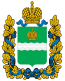 